САВРАНСЬКА СЕЛИЩНА РАДАОДЕСЬКОЇ ОБЛАСТІПРОТОКОЛ № 13пленарного засідання дванадцятої сесії Савранської селищної радиVІІІ скликання30 вересня 2021  року                           					 смт Саврань                                                                                                                                                     (Приміщення малої зали                                                                                                   адмінбудинку селищної ради                                                                                                   вул. Соборна, 9, смт Саврань)Час роботи пленарного засідання – 10-00 – 12-40.Всього обрано депутатів: 26Присутні: 18 (список додається).Відсутні депутати: Білоус В.Г., Бондар І.Г.,  Бондарчук В.Р., Буманська О.О., Населенко Є.О., Паламарчук О.М., Пуга О.Л., Фіник В.І.Селищний голова – Дужій С.Г., перебуває на лікарняному.На сесії присутні: депутат Подільської районної ради Іспанюк О.А., старости сіл Савранської селищної територіальної громади, працівники апарату селищної ради для доповіді з окремих питань: Базей М.М.- перший заступник селищного голови, Лавренюк О.М., Колеблюк А.Ф.- начальник фінансового відділу селищної ради, Ткаченко А.В. – головний бухгалтер селищної ради, Орлов О.А., Хлівнюк В.В.- керівник громадської організації «ЩИТ»,  Лещенко В.Б. – головний лікар ЦПМСД, Цибулько Т.В. – головний лікар Савранської лікарні, Шпитко В.І.- директор КП Савранський ВУЖКГ.Головуючий на сесії – Герасимішина С.В.- секретар селищної радиПідрахунок голосів веде лічильна комісія, обрана на першому пленарному засіданні першої сесії селищної ради у складі: Шевченка О.В., Починок А.В., Бондаренка В.В.Герасимішина С.В.- секретар селищної ради оголосила про відкриття пленарного засідання дванадцятої сесії Савранської селищної ради.Регламент роботи сесії:доповідь – до 10 хвилин;питання, зауваження, пропозиції – до 2 хвилин;репліки – до 1 хвилини;пленарне засідання провести за 2,5 годСЛУХАЛИ:Головуючу, яка поінформувала присутніх про кількість питань порядку денного і зазначила, що всі проекти рішень по питаннях, що включені до Порядку денного, оприлюднені на сайті селищної ради, попередньо розглянуті, погоджені та схвалені постійними комісіями селищної ради та поцікавилась чи всі депутати ознайомилися з ним і чи будуть зміни, доповнення до порядку денного.ВИСТУПИЛИ:
Шевченко О.В., голова лічильної комісії селищної ради, який вніс пропозицію затвердити Порядок денний пленарного засідання 12 сесії Савранської селищної ради «За основу» і «В цілому».Голосували: «за»  - 18;                     «проти» -  0;                     «утримались» -  0.Порядок денний затверджений. Порядок деннийпленарного засідання 12 сесії селищної ради VIII скликанняПро утворення старостинських округів та затвердження Положення про старосту;Доповідач: Терпан О.В.Про прийняття до комунальної власності територіальної громади нерухомого майна, що використовується закладом дошкільної освіти (ясла-садок) «Чебурашка» с.Вільшанка Савранської селищної ради Одеської області.Доповідач: Терпан О.В.Про затвердження фінансового плану КНП «Савранська лікарня» Савранської селищної ради Одеської області на IV квартал  2021 року.Доповідач: Франчук В.П.Про затвердження фінансового плану КНП «Савранська лікарня» Савранської селищної ради Одеської області на 2022 рік.Доповідач: Франчук В.П.Про внесення змін до рішення Савранської селищної ради від 10.12.2020 року № 25-VIII «Про утворення виконавчого комітету ради, визначення його чисельності, затвердження персонального складу».Доповідач: Кравець О.С.Про внесення змін до рішення Савранської селищної ради від 28.01.2021 року №112-VIII «Про створення та затвердження складу Опікунської ради при виконавчому комітеті Савранської селищної ради».Доповідач: Кравець О.С.Про внесення змін до рішення Савранської селищної ради від 25.03.2021 року № 227-VIII «Про створення комісії з питань захисту прав дитини при виконавчому комітеті Савранської селищної ради».Доповідач: Фінік Л.Ю.Про затвердження  Правил благоустрою території населених пунктів Савранської селищної територіальної громади Доповідач: Гуцол Г..В.Про передачу майна з балансу Савранської селищної радиДоповідач: Ткаченко А.В.Про упорядкування умов оплати праці селищного голови.Доповідач: Ткаченко А.В.Про  заміну сторони в договорі оренди приміщення та укладання додаткової угодиДоповідач: Ткаченко А.В.Про затвердження порядку використання шкільних автобусівДоповідач: Демовська Л.Ф.Про затвердження Звіту про незалежну оцінку нежитлової будівлі «Центру культури та побутових послуг» по вул. Соборна,2, смт Саврань Одеської областіДоповідач: Лавренюк О.М.Про затвердження Звіту про незалежну оцінку нежитлової будівлі Опорного пункту добровільної народної дружини територіальної громади Савранської селищної ради по вул Центральна, 34, смт Саврань Одеської області.Доповідач: Лавренюк О.М.Про затвердження Звіту  про ринкову вартість нежитлового приміщення по вул. Центральна,52, смт Саврань Одеської області.Доповідач: Лавренюк О.М.Про передачу з балансу відділу освіти, молоді та спорту селищної ради на баланс комунального закладу «Центр культури, дозвілля і туризму» Савранської селищної ради Одеської області» будівлі школи філіал №1.Доповідач: Яновська Л.А.Про затвердження Кодексу етики депутатів Савранської селищної радиДоповідач: Герасимішина С.В..Про звернення до служби автомобільних доріг в Одеській області та управління патрульної поліції в Одеській області щодо забезпечення безпеки дорожнього рухуДоповідач: Хапатнюковський О.В. Про  затвердження  громадянину  Ільніцькому  Юрію  Анатолійовичу  проекту  землеустрою  щодо  відведення  земельної  ділянки  у  власність  для  ведення особистого  селянського  господарства  із  земель  сільськогосподарського  призначення  комунальної  власності площею – 0,4195 га   за  межами   населеного  пункту  с. Неділкове  Одеської  області.Про  затвердження  громадянці  Свяченній  Наталії  Анатоліївні  проекту землеустрою щодо відведення земельної ділянки у власність для індивідуального  садівництва із  земель  сільськогосподарського  призначення  комунальної  власності  площею - 0,1200 га  в межах  с. Неділкове  Одеської  області.Про  затвердження  громадянці  Чернишовій  Ользі  Андріївні  проекту  землеустрою  щодо  відведення  земельної  ділянки  у  власність  для  ведення особистого  селянського  господарства  із  земель  сільськогосподарського  призначення  комунальної  власності площею – 0,4328 га     в межах  с. Неділкове  Одеської  області.Про  затвердження  громадянці  Самохваловій  Тетяні  Кузьмівні проекту землеустрою щодо відведення земельної ділянки у власність для ведення особистого селянського господарства із  земель  сільськогосподарського  призначення  комунальної  власності  площею – 0,2852 га    в межах  с. Капустянка  Одеської  області.Про  затвердження  громадянці  Вербик  Надії  Петрівні  проекту землеустрою щодо відведення земельної ділянки у власність для ведення особистого селянського господарства із  земель  сільськогосподарського  призначення  комунальної  власності  площею – 0,6119 га  в межах  с. Дубки  Одеської  області.Про  затвердження  громадянці  Корнієнковій  Наталії  Матвіївні  проекту землеустрою щодо відведення земельної ділянки у власність для ведення особистого селянського господарства із  земель  сільськогосподарського  призначення  комунальної  власності  площею – 0,7897 га    в межах  с. Капустянка  Одеської  області.Про  затвердження  громадянці  Вербіцькій  Аллі  Миколаївні  проекту землеустрою щодо відведення земельної ділянки у власність для ведення особистого селянського господарства із  земель  сільськогосподарського  призначення  комунальної  власності  площею – 1,0322 га    в межах  с. Дубки  Одеської  області.Про  затвердження  громадянці  Фрунзе  Ользі  Іванівні  проекту землеустрою щодо відведення земельної ділянки у власність для ведення особистого селянського господарства із  земель  сільськогосподарського  призначення  комунальної  власності  площею – 0,6488 га  в межах  с. Дубки  Одеської  області.Про  затвердження  громадянину  Фрунзе  Сергію  Петровичу  проекту землеустрою щодо відведення земельної ділянки у власність для ведення особистого селянського господарства із  земель  сільськогосподарського  призначення  комунальної  власності  площею – 0,5501 га   в межах  с. Дубки  Одеської  області.Про  затвердження  громадянину  Фрунзе  Олегу Петровичу  проекту землеустрою щодо відведення земельної ділянки у власність для ведення особистого селянського господарства із  земель  сільськогосподарського  призначення  комунальної  власності  площею – 0,6316 га   в межах  с. Дубки  Одеської  області.Про  затвердження  громадянину  Пасату  Сергію  Андрійовичу  проекту  землеустрою  щодо  відведення  земельної  ділянки  у  власність  для  ведення особистого  селянського  господарства  із  земель  сільськогосподарського  призначення  комунальної  власності  площею – 2,0000 га   за  межами   населеного  пункту  с. Капустянка  Одеської  області  .Про  затвердження  громадянину Додону  Брендону  Васильовичу  проекту землеустрою щодо відведення земельної ділянки у власність для ведення особистого селянського господарства із  земель  сільськогосподарського  призначення  комунальної  власності  площею – 1,2596 га     в межах  с. Дубки  Одеської  області.Про  затвердження  громадянці  Корнійчук  Антоніні  Вячеславівні   проекту землеустрою щодо відведення земельної ділянки у власність для ведення особистого селянського господарства із  земель  сільськогосподарського  призначення  комунальної  власності  площею – 0,5500 га      в межах  с. Осички  Одеської  області.Про  затвердження  громадянину  Витяганець  Сергію  Михайловичу  проекту землеустрою щодо відведення земельної ділянки у власність для ведення особистого селянського господарства із  земель  сільськогосподарського  призначення  комунальної  власності  площею – 0,5300 га    в межах  с. Осички  Одеської  області.Про  затвердження  громадянці  Бровко  Марії  Василівні  проекту землеустрою щодо відведення земельної ділянки у власність для ведення особистого селянського господарства із  земель  сільськогосподарського  призначення  комунальної  власності  площею – 0,4300 га   в межах  с. Осички  Одеської  області.Про  затвердження  громадянину  Левіцькому  Василю  Афанасійовичу  проекту землеустрою щодо відведення земельної ділянки у власність для ведення особистого селянського господарства із  земель  сільськогосподарського  призначення  комунальної  власності  площею – 0,0900 га    в межах  с. Осички  Одеської  області.Про  затвердження  громадянину  Чернієнку  Олександру  Володимировичу  проекту  землеустрою  щодо  відведення  земельної  ділянки  у  власність  для  ведення особистого  селянського  господарства  із  земель  сільськогосподарського  призначення  комунальної  власності  площею – 1,8845 га   за  межами   населеного  пункту  с. Осички  Одеської  області  .Про  затвердження  громадянці  Харченко Ганні  Миколаївні  проекту землеустрою щодо відведення земельної ділянки у власність для ведення особистого селянського господарства із  земель  сільськогосподарського  призначення  комунальної  власності  площею – 0,1900 га     в межах  с. Осички  Одеської  області.Про  затвердження    технічної  документації  із  землеустрою  щодо  встановлення   меж  земельної  ділянки  в  натурі    з  передачею  її   у  власність  громадянину  Бондарю  Костянтину  Васильовичу  для  ведення  товарного  сільськогосподарського  виробництва  площею – 2,2030 га   за  межами   населеного  пункту   с. Осички  Одеської  області  . Про  затвердження  громадянину  Бровку  Віталію  Васильовичу  проекту землеустрою щодо відведення земельної ділянки у власність для ведення особистого селянського господарства із  земель  сільськогосподарського  призначення  комунальної  власності  площею - 0,2371 га    в межах  с. Слюсареве  Одеської  області.Про  затвердження  громадянці  Волковій  Оксані  Володимирівні  проекту землеустрою щодо відведення земельної ділянки у власність для ведення особистого селянського господарства із  земель  сільськогосподарського  призначення  комунальної  власності  площею - 0,5299 га    в межах  с. Слюсареве  Одеської  області.Про  затвердження  громадянину  Пересуньку  Анатолію  Івановичу  проекту землеустрою щодо відведення земельної ділянки у власність для ведення особистого селянського господарства із  земель  сільськогосподарського  призначення  комунальної  власності  площею - 0,4500 га    в межах  с. Слюсареве  Одеської  області.Про  затвердження  громадянці  Пересунько  Тетяні  Валентинівні  проекту землеустрою щодо відведення земельної ділянки у власність для ведення особистого селянського господарства із  земель  сільськогосподарського  призначення  комунальної  власності  площею - 0,3000 га    в межах  с. Слюсареве  Одеської  області.Про  затвердження  громадянину  Бурикіну  Михайлу  Дем’яновичу  проекту  землеустрою  щодо  відведення  земельної  ділянки  у  власність  для  ведення особистого  селянського  господарства  із  земель  сільськогосподарського  призначення  комунальної  власності  площею – 2,0000 га   за  межами   населеного  пункту  с. Слюсареве  Одеської  області.Про  затвердження  громадянці  Бурикіній  Ганні  Іванівні  проекту  землеустрою  щодо  відведення  земельної  ділянки  у  власність  для  ведення особистого  селянського  господарства  із  земель  сільськогосподарського  призначення  комунальної  власності  площею – 2,0000 га   за  межами   населеного  пункту              с. Слюсареве  Одеської  області.Про  затвердження  громадянці  Бровко  Тетяні  Григорівні  проекту землеустрою щодо відведення земельної ділянки у власність для ведення особистого селянського господарства із  земель  сільськогосподарського  призначення  комунальної  власності  площею - 0,6700 га в межах  с. Слюсареве  Одеської  області.Про  затвердження  громадянину  Поліщуку  Олександру  Петровичу  проекту землеустрою щодо відведення земельної ділянки у власність для ведення особистого селянського господарства із  земель  сільськогосподарського  призначення  комунальної  власності  площею - 0,7182 га    в межах  с. Слюсареве  Одеської  області.Про  затвердження  громадянину  Сиваку  Олександру  Валерійовичу  проекту  землеустрою  щодо  відведення  земельної  ділянки  у  власність  для  ведення особистого  селянського  господарства  із  земель  сільськогосподарського  призначення  комунальної  власності  площею – 2,0000 га   за  межами   населеного  пункту  с. Кам’яне  Одеської  області  .Про  затвердження  громадянину  Матуляку  Юрію  Васильовичу  проекту  землеустрою  щодо  відведення  земельної  ділянки  у  власність  зі  зміною  цільового  призначення  для  ведення особистого  селянського  господарства  із  земель  сільськогосподарського  призначення  комунальної  власності  площею – 1,9609 га    в  межах   населеного  пункту  с. Кам’яне  Одеської  області  .Про  затвердження  громадянину Тритяку  Володимиру  Петровичу  проекту  землеустрою  щодо  відведення  земельної  ділянки  у  власність  зі  зміною  цільового  призначення  для  ведення особистого  селянського  господарства  із  земель  сільськогосподарського  призначення  комунальної  власності  площею – 1,3500 га    в  межах   населеного  пункту  с. Кам’яне  Одеської  області.Про  затвердження  громадянину  Чернію  Вадиму  Вікторовичу  проекту  землеустрою  щодо  відведення  земельної  ділянки  у  власність  зі  зміною  цільового  призначення  для  ведення особистого  селянського  господарства  із  земель  сільськогосподарського  призначення  комунальної  власності  площею – 1,9609 га    в  межах   населеного  пункту  с. Кам’яне  Одеської  області  .Про  затвердження  громадянці  Чеботюк  Аллі  Дмитрівні  проекту землеустрою щодо відведення земельної ділянки у власність для ведення особистого селянського господарства із  земель  сільськогосподарського  призначення  комунальної  власності  площею – 1,3191 га   в межах  с. Кам’яне  Одеської  області.Про  затвердження  громадянину  Коновалу  Валерію  Петровичу  проекту землеустрою щодо відведення земельної ділянки у власність для ведення особистого селянського господарства із  земель  сільськогосподарського  призначення  комунальної  власності  площею – 1,9500 га    в межах  с. Кам’яне  Одеської  області.Про  затвердження  громадянці  Лесько  Лідії  Іванівні  проекту  землеустрою  щодо  відведення  земельної  ділянки  у  власність  для  ведення особистого  селянського  господарства  із  земель  сільськогосподарського  призначення  комунальної  власності  площею – 1,4795 га  за  межами   населеного  пункту  с. Кам’яне  Одеської  області.Про  затвердження  громадянину  Завойчинському Андрію Миколайовичу  проекту  землеустрою  щодо  відведення  земельної  ділянки  у  власність  зі  зміною  цільового  призначення  для  ведення особистого  селянського  господарства  із  земель  сільськогосподарського  призначення  комунальної  власності  площею – 1,9609 га    в  межах   населеного  пункту  с. Кам’яне  Одеської  області  .Про  затвердження  громадянину  Гогусу  Євгену  Генадійовичу  проекту  землеустрою  щодо  відведення  земельної  ділянки  у  власність  зі  зміною  цільового  призначення  для  ведення особистого  селянського  господарства  із  земель  сільськогосподарського  призначення  комунальної  власності  площею – 1,9609 га    в  межах   населеного  пункту  с. Кам’яне  Одеської  області  .Про  затвердження  громадянці  Носковій  Тетяні  Олегівні  проекту землеустрою щодо відведення земельної ділянки у власність для ведення особистого селянського господарства із  земель  сільськогосподарського  призначення  комунальної  власності  площею – 1,3500 га     в межах  с. Кам’яне  Одеської  області.Про  затвердження  громадянину  Стецюку  Назару  Зіновійовичу  проекту землеустрою щодо відведення земельної ділянки у власність для ведення особистого селянського господарства із  земель  сільськогосподарського  призначення  комунальної  власності площею – 1,3500 га    в межах  с. Кам’яне  Одеської  області.Про  затвердження  громадянину  Лавренюку  Олександру  Михайловичу   проекту землеустрою щодо відведення земельної ділянки у власність для ведення особистого селянського господарства із  земель  сільськогосподарського  призначення  комунальної  власності  площею - 0,4498 га     в межах  смт. Саврань  Одеської  області.Про  затвердження  громадянину Грубаню  Юрію  Васильовичу  проекту  землеустрою  щодо  відведення  земельної  ділянки  у  власність  для  ведення особистого  селянського  господарства  із  земель  сільськогосподарського  призначення  комунальної  власності  площею – 1,5422 га    за  межами   населеного  пункту  с. Гетьманівка  Одеської  області.Про затвердження технічної документації із землеустрою щодо встановлення   меж  земельної  ділянки  в  натурі    з  передачею  її  у  власність  громадянці  Мельник  Наталії  Володимирівні для будівництва і обслуговування житлового будинку господарських будівель і споруд     площею - 0,0791 га  смт. Саврань  Одеської  області.Про затвердження технічної документації із землеустрою щодо встановлення   меж  земельної  ділянки  в  натурі    з  передачею  її  у  власність  громадянці  Афанасьєвій  Вірі  Федорівні для будівництва і обслуговування житлового будинку господарських будівель і споруд     площею - 0,1500 га    смт. Саврань  Одеської  області.Про затвердження технічної документації із землеустрою щодо встановлення   меж  земельної  ділянки  в  натурі    з  передачею  її  у  власність  громадянину  Дужію  Михайлу  Петровичу для будівництва і обслуговування житлового будинку господарських будівель і споруд     площею - 0,1035 га   смт. Саврань  Одеської  області.Про  затвердження  громадянину  Паламарчуку  Олександру  Федоровичу   проекту землеустрою щодо відведення земельної ділянки у власність для ведення особистого селянського господарства із  земель  сільськогосподарського  призначення  комунальної  власності  площею - 0,3600 га     в межах  смт. Саврань  Одеської  області.Про  затвердження  громадянину  Скакуну  Василю  Володимировичу   проекту землеустрою щодо відведення земельної ділянки у власність для ведення особистого селянського господарства із  земель  сільськогосподарського  призначення  комунальної  власності  площею - 0,2400 га     в межах  смт. Саврань  Одеської  області.Про  затвердження  громадянці  Лобань  Любов  Миколаївні   проекту землеустрою щодо відведення земельної ділянки у власність для ведення особистого селянського господарства із  земель  сільськогосподарського  призначення  комунальної  власності  площею - 0,1192 га     в межах  смт. Саврань  Одеської  області.Про  затвердження  громадянці  Забродній  Катерині  Володимирівні   проекту землеустрою щодо відведення земельної ділянки у власність для ведення особистого селянського господарства із  земель  сільськогосподарського  призначення  комунальної  власності  площею - 0,2000 га     в межах  смт. Саврань  Одеської  області.Про  затвердження  громадянину  Лебідь  Василю  Михайловичу  проекту  землеустрою  щодо  відведення  земельної  ділянки  у  власність  для  ведення особистого  селянського  господарства  із  земель  сільськогосподарського  призначення  комунальної  власності  площею – 0,9918 га    за  межами   населеного  пункту  с. Вільшанка  Одеської  області.Про  затвердження  громадянину  Хлівнюку  Миколі  Павловичу  проекту землеустрою щодо відведення земельної ділянки у власність для індивідуального  садівництва із  земель  сільськогосподарського  призначення  комунальної  власності  площею - 0,1200 га   в межах  с. Вільшанка  Одеської  області.Про  затвердження  громадянину  Руденку  В’ячеславу  Георгійовичу   проекту землеустрою щодо відведення земельної ділянки у власність для ведення особистого селянського господарства із  земель  сільськогосподарського  призначення  комунальної  власності  площею - 0,1221 га     в межах  с. Вільшанка  Одеської  області.Про  затвердження  громадянці  Дерев’янко  Тетяні  Володимирівні  проекту  землеустрою  щодо  відведення  земельної  ділянки  у  власність  для  ведення особистого  селянського  господарства  із  земель  сільськогосподарського  призначення  комунальної  власності  площею – 2,0000 га    за  межами   населеного  пункту  с. Вільшанка  Одеської  області.Про  затвердження  громадянці  Козійчук  Анні  Анатоліївні  проекту  землеустрою  щодо  відведення  земельної  ділянки  у  власність  для  ведення особистого  селянського  господарства  із  земель  сільськогосподарського  призначення  комунальної  власності  площею – 2,0000 га   за  межами   населеного  пункту  с. Вільшанка  Одеської  області.Про  затвердження  громадянці  Каганюк  Валентині  Василівні  проекту землеустрою щодо відведення земельної ділянки у власність для індивідуального  садівництва із  земель  сільськогосподарського  призначення  комунальної  власності  площею - 0,1108 га   за  межами  с. Вільшанка  Одеської  області.Про  затвердження  громадянину  Штогрину  Юрію  Дмитровичу  проекту  землеустрою  щодо  відведення  земельної  ділянки  у  власність  для  ведення особистого  селянського  господарства  із  земель  сільськогосподарського  призначення  комунальної  власності  площею – 2,0000 га   за  межами   населеного  пункту  с. Вільшанка  Одеської  області.Про  затвердження  громадянці  Гаврищук  Тетяні  Василівні  проекту  землеустрою  щодо  відведення  земельної  ділянки  у  власність  для  ведення особистого  селянського  господарства  із  земель  сільськогосподарського  призначення  комунальної  власності  площею – 2,0000 га    за  межами   населеного  пункту           с. Вільшанка  Одеської  області.Про  затвердження  громадянці  Стурзі  Наталі  Миколаївні  проекту землеустрою щодо відведення земельної ділянки у власність для індивідуального  садівництва із  земель  сільськогосподарського  призначення  комунальної  власності  площею - 0,1108 га    за  межами  с. Вільшанка  Одеської  області.Про  затвердження  громадянину  Запорожець  Сергію  Сергійовичу  проекту  землеустрою  щодо  відведення  земельної  ділянки  у  власність  для  ведення особистого  селянського  господарства  із  земель  сільськогосподарського  призначення  комунальної  власності площею – 0,2282 га    в  межах   населеного  пункту  с. Концеба  Одеської  області.Про  затвердження  громадянці  Пружині  Катерині  Федосіївні  проекту  землеустрою  щодо  відведення  земельної  ділянки  у  власність  для  ведення особистого  селянського  господарства  із  земель  сільськогосподарського  призначення  комунальної  власності площею – 0,2000 га    в  межах   населеного  пункту  с. Концеба  Одеської  області.Про  затвердження  громадянину Кулику  Михайлу  Борисовичу  проекту  землеустрою  щодо  відведення  земельної  ділянки  у  власність  для  ведення особистого  селянського  господарства  із  земель  сільськогосподарського  призначення  комунальної  власності  площею – 2,0000 га    за  межами   населеного  пункту  с. Концеба  Одеської  області.Про  затвердження  громадянці  Волошиній  Людмилі  Федорівні  проекту  землеустрою  щодо  відведення  земельної  ділянки  у  власність  для  ведення особистого  селянського  господарства  із  земель  сільськогосподарського  призначення  комунальної  власності площею – 0,3556 га    в  межах   населеного  пункту  с. Концеба  Одеської  області.Про  затвердження  громадянці  Маціпурі  Валентині  Григорівні  проекту  землеустрою  щодо  відведення  земельної  ділянки  у  власність  для  ведення особистого  селянського  господарства  із  земель  сільськогосподарського  призначення  комунальної  власності площею – 0,1781 га    в  межах   населеного  пункту  с. Концеба  Одеської  області.Про  затвердження  громадянину Кушнарьову  Валерію  Володимировичу  проекту  землеустрою  щодо  відведення  земельної  ділянки  у  власність  для  ведення особистого  селянського  господарства  із  земель  сільськогосподарського  призначення  комунальної  власності  площею – 1,7716 га    за  межами   населеного  пункту  с. Концеба  Одеської  області.Про  затвердження  громадянці Сливкі  Марині  Володимирівні  проекту  землеустрою  щодо  відведення  земельної  ділянки  у  власність  для  ведення особистого  селянського  господарства  із  земель  сільськогосподарського  призначення  комунальної  власності  площею – 1,9000 га    за  межами   населеного  пункту  с. Концеба  Одеської  області.Про затвердження технічної документації із землеустрою щодо встановлення   меж  земельної  ділянки  в  натурі    з  передачею  її у  власність  громадянину  Іщенку  Володимиру  Васильовичу   для будівництва і обслуговування житлового будинку господарських будівель і споруд     площею - 0,2500 с. Полянецьке  Одеської  області.Про затвердження технічної документації із землеустрою щодо встановлення   меж  земельної  ділянки  в  натурі    з  передачею  її   у  власність  громадянину  Ковбасюку  Олексію  Івановичу   для будівництва і обслуговування житлового будинку господарських будівель і споруд     площею - 0,2500   с. Полянецьке  Одеської  області.Про затвердження технічної документації із землеустрою щодо встановлення   меж  земельної  ділянки  в  натурі    з  передачею  її   у  власність  громадянці  Пчелінській  Наталії  Сергіївні   для будівництва і обслуговування житлового будинку господарських будівель і споруд  площею - 0,2500 га с. Глибочок  Одеської  області.Про затвердження технічної документації із землеустрою щодо встановлення   меж  земельної  ділянки  в  натурі    з  передачею  її у  власність  громадянці  Гаврищук  Анні  Олексіївні   для будівництва і обслуговування житлового будинку господарських будівель і споруд     площею - 0,2500 га  с. Полянецьке  Одеської  області.Про  затвердження  громадянці  Грубань  Валентині  Григорівні  проекту  землеустрою  щодо  відведення  земельної  ділянки  у  власність  для  ведення особистого  селянського  господарства  із  земель  сільськогосподарського  призначення  комунальної  власності  площею – 1,4347 га   за  межами   населеного  пункту  с. Полянецьке  Одеської  області.Про  затвердження  громадянці  Довгань  Валентині  Іванівні  проекту  землеустрою  щодо  відведення  земельної  ділянки  у  власність  для  ведення особистого  селянського  господарства  із  земель  сільськогосподарського  призначення  комунальної  власності  площею – 1,0000 га   за  межами   населеного  пункту  с. Полянецьке  Одеської  області.Про  затвердження  громадянину Щербині  Петру  Михайловичу   проекту  землеустрою  щодо  відведення  земельної  ділянки  у  власність  для  ведення особистого  селянського  господарства  із  земель  сільськогосподарського  призначення  комунальної  власності  площею – 2,0000 га   за  межами   населеного  пункту  с. Полянецьке  Одеської  області  .Про  затвердження  громадянці  Івановій  Валентині  Іванівні  проекту  землеустрою  щодо  відведення  земельної  ділянки  у  власність  для  ведення особистого  селянського  господарства  із  земель  сільськогосподарського  призначення  комунальної  власності  площею – 0,9000 га   за  межами   населеного  пункту  с. Полянецьке  Одеської  області.Про  затвердження  громадянину  Кісілєвському  Артему  Віталійовичу  проекту землеустрою щодо відведення земельної ділянки у власність для ведення особистого селянського господарства із  земель  сільськогосподарського  призначення  комунальної  власності  площею – 0,6507 га    в межах  с. Глибочок  Одеської  області.Про  затвердження  громадянці  Найко  Яні  Ігорівні  проекту  землеустрою  щодо  відведення  земельної  ділянки  у  власність  для  ведення особистого  селянського  господарства  із  земель  сільськогосподарського  призначення  комунальної  власності  площею – 0,5000 га  за  межами   населеного  пункту  с. Полянецьке  Одеської  області.Про  затвердження  громадянці  Крушельницькій  Оксані  Володимирівні  проекту  землеустрою  щодо  відведення  земельної  ділянки  у  власність  для  ведення особистого  селянського  господарства  із  земель  сільськогосподарського  призначення  комунальної  власності  площею – 0,9000 га   за  межами   населеного  пункту  с. Полянецьке  Одеської  області.Про  затвердження  громадянці  Островській  Наталії  Миколаївні  проекту землеустрою щодо відведення земельної ділянки у власність для ведення особистого селянського господарства із  земель  сільськогосподарського  призначення  комунальної  власності  площею – 0,4485 га    в межах  с. Глибочок  Одеської  області.Про  затвердження  громадянці  Балай  Світлані  Володимирівні  проекту землеустрою щодо відведення земельної ділянки у власність для ведення особистого селянського господарства із  земель  сільськогосподарського  призначення  комунальної  власності  площею – 0,5761 га    в межах  с. Глибочок  Одеської  області.Про  затвердження  громадянину  Чалапку  Миколі  Михайловичу    проекту  землеустрою  щодо  відведення  земельної  ділянки  у  власність  для  ведення особистого  селянського  господарства  із  земель  сільськогосподарського  призначення  комунальної  власності  площею – 1,1989 га   за  межами   населеного  пункту  с. Полянецьке  Одеської  області.Про  затвердження  громадянину  Ковбасюку  Олексію  Івановичу  проекту  землеустрою  щодо  відведення  земельної  ділянки  у  власність  для  ведення особистого  селянського  господарства  із  земель  сільськогосподарського  призначення  комунальної  власності  площею – 0,7245 га   за  межами   населеного  пункту  с. Полянецьке  Одеської  області.Про  затвердження  громадянину  Ткачуку  Юрію  Анатолійовичу  проекту  землеустрою  щодо  відведення  земельної  ділянки  у  власність  для  ведення особистого  селянського  господарства  із  земель  сільськогосподарського  призначення  комунальної  власності  площею – 0,4812 га   за  межами   населеного  пункту  с. Полянецьке  Одеської  області.Про затвердження технічної документації із землеустрою щодо встановлення   меж  земельної  ділянки  в  натурі    з  передачею   у  власність  громадянину  Волошановському  Андрію  Петровичу   для будівництва і обслуговування житлового будинку господарських будівель і споруд     площею - 0,2500 га  с. Йосипівка  Одеської області.Про затвердження технічної документації із землеустрою щодо встановлення   меж  земельної  ділянки  в  натурі    з  передачею у  власність  громадянці  Чечельницькій  Галині  Михайлівні   для будівництва і обслуговування житлового будинку господарських будівель і споруд     площею - 0,2500 га  с. Йосипівка  Одеської області.Про  затвердження  громадянину  Гудзь  Андрію  Андрійовичу   проекту землеустрою щодо відведення земельної ділянки у власність для індивідуального  садівництва із  земель  сільськогосподарського  призначення  комунальної  власності  площею - 0,1005 га  в межах  с. Йосипівка  Одеської  області.Про  затвердження  громадянину  Демовському  Віктору  Миколайовичу   проекту землеустрою щодо відведення земельної ділянки у власність для індивідуального  садівництва із  земель  сільськогосподарського  призначення  комунальної  власності  площею - 0,1200 га  в межах  с. Йосипівка  Одеської  області.Про  затвердження  громадянці   Дерев’янко  Аллі  Миколаївні  проекту землеустрою щодо відведення земельної ділянки у власність для ведення особистого селянського господарства із  земель  сільськогосподарського  призначення  комунальної  власності  площею – 0,7214 га    в межах  с. Йосипівка  Одеської  області.Про  затвердження  громадянину   Ангелову  Івану  Миколайовичу  проекту землеустрою щодо відведення земельної ділянки у власність для ведення особистого селянського господарства із  земель  сільськогосподарського  призначення  комунальної  власності  площею – 0,2981 га    в межах  с. Йосипівка  Одеської  області.Про  затвердження  громадянці   Петровій  Світлані  Василівні  проекту землеустрою щодо відведення земельної ділянки у власність для ведення особистого селянського господарства із  земель  сільськогосподарського  призначення  комунальної  власності  площею – 0,4119 га    в межах  с. Йосипівка  Одеської  області.Про  затвердження  громадянці   Сіньковській  Людмилі  Миколаївні  проекту землеустрою щодо відведення земельної ділянки у власність для ведення особистого селянського господарства із  земель  сільськогосподарського  призначення  комунальної  власності  площею – 0,6350 га    в межах  с. Йосипівка  Одеської  області.Про  затвердження  громадянину   Мельнику  Миколі  Миколайовичу  проекту землеустрою щодо відведення земельної ділянки у власність для ведення особистого селянського господарства із  земель  сільськогосподарського  призначення  комунальної  власності  площею – 0,6954 га    в межах  с. Йосипівка  Одеської  області.Про  затвердження  громадянину   Гудзь  Андрію  Андрійовичу  проекту землеустрою щодо відведення земельної ділянки у власність для ведення особистого селянського господарства із  земель  сільськогосподарського  призначення  комунальної  власності  площею – 0,5707 га    в межах  с. Йосипівка  Одеської  області.Про  затвердження  громадянці  Пономарьовій  Аллі  Володимирівні  проекту землеустрою щодо відведення земельної ділянки у власність для ведення особистого селянського господарства із  земель  сільськогосподарського  призначення  комунальної  власності  площею – 0,5944 га    в межах  с. Бакша  Одеської  області.Про  затвердження  громадянину  Довгому  Олександру  Васильовичу  проекту землеустрою щодо відведення земельної ділянки у власність для ведення особистого селянського господарства із  земель  сільськогосподарського  призначення  комунальної  власності  площею – 1,0000 га    в межах  с. Бакша  Одеської  області.Про  затвердження  громадянці  Коваленко  Наталі  Миколаївні  проекту землеустрою щодо відведення земельної ділянки у власність для ведення особистого селянського господарства із  земель  сільськогосподарського  призначення  комунальної  власності  площею – 2,0000 га    в межах  с. Бакша  Одеської  області.Про  затвердження  громадянці  Озун  Маріанні  Іванівні  проекту землеустрою щодо відведення земельної ділянки у власність для ведення особистого селянського господарства із  земель  сільськогосподарського  призначення  комунальної  власності  площею – 1,4800 га  в межах  с. Бакша  Одеської  області.Про  затвердження  громадянці  Никифорчук  Галині  Петрівні  проекту  землеустрою  щодо  відведення  земельної  ділянки  у  власність  для  ведення особистого  селянського  господарства  із  земель  сільськогосподарського  призначення  комунальної  власності  площею – 1,2333 га    за  межами   населеного  пункту  с. Бакша  Одеської  області.Про  затвердження  громадянину  Шестакову  Юрію  Миколайовичу проекту  землеустрою  щодо  відведення  земельної  ділянки  у  власність  для  ведення особистого  селянського  господарства  із  земель  сільськогосподарського  призначення  комунальної  власності  площею – 2,0000 га   за  межами   населеного  пункту  с. Бакша  Одеської  області.Про  затвердження  громадянину  Бондаренку  Сергію  Валентиновичу проекту  землеустрою  щодо  відведення  земельної  ділянки  у  власність  для  ведення особистого  селянського  господарства  із  земель  сільськогосподарського  призначення  комунальної  власності  площею – 2,0000 га   за  межами   населеного  пункту  с. Бакша  Одеської  області.Про  затвердження  громадянці  Перегняк  Катерині  Геннадіївні проекту  землеустрою  щодо  відведення  земельної  ділянки  у  власність  для  ведення особистого  селянського  господарства  із  земель  сільськогосподарського  призначення  комунальної  власності  площею – 2,0000 га   за  межами   населеного  пункту  с. Бакша  Одеської  області.Про  затвердження  громадянину  Чернявському  Валерію  Миколайовичу проекту  землеустрою  щодо  відведення  земельної  ділянки  у  власність  для  ведення особистого  селянського  господарства  із  земель  сільськогосподарського  призначення  комунальної  власності  площею – 2,0000 га   за  межами   населеного  пункту  с. Бакша  Одеської  області.Про  затвердження  громадянці  Вихристенко  Олені  Дмитрівні проекту  землеустрою  щодо  відведення  земельної  ділянки  у  власність  для  ведення особистого  селянського  господарства  із  земель  сільськогосподарського  призначення  комунальної  власності  площею – 2,0000 га   за  межами   населеного  пункту  с. Бакша  Одеської  області.Про  затвердження  громадянину  Добровольському  Івану  Васильовичу проекту  землеустрою  щодо  відведення  земельної  ділянки  у  власність  для  ведення особистого  селянського  господарства  із  земель  сільськогосподарського  призначення  комунальної  власності  площею – 2,0000 га   за  межами   населеного  пункту  с. Бакша  Одеської  області.Про  затвердження  громадянці  Рекі  Аллі  Михайлівні проекту  землеустрою  щодо  відведення  земельної  ділянки  у  власність  для  ведення особистого  селянського  господарства  із  земель  сільськогосподарського  призначення  комунальної  власності  площею – 2,0000 га за  межами   населеного  пункту  с. Бакша  Одеської  області.Про  затвердження  громадянці  Рекі  Галині  Василівні проекту  землеустрою  щодо  відведення  земельної  ділянки  у  власність  для  ведення особистого  селянського  господарства  із  земель  сільськогосподарського  призначення  комунальної  власності  площею – 2,0000 га  за  межами   населеного  пункту  с. Бакша  Одеської  області.Про  затвердження  громадянці  Добровольській  Інні  Петрівні проекту  землеустрою  щодо  відведення  земельної  ділянки  у  власність  для  ведення особистого  селянського  господарства  із  земель  сільськогосподарського  призначення  комунальної  власності  площею – 2,0000 га     за  межами   населеного  пункту  с. Бакша  Одеської  області.Про  затвердження  громадянину  Добровольському  Василю  Івановичу проекту  землеустрою  щодо  відведення  земельної  ділянки  у  власність  для  ведення особистого  селянського  господарства  із  земель  сільськогосподарського  призначення  комунальної  власності  площею – 2,0000 га   за  межами   населеного  пункту  с. Бакша  Одеської  області.Про  затвердження  громадянці  Бондаренко  Євгенії  Дмитрівні проекту  землеустрою  щодо  відведення  земельної  ділянки  у  власність  для  ведення особистого  селянського  господарства  із  земель  сільськогосподарського  призначення  комунальної  власності  площею – 2,0000 га     за  межами   населеного  пункту  с. Бакша  Одеської  області.Про  затвердження технічної  документації  із  землеустрою  щодо  встановлення  меж  земельної  ділянки  в  натурі     опорному  навчальному  закладу – Савранському  навчально – виховному  комплексу  «Загальноосвітня  школа І-ІІІ ступенів  дошкільний  навчальний  заклад»  для  ведення  підсобного  сільського  господарства  площею – 50,0007 га за  межами  населеного  пункту  с. Гетьманівка  Одеської  області. Про  затвердження технічної  документації  із  землеустрою  щодо  встановлення  меж  земельної  ділянки  в  натурі     Неділківському  навчально – виховному  комплексу  «закладу  середньої  освіти  І-ІІ ступенів – заклад  дошкільної  освіти» для  ведення  підсобного  сільського  господарства  площею – 90,0000 га    за  межами  населеного  пункту  с. Неділкове  Одеської  області. Про  затвердження технічної  документації  із  землеустрою  щодо  встановлення  меж  земельної  ділянки  в  натурі     Байбузівському  навчально – виховному  комплексу  «загальноосвітня  школа  І-ІІ ступенів –  дошкільний  навчальний  заклад» для  ведення  підсобного  сільського  господарства  площею – 30,0000 га    за  межами  населеного  пункту  с. Байбузівка  Одеської  області. Про  затвердження  громадянину  Будику  Віталію  Григоровичу проекту  землеустрою  щодо  відведення  земельної  ділянки  у  власність  для  ведення особистого  селянського  господарства  із  земель  сільськогосподарського  призначення  комунальної  власності  площею – 2,0000 га    за  межами   населеного  пункту  с. Байбузівка  Одеської  області.Про  затвердження  громадянину  Усатому  Вадиму  Валерійовичу проекту  землеустрою  щодо  відведення  земельної  ділянки  у  власність  для  ведення особистого  селянського  господарства  із  земель  сільськогосподарського  призначення  комунальної  власності  площею – 2,0000 га    за  межами   населеного  пункту  с. Байбузівка  Одеської  області.Про затвердження технічної документації із землеустрою щодо встановлення   меж  земельної  ділянки  в  натурі    з  передачею у  власність  громадянину  Козланюку  Івану Макаровичу  для будівництва і обслуговування житлового будинку господарських будівель і споруд     площею - 0,2500 га с. Байбузівка  Одеської  області.Про  затвердження  громадянці  Волошиній  Юні  Сергіївні  проекту землеустрою щодо відведення земельної ділянки у власність для ведення особистого селянського господарства із  земель  сільськогосподарського  призначення  комунальної  власності  площею - 1,0000 га  в межах  с. Байбузівка  Одеської  області.Про  затвердження   проекту  землеустрою  щодо  організації  території  земельних  часток    з  передачею  земельної  частки    у  власність  громадянину  Кавкі  Сергію  Івановичу  для  ведення  товарного  сільськогосподарського  виробництва  із  земель  сільськогосподарського  призначення  комунальної  власності  площею – 1,9139 га,  яка  розташована   за  межами  населеного пункту с. Байбузівка  Одеської  області. Про  затвердження   проекту  землеустрою  щодо  організації  території  земельних  часток    з  передачею  земельної  частки    у  власність  громадянину  Шкуті  Віталію  Володимировичу  для  ведення  товарного  сільськогосподарського  виробництва  із  земель  сільськогосподарського  призначення  комунальної  власності  площею –  2,2357 га, яка  розташована   за  межами  населеного пункту с. Байбузівка  Одеської  області.Про  затвердження  громадянці  Шпитко  Людмилі  Вікторівні  проекту  землеустрою  щодо  відведення  земельної  ділянки  у  власність  для  ведення особистого  селянського  господарства  із  земель  сільськогосподарського  призначення  комунальної  власності  площею – 2,0000 га    за  межами   населеного  пункту  с. Байбузівка  Одеської  області.Про  затвердження  громадянці  Смазчук  Яні  Ігорівні  проекту  землеустрою  щодо  відведення  земельної  ділянки  у  власність  для  ведення особистого  селянського  господарства  із  земель  сільськогосподарського  призначення  комунальної  власності  площею – 2,0000 га  за  межами   населеного  пункту  с. Байбузівка  Одеської  області.Про  затвердження  громадянці  Монастирській  Ніні  Аксентіївні  проекту  землеустрою  щодо  відведення  земельної  ділянки  у  власність  для  ведення особистого  селянського  господарства  із  земель  сільськогосподарського  призначення  комунальної  власності  площею – 2,0000 га    за  межами   населеного  пункту  с. Байбузівка  Одеської  області.Про  затвердження  громадянину  Рабецькому  Олександру  Васильовичу проекту  землеустрою  щодо  відведення  земельної  ділянки  у  власність  для  ведення особистого  селянського  господарства  із  земель  сільськогосподарського  призначення  комунальної  власності  площею – 2,0000 га    за  межами   населеного  пункту  с. Байбузівка  Одеської  області.Про  затвердження  громадянину  Бондаренку  Дмитру  Вадимовичу проекту  землеустрою  щодо  відведення  земельної  ділянки  у  власність  для  ведення особистого  селянського  господарства  із  земель  сільськогосподарського  призначення  комунальної  власності  площею – 2,0000 га    за  межами   населеного  пункту  с. Байбузівка  Одеської  області.Про  затвердження  громадянці  Бондаренко  Тетяні  Михайлівні  проекту  землеустрою  щодо  відведення  земельної  ділянки  у  власність  для  ведення особистого  селянського  господарства  із  земель  сільськогосподарського  призначення  комунальної  власності  площею – 2,0000 га    за  межами   населеного  пункту  с. Байбузівка  Одеської  області.Про  затвердження  громадянці  Лановенко  Тетяні  Григорівні  проекту  землеустрою  щодо  відведення  земельної  ділянки  у  власність  для  ведення особистого  селянського  господарства  із  земель  сільськогосподарського  призначення  комунальної  власності  площею – 2,0000 га    за  межами   населеного  пункту  с. Байбузівка  Одеської  області.Про затвердження технічної документації із землеустрою щодо встановлення меж земельної ділянки в натурі Кам’янському навчальнол-виховному комплексу «Загальноосвітня школа І-ІІ ступенів – дошкільний заклад» Савранського району Одеської області для ведення підсобного сільського господарства площею 55,8349 га за межами населеного пункту с. Кам’яне Одеської областіПро надання дозволу громадянці Савіні  Діані  Василівні  на  розробку  проекту  землеустрою,  щодо  відведення  земельної  ділянки  у  власність  для  ведення  індивідуального  садівництва  орієнтовною площею  до 0,12 га за  рахунок  земель  сільськогосподарського  призначення    комунальної  власності  в межах  с. Дубинове  Одеської  області.Про надання  дозволу громадянці  Бойченко  Галині  Петрівні  на  розробку  проекту  землеустрою,  щодо  відведення  земельної  ділянки  у  власність  для  ведення  особистого селянського  господарства  орієнтовною площею  до 0,34 га за  рахунок  земель  сільськогосподарського  призначення  комунальної  власності  в межах с. Дубинове  Одеської  області.Про надання дозволу громадянину  Євчину  Костянтину  Георгійовичу  на  розробку  проекту  землеустрою,  щодо  відведення  земельної  ділянки  у  власність  для  ведення  індивідуального  садівництва  орієнтовною площею  до 0,12 га за  рахунок  земель  сільськогосподарського  призначення    комунальної  власності  в межах с. Гетьманівка  Одеської  області.Про  надання   дозволу  громадянину  Мельнику  Віктору  Дмитровичу  на  розроблення  проекту  землеустрою  щодо  відведення  земельної  ділянки  в  довгострокову  оренду  строком  на  49  років  площею – 0,0132 га  для  розміщення  та  експлуатації   будівель  магазину  за  адресою: вул. Суворова, 2А смт. Саврань  Одеської  області.Про  надання  дозволу  громадянці  Балан  Любов  Расулівні   на  розробку  проекту  землеустрою,  щодо  відведення  земельної  ділянки  у  власність  для  ведення  особистого селянського  господарства  орієнтовною площею   до  0,25 га   за  рахунок  земель  сільськогосподарського  призначення  комунальної власності в межах смт. Саврань  Одеської  області.Про  надання  дозволу  громадянину  Будику  Володимиру  Васильовичу  на  розробку  проекту  землеустрою,  щодо  відведення  земельної  ділянки  у  власність  для  ведення  особистого селянського  господарства  орієнтовною площею   до  1,30 га  за  рахунок  земель  сільськогосподарського  призначення  комунальної власності за  межами  смт. Саврань  Одеської  області.Про  надання  дозволу  громадянці  Дергачовій  Вікторії  Василівні   на  розробку  проекту  землеустрою,  щодо  відведення  земельної  ділянки  у  власність  для  ведення  особистого селянського  господарства  орієнтовною площею   до  0,30 га   за  рахунок  земель  сільськогосподарського  призначення  комунальної власності в межах смт. Саврань  Одеської  області.Про  надання  згоди  Виробничо – комерційній  фірмі  «Огруд»  у  вигляді  Товариства  з  обмеженою  відповідальністю  на  укладання  договору  оренди земельної  ділянки  комунальної  власності   площею  - 0,0685 га  строком на  49  років  (під  розміщення  автозаправної  станції  та  для  будівництва  і  обслуговування  будівель  торгівлі) за  адресою:  смт. Саврань   вул. Миру, 178ж  Одеської  області.Про  надання  дозволу  громадянці  Носовій  Наталії  Михайлівні   на  розробку  проекту  землеустрою,  щодо  відведення  земельної  ділянки  у  власність  для  ведення  особистого селянського  господарства  орієнтовною площею   до  0,15 га   за  рахунок  земель  сільськогосподарського  призначення  комунальної власності в межах смт. Саврань  Одеської  області.Про надання  дозволу громадянці  Гребенюк  Оксані  Іванівні на  розробку  проекту  землеустрою,  щодо  відведення  земельної  ділянки  у  власність  для  ведення  особистого селянського  господарства  орієнтовною площею  до 2,00 га за  рахунок  земель  сільськогосподарського  призначення  комунальної  власності  за  межами   населеного  пункту  с. Неділкове  Одеської  області (учасник АТО).Про надання  дозволу громадянину  Кизимі  Сергію  Миколайовичу на  розробку  проекту  землеустрою,  щодо  відведення  земельної  ділянки  у  власність  для  ведення  особистого селянського  господарства  орієнтовною площею  до 2,00 га за  рахунок  земель  сільськогосподарського  призначення  комунальної  власності  за  межами   населеного  пункту  с. Неділкове  Одеської  області (учасник АТО).Про надання  дозволу громадянці  Танасійчук  Олені  Миколаївні на  розробку  проекту  землеустрою,  щодо  відведення  земельної  ділянки  у  власність  для  ведення  особистого селянського  господарства  орієнтовною площею  до 0,50 га за  рахунок  земель  сільськогосподарського  призначення  комунальної  власності  за  межами   населеного  пункту  с. Полянецьке  Одеської  області.Про надання  дозволу громадянці  Марчук  Любов  Іванівні на  розробку  проекту  землеустрою,  щодо  відведення  земельної  ділянки  у  власність  для  ведення  особистого селянського  господарства  орієнтовною площею  до 1,00 га за  рахунок  земель  сільськогосподарського  призначення  комунальної  власності  за  межами   населеного  пункту  с. Полянецьке  Одеської  області.Про надання дозволу громадянину  Кірієвському  Юрію  Петровичу  на  розробку  проекту  землеустрою,  щодо  відведення  земельної  ділянки  у  власність  для  ведення  індивідуального  садівництва  орієнтовною площею  до 0,12 га за  рахунок  земель  сільськогосподарського  призначення    комунальної  власності  в межах  с. Полянецьке  Одеської  області.Про надання  дозволу громадянці  Кульчицькій  Ользі  Володимирівні  на  розробку  проекту  землеустрою,  щодо  відведення  земельної  ділянки  у  власність  для  ведення  особистого селянського  господарства  орієнтовною площею  до 0,3100 га за  рахунок  земель  сільськогосподарського  призначення  комунальної  власності  в межах с. Островка  Одеської  області.Про надання  дозволу громадянину  Бабій  Володимиру  Сергійовичу    на  розробку  проекту  землеустрою,  щодо  відведення  земельної  ділянки  у  власність  для  ведення  особистого селянського  господарства  орієнтовною площею до 0,50 га за  рахунок  земель  сільськогосподарського  призначення  комунальної  власності  за  межами   населеного  пункту  с. Концеба  Одеської  області.Про надання  дозволу громадянці  Рекі  Аллі  Олексіївні  на  розробку  проекту  землеустрою,  щодо  відведення  земельної  ділянки  у  власність  для  ведення  особистого селянського  господарства  орієнтовною площею  до 0,50 га за  рахунок  земель  сільськогосподарського  призначення  комунальної  власності  за  межами   населеного  пункту  с. Концеба  Одеської  області.Про надання  дозволу громадянці  Ткачук  Тетяні  Миколаївні  на  розробку  проекту  землеустрою,  щодо  відведення  земельної  ділянки  у  власність  для  ведення  особистого селянського  господарства  орієнтовною площею  до 1,00 га за  рахунок  земель  сільськогосподарського  призначення  комунальної  власності  за  межами   населеного  пункту  с. Концеба  Одеської  області.Про надання  дозволу громадянці  Волошині  Ользі  Іванівні  на  розробку  проекту  землеустрою,  щодо  відведення  земельної  ділянки  у  власність  для  ведення  особистого селянського  господарства  орієнтовною площею  до 0,60 га за  рахунок  земель  сільськогосподарського  призначення  комунальної  власності  за  межами   населеного  пункту  с. Концеба  Одеської  області.Про надання  дозволу громадянину  Арсентієву  Юрію  Вячеславовичу  на  розробку  проекту  землеустрою,  щодо  відведення  земельної  ділянки  у  власність  для  ведення  особистого селянського  господарства  орієнтовною площею  до 2,00 га за  рахунок  земель  сільськогосподарського  призначення  комунальної  власності  за  межами   населеного  пункту  с. Осички  Одеської  області (учасник АТО).Про надання  дозволу громадянину  Соколовичу  Вадиму  Сергійовичу  на  розробку  проекту  землеустрою,  щодо  відведення  земельної  ділянки  у  власність  для  ведення  особистого селянського  господарства  орієнтовною площею  до 0,26 га за  рахунок  земель  сільськогосподарського  призначення  комунальної  власності  за  межами   населеного  пункту  с. Осички  Одеської  області.Про надання  дозволу громадянину  Ткачуку  Дмитру  Миколайовичу  на  розробку  проекту  землеустрою,  щодо  відведення  земельної  ділянки  у  власність  для  ведення  особистого селянського  господарства  орієнтовною площею  до 0,25 га за  рахунок  земель  сільськогосподарського  призначення  комунальної  власності  в  межах   с. Осички  Одеської  області.Про надання  дозволу громадянці  Скакун  Ользі  Сергіївні  на  розробку  проекту  землеустрою,  щодо  відведення  земельної  ділянки  у  власність  для  ведення  особистого селянського  господарства  орієнтовною площею  до 0,2520 га за  рахунок  земель  сільськогосподарського  призначення  комунальної  власності  за  межами   населеного  пункту  с. Осички  Одеської  області.Про надання  дозволу громадянці  Дужій  Катерині  Ігорівні  на  розробку  проекту  землеустрою,  щодо  відведення  земельної  ділянки  у  власність  для  ведення  особистого селянського  господарства  орієнтовною площею  до 0,2000 га за  рахунок  земель  сільськогосподарського  призначення  комунальної  власності  за  межами   населеного  пункту  с. Осички  Одеської  області.Про надання  дозволу громадянину  Витяганець  Сергію  Антоновичу  на  розробку  проекту  землеустрою,  щодо  відведення  земельної  ділянки  у  власність  для  ведення  особистого селянського  господарства  орієнтовною площею  до 0,3520 га за  рахунок  земель  сільськогосподарського  призначення  комунальної  власності  в  межах   с. Осички  Одеської  області.Про надання  дозволу громадянину  Зелененькому  Віталію  Володимировичу  на  розробку  проекту  землеустрою,  щодо  відведення  земельної  ділянки  у  власність  для  ведення  особистого селянського  господарства  орієнтовною площею  до 0,16 га за  рахунок  земель  сільськогосподарського  призначення  комунальної  власності  за  межами   населеного  пункту  с. Осички  Одеської  області.Про надання  дозволу громадянці  Осіпчук  Оксані  Василівні  на  розробку  проекту  землеустрою,  щодо  відведення  земельної  ділянки  у  власність  для  ведення  особистого селянського  господарства  орієнтовною площею  до 0,34 га за  рахунок  земель  сільськогосподарського  призначення  комунальної  власності  в  межах с. Осички  Одеської  області.Про надання  дозволу громадянці  Швець  Любов  Василівні  на  розробку  проекту  землеустрою,  щодо  відведення  земельної  ділянки  у  власність  для  ведення  особистого селянського  господарства  орієнтовною площею  до 0,3630 га за  рахунок  земель  сільськогосподарського  призначення  комунальної  власності  за  межами   населеного  пункту  с. Осички  Одеської  області.Про надання  дозволу громадянину  Тодорову  Дмитру  Васильовичу  на  розробку  проекту  землеустрою,  щодо  відведення  земельної  ділянки  у  власність  для  ведення  особистого селянського  господарства  орієнтовною площею  до 0,96 га за  рахунок  земель  сільськогосподарського  призначення  комунальної  власності  в  межах   с. Осички  Одеської  області.Про надання  дозволу громадянину  Логвіненку  Володимиру  Миколайовичу  на  розробку  проекту  землеустрою,  щодо  відведення  земельної  ділянки  у  власність  для  ведення  особистого селянського  господарства  орієнтовною площею  до 0,25 га за  рахунок  земель  сільськогосподарського  призначення  комунальної  власності  в  межах   с. Осички  Одеської  області.Про надання  дозволу громадянину  Лановенку  Дмитру  Олеговичу  на  розробку  проекту  землеустрою,  щодо  відведення  земельної  ділянки  у  власність  для  ведення  особистого селянського  господарства  орієнтовною площею  до 2,00 га за  рахунок  земель  сільськогосподарського  призначення  комунальної  власності  за  межами   населеного  пункту  с. Байбузівка  Одеської  області (учасник АТО).Про надання  дозволу громадянину  Козланюку  Івану  Макаровичу  на  розробку  проекту  землеустрою,  щодо  відведення  земельної  ділянки  у  власність  для  ведення  особистого селянського  господарства  орієнтовною площею  до 0,82 га за  рахунок  земель  сільськогосподарського  призначення  комунальної  власності  в  межах с. Байбузівка  Одеської  області.Про надання  дозволу громадянці  Герасімішиній  Галині  Сергіївні  на  розробку  проекту  землеустрою,  щодо  відведення  земельної  ділянки  у  власність  для  ведення  особистого селянського  господарства  орієнтовною площею  до 0,17 га за  рахунок  земель  сільськогосподарського  призначення  комунальної  власності  в  межах  с. Байбузівка  Одеської  області.Про надання  дозволу громадянину  Рекі  Василю  Анатолійовичу  на  розробку  проекту  землеустрою,  щодо  відведення  земельної  ділянки  у  власність  для  ведення  особистого селянського  господарства  орієнтовною площею  до 1,00 га за  рахунок  земель  сільськогосподарського  призначення  комунальної  власності  за  межами   населеного  пункту  с. Байбузівка  Одеської  області.Про надання  дозволу громадянину  Волошановському  Олександру  Володимировичу  на  розробку  проекту  землеустрою,  щодо  відведення  земельної  ділянки  у  власність  для  ведення  особистого селянського  господарства  орієнтовною площею  до 2,00 га за  рахунок  земель  сільськогосподарського  призначення  комунальної  власності  за  межами   населеного  пункту  с. Бакша  Одеської  області (учасник АТО).Про надання  дозволу громадянину  Вдовиченку  Олександру  Володимировичу  на  розробку  проекту  землеустрою,  щодо  відведення  земельної  ділянки  у  власність  для  ведення  особистого селянського  господарства  орієнтовною площею  до 2,00 га за  рахунок  земель  сільськогосподарського  призначення  комунальної  власності  за  межами   населеного  пункту  с. Бакша  Одеської  області (учасник АТО).Про надання  дозволу громадянці  Бабійчук  Людмилі  Валентинівні  на  розробку  проекту  землеустрою,  щодо  відведення  земельної  ділянки  у  власність  для  ведення  особистого селянського  господарства  орієнтовною площею  до 0,50 га за  рахунок  земель  сільськогосподарського  призначення  комунальної  власності  в  межах  с. Йосипівка  Одеської  області.Про надання дозволу громадянці Присяжній  Людмилі  Іванівні  на  розробку  проекту  землеустрою,  щодо  відведення  земельної  ділянки  у  власність  для  ведення  індивідуального  садівництва  орієнтовною площею  до 0,12 га за  рахунок  земель  сільськогосподарського  призначення    комунальної  власності  в межах  с. Бакша  Одеської  області.Про надання  дозволу громадянці  Атаманюк  Людмилі  Григорівні  на  розробку  проекту  землеустрою,  щодо  відведення  земельної  ділянки  у  власність  для  ведення  особистого селянського  господарства  орієнтовною площею  до 0,80 га за  рахунок  земель  сільськогосподарського  призначення  комунальної  власності  в межах  с. Бакша  Одеської  області. Про надання  дозволу громадянину  Закревському  Сергію  Олександровичу  на  розробку  проекту  землеустрою,  щодо  відведення  земельної  ділянки  у  власність  для  ведення  особистого селянського  господарства  орієнтовною площею  до 0,50 га за  рахунок  земель  сільськогосподарського  призначення  комунальної  власності  в межах  с. Бакша  Одеської  області. Про надання  дозволу громадянці  Закревській  Вірі  Дмитрівні  на  розробку  проекту  землеустрою,  щодо  відведення  земельної  ділянки  у  власність  для  ведення  особистого селянського  господарства  орієнтовною площею  до 0,25 га за  рахунок  земель  сільськогосподарського  призначення  комунальної  власності  в межах  с. Бакша  Одеської  області. Про надання  дозволу громадянину  Закревському  Івану  Олександровичу  на  розробку  проекту  землеустрою,  щодо  відведення  земельної  ділянки  у  власність  для  ведення  особистого селянського  господарства  орієнтовною площею  до 0,40 га за  рахунок  земель  сільськогосподарського  призначення  комунальної  власності   в межах  с. Бакша  Одеської  області. Про надання  дозволу громадянці  Закревській  Людмилі  Олександрівні  на  розробку  проекту  землеустрою,  щодо  відведення  земельної  ділянки  у  власність  для  ведення  особистого селянського  господарства  орієнтовною площею  до 0,40 га за  рахунок  земель  сільськогосподарського  призначення  комунальної  власності в межах  с. Бакша  Одеської  області. Про надання  дозволу громадянці  Падаховській  Оксані  Михайлівні на  розробку  проекту  землеустрою,  щодо  відведення  земельної  ділянки  у  власність  для  ведення  особистого селянського  господарства  орієнтовною площею  до 0,50 га за  рахунок  земель  сільськогосподарського  призначення  комунальної  власності  в межах  с. Бакша  Одеської  області. Про надання дозволу громадянці Дубчак  Альоні  Михайлівні  на  розробку  проекту  землеустрою,  щодо  відведення  земельної  ділянки  у  власність  для  ведення  індивідуального  садівництва  орієнтовною площею  до 0,12 га за  рахунок  земель  сільськогосподарського  призначення    комунальної  власності  в межах  с. Бакша  Одеської  області.Про надання  дозволу громадянці  Андрушченко  Юлії  Сергіївні на  розробку  проекту  землеустрою,  щодо  відведення  земельної  ділянки  у  власність  для  ведення  особистого селянського  господарства  орієнтовною площею  до 0,45 га за  рахунок  земель  сільськогосподарського  призначення  комунальної  власності  в межах  с. Бакша  Одеської  області. Про надання  дозволу громадянці  Присяжній  Людмилі  Іванівні  на  розробку  проекту  землеустрою,  щодо  відведення  земельної  ділянки  у  власність  для  ведення  особистого селянського  господарства  орієнтовною площею  до 0,50 га за  рахунок  земель  сільськогосподарського  призначення  комунальної  власності  в межах  с. Бакша  Одеської  області. Про надання  дозволу громадянину  Пастуху  Володимиру  Івановичу  на  розробку  проекту  землеустрою,  щодо  відведення  земельної  ділянки  у  власність  для  ведення  особистого селянського  господарства  орієнтовною площею  до 0,80 га за  рахунок  земель  сільськогосподарського  призначення  комунальної  власності  в  межах  с. Йосипівка  Одеської  області.Про надання  дозволу громадянці  Пересунько  Світлані  Володимирівні на  розробку  проекту  землеустрою,  щодо  відведення  земельної  ділянки  у  власність  для  ведення  особистого селянського  господарства  орієнтовною площею  до 0,57 га за  рахунок  земель  сільськогосподарського  призначення  комунальної  власності  за  межами   населеного  пункту  с. Вільшанка  Одеської  області.Про надання  дозволу громадянці  Каганюк  Кристині  Анатоліївні  на  розробку  проекту  землеустрою,  щодо  відведення  земельної  ділянки  у  власність  для  ведення  особистого селянського  господарства  орієнтовною площею  до 0,40 га за  рахунок  земель  сільськогосподарського  призначення  комунальної  власності  за  межами   населеного  пункту  с. Вільшанка  Одеської  області.Про надання  дозволу громадянину  Озірному  Олегу  Григоровичу  на  розробку  проекту  землеустрою,  щодо  відведення  земельної  ділянки  у  власність  для  ведення  особистого селянського  господарства  орієнтовною площею  до 0,6666 га за  рахунок  земель  сільськогосподарського  призначення  комунальної  власності  за  межами   населеного  пункту  с. Вільшанка  Одеської  області.Про надання  дозволу громадянці  Фадіні  Олені  Миколаївні  на  розробку  проекту  землеустрою,  щодо  відведення  земельної  ділянки  у  власність  для  ведення  особистого селянського  господарства  орієнтовною площею  до 0,75 га за  рахунок  земель  сільськогосподарського  призначення  комунальної  власності  за  межами   населеного  пункту  с. Вільшанка  Одеської  області.Про надання  дозволу громадянину  Листопаду  Сергію  Сергійовичу  на  розробку  проекту  землеустрою,  щодо  відведення  земельної  ділянки  у  власність  для  ведення  особистого селянського  господарства  орієнтовною площею  до 0,74 га за  рахунок  земель  сільськогосподарського  призначення  комунальної  власності за  межами   населеного  пункту  с. Вільшанка  Одеської  області.Про надання  дозволу громадянці  Каганюк  Валентині  Петрівні  на  розробку  проекту  землеустрою,  щодо  відведення  земельної  ділянки  у  власність  для  ведення  особистого селянського  господарства  орієнтовною площею  до 0,20 га за  рахунок  земель  сільськогосподарського  призначення  комунальної  власності  за  межами   населеного  пункту  с. Вільшанка  Одеської  області.Про надання  дозволу громадянину  Скляруку  Андрію  Валерійовичу  на  розробку  проекту  землеустрою,  щодо  відведення  земельної  ділянки  у  власність  для  ведення  особистого селянського  господарства  орієнтовною площею  до 1,00 га за  рахунок  земель  сільськогосподарського  призначення  комунальної  власності  за  межами   населеного  пункту  с. Вільшанка  Одеської  області.Про надання  дозволу громадянину  Каганюку  Сергію  Вікторовичу  на  розробку  проекту  землеустрою,  щодо  відведення  земельної  ділянки  у  власність  для  ведення  особистого селянського  господарства  орієнтовною площею  до 0,60 га  за  рахунок  земель  сільськогосподарського  призначення  комунальної  власності   за  межами   населеного  пункту  с. Вільшанка  Одеської  області.Про надання  дозволу громадянці  Кульчицькій  Антоніні  Григорівні  на  розробку  проекту  землеустрою,  щодо  відведення  земельної  ділянки  у  власність  для  ведення  особистого селянського  господарства  орієнтовною площею  до 0,50 га за  рахунок  земель  сільськогосподарського  призначення  комунальної  власності  за  межами   населеного  пункту  с. Вільшанка  Одеської  області.Про надання  дозволу громадянці  Шевцовій  Тетяні  Василівні  на  розробку  проекту  землеустрою,  щодо  відведення  земельної  ділянки  у  власність  для  ведення  особистого селянського  господарства  орієнтовною площею  до 0,90 га за  рахунок  земель  сільськогосподарського  призначення  комунальної  власності  за  межами   населеного  пункту  с. Вільшанка  Одеської  області.Про надання  дозволу громадянці  Кобилянській  Інні  Миколаївні  на  розробку  проекту  землеустрою,  щодо  відведення  земельної  ділянки  у  власність  для  ведення  особистого селянського  господарства  орієнтовною площею  до 1,00 га за  рахунок  земель  сільськогосподарського  призначення  комунальної  власності  за  межами   населеного  пункту  с. Вільшанка  Одеської  області.Про надання  дозволу громадянці  Кульчицькій  Катерині  Нурканівні  на  розробку  проекту  землеустрою,  щодо  відведення  земельної  ділянки  у  власність  для  ведення  особистого селянського  господарства  орієнтовною площею  до 1,00 га за  рахунок  земель  сільськогосподарського  призначення  комунальної  власності  за  межами   населеного  пункту  с. Вільшанка  Одеської  області.Про надання  дозволу громадянину  Гаврищуку  Федіру  Станіславовичу  на  розробку  проекту  землеустрою,  щодо  відведення  земельної  ділянки  у  власність  для  ведення  особистого селянського  господарства  орієнтовною площею  до 1,00 га за  рахунок  земель  сільськогосподарського  призначення  комунальної  власності за  межами   населеного  пункту  с. Вільшанка  Одеської  області.Про надання  дозволу громадянці  Пересунько  Інні  Миколаївні  на  розробку  проекту  землеустрою,  щодо  відведення  земельної  ділянки  у  власність  для  ведення  особистого селянського  господарства  орієнтовною площею  до 1,00 га за  рахунок  земель  сільськогосподарського  призначення  комунальної  власності  за  межами   населеного  пункту  с. Вільшанка  Одеської  області.Про надання  дозволу громадянину  Присяжному  Івану  Сергійовичу  на  розробку  проекту  землеустрою,  щодо  відведення  земельної  ділянки  у  власність  для  ведення  особистого селянського  господарства  орієнтовною площею  до 0,40 га за  рахунок  земель  сільськогосподарського  призначення  комунальної  власності  в межах  с. Бакша  Одеської  області. Про надання дозволу ТОВАРИСТВУ З ОБМЕЖЕНОЮ  ВІДПОВІДАЛЬНІСТЮ «САВРАНСЬКИЙ  ЗАВОД  ПРОДОВОЛЬЧИХ  ТОВАРІВ» на розроблення технічної документації із землеустрою щодо встановлення  (відновлення) меж земельної ділянки в натурі на (місцевості) не витребуваних (не  розподілених)  земельних  часток (паїв)  по  колишньому КСП «Дружба» для ведення товарного  сільськогосподарського  виробництва  на території Савранської селищної ради Подільського  району Одеської області   (за межами населеного пункту с. Осички). (Масив №34; №49). Про надання дозволу ТОВАРИСТВУ З ОБМЕЖЕНОЮ  ВІДПОВІДАЛЬНІСТЮ «САВРАНСЬКИЙ  ЗАВОД  ПРОДОВОЛЬЧИХ  ТОВАРІВ» на розроблення технічної документації із землеустрою щодо встановлення  (відновлення) меж земельної ділянки в натурі на (місцевості) не витребуваних (не  розподілених)  земельних  часток (паїв)  по  колишньому КСП «Концебівське» для ведення товарного сільськогосподарського  виробництва  на території Савранської селищної ради Подільського  району Одеської області (за межами населеного пункту с. Концеба). (Масив №11; №35; №47; №48; №56). Про надання дозволу ТОВАРИСТВУ З ОБМЕЖЕНОЮ  ВІДПОВІДАЛЬНІСТЮ «САВРАНСЬКИЙ  ЗАВОД  ПРОДОВОЛЬЧИХ  ТОВАРІВ» на розроблення технічної документації із землеустрою щодо встановлення  (відновлення) меж земельної ділянки в натурі на (місцевості) не витребуваних (не  розподілених)  земельних  часток (паїв)  по  колишньому КСП «Прогрес» для ведення товарного  сільськогосподарського  виробництва  на території Савранської селищної ради Подільського  району Одеської області (за межами населеного пункту смт. Саврань). (Масив №11; №16). Про надання дозволу ТОВАРИСТВУ З ОБМЕЖЕНОЮ  ВІДПОВІДАЛЬНІСТЮ «САВРАНСЬКИЙ  ЗАВОД  ПРОДОВОЛЬЧИХ  ТОВАРІВ» на розроблення технічної документації із землеустрою щодо встановлення  (відновлення) меж земельної ділянки в натурі на (місцевості) не витребуваних (не  розподілених)  земельних  часток (паїв)  по  колишньому КСП ім. Шевченка для ведення товарного  сільськогосподарського  виробництва  на території Савранської селищної ради Подільського  району Одеської області (за межами населеного пункту с. Байбузівка). (Масив №9; №7). Про надання дозволу ФЕРМЕРСЬКОМУ  ГОСПОДАРСТВУ «САВРАНЬ  АГРОТЕХСЕРВІС» на розроблення технічної документації із землеустрою щодо встановлення  (відновлення) меж земельної ділянки в натурі на (місцевості) не витребуваних (не  розподілених)  земельних  часток (паїв)  по  колишньому КСП «Дружба» для ведення товарного  сільськогосподарського  виробництва  на території Савранської селищної ради Подільського  району Одеської області (за межами населеного пункту с. Осички). (Масив №46). Про надання дозволу ФЕРМЕРСЬКОМУ  ГОСПОДАРСТВУ «САВРАНЬ  АГРОТЕХСЕРВІС» на розроблення технічної документації із землеустрою щодо встановлення  (відновлення) меж земельної ділянки в натурі на (місцевості) не витребуваних (не  розподілених)  земельних  часток (паїв)  по  колишньому КСП «Прогрес» для ведення товарного  сільськогосподарського  виробництва  на території Савранської селищної ради Подільського  району Одеської області (за межами населеного пункту смт. Саврань). (Масив №7). Про надання дозволу ТОВАРИСТВУ З ДОДАТКОВОЮ  ВІДПОВІДАЛЬНІСТЮ «АГРОПРОМИСЛОВИЙ  КОМПЛЕКС «САВРАНЬ» на розроблення технічної документації із землеустрою щодо встановлення  (відновлення) меж земельної ділянки в натурі на (місцевості) не витребуваних (не  розподілених)  земельних  часток (паїв)  по  колишньому КСП «Авангард» для ведення товарного  сільськогосподарського  виробництва  на території Савранської селищної ради Подільського  району Одеської області (за межами населеного пункту с. Полянецьке). (Масив №38). Про надання дозволу ФЕРМЕРСЬКОМУ  ГОСПОДАРСТВУ «НИВА» на розроблення технічної документації із землеустрою щодо встановлення  (відновлення) меж земельної ділянки в натурі на (місцевості) не витребуваних (не  розподілених)  земельних  часток (паїв)  по  колишньому КСП «Авангард» для ведення товарного  сільськогосподарського  виробництва  на території Савранської селищної ради Подільського  району Одеської області (за межами населеного пункту с. Полянецьке). (Масив №22). Про надання дозволу ПРИВАТНОМУ СІЛЬСЬКОГОСПОДАРСЬКОМУ  ПІДПРИЄМСТВУ «КОЛОС УКРАЇНИ» на розроблення технічної документації із землеустрою щодо встановлення  (відновлення) меж земельної ділянки в натурі на (місцевості) не витребуваних (не  розподілених)  земельних  часток (паїв)  по  колишньому КСП ім. Чкалова для ведення товарного  сільськогосподарського  виробництва  на території Савранської селищної ради Подільського  району Одеської області (за межами населеного пункту с. Неділкове). (Масив №28-29; №14; №32). Про надання дозволу ФЕРМЕРСЬКОМУ  ГОСПОДАРСТВУ «Білоус» на розроблення технічної документації із землеустрою щодо встановлення  (відновлення) меж земельної ділянки в натурі на (місцевості) не витребуваних (не  розподілених)  земельних  часток (паїв)  по  колишньому КСП «Україна» для ведення товарного  сільськогосподарського  виробництва  на території Савранської селищної ради Подільського  району Одеської області (за межами населеного пункту с. Вільшанка). (Масив №2; №3; №6). Про надання дозволу СІЛЬСЬКОГОСПОДАРСЬКОМУ  ВИРОБНИЧОМУ  КООПЕРАТИВУ «ПРИБУЖЕЦЬ» на розроблення технічної документації із землеустрою щодо встановлення  (відновлення) меж земельної ділянки в натурі на (місцевості) не витребуваних (не  розподілених)  земельних  часток (паїв)  по  колишньому КСП «Україна» для ведення товарного  сільськогосподарського  виробництва  на території Савранської селищної ради Подільського  району Одеської області (за межами населеного пункту с. Вільшанка). (Масив №5; №14). Про надання дозволу ФЕРМЕРСЬКОМУ  ГОСПОДАРСТВУ «ВІДРОДЖЕННЯ - СВМ» на розроблення технічної документації із землеустрою щодо встановлення  (відновлення) меж земельної ділянки в натурі на (місцевості) не витребуваних (не  розподілених)  земельних  часток (паїв)  по  колишньому КСП «Концебівське» для ведення товарного  сільськогосподарського  виробництва  на території Савранської селищної ради Подільського  району Одеської області (за межами населеного пункту с. Концеба). (Масив №35; №55). Про надання дозволу ТОВАРИСТВУ З ОБМЕЖЕНОЮ  ВІДПОВІДАЛЬНІСТЮ «ВІДРОДЖЕННЯ» на розроблення технічної документації із землеустрою щодо встановлення  (відновлення) меж земельної ділянки в натурі на (місцевості) не витребуваних (не  розподілених)  земельних  часток (паїв)  по  колишньому КСП «Концебівське» для ведення товарного сільськогосподарського  виробництва  на території Савранської селищної ради Подільського  району Одеської області (за межами населеного пункту с. Концеба). (Масив №5; №6; №8; №13; №26; №49; №50; №52).Про  відмову  у  наданні  дозволу  на  розроблення проекту  землеустрою  щодо  відведення земельної  ділянки  у  власність  громадянину  Хлівнюку  Сергію  Миколайовичу  для  ведення особистого  селянського господарства орієнтовною площею 2,00 га  за  межами  населеного  пункту с. Полянецьке  Савранської  селищної  ради  Одеської області.Про  відмову  у  наданні  дозволу  на  розроблення проекту  землеустрою  щодо  відведення земельної  ділянки  у  власність  громадянці  Рибчак  Катерині  Сергіївні  для  ведення особистого  селянського господарства орієнтовною площею 2,00 га  за  межами  населеного  пункту с. Полянецьке  Савранської  селищної  ради  Одеської області.СЛУХАЛИпо першому питанню Про утворення старостинських округів та затвердження Положення про старосту;Терпан О.В. – начальника відділу правового забезпечення та кадрової роботи селищної ради, яка ознайомила присутніх з змінами в законодавстві, які стосуються інституту старост, та підготовленим проєктом рішення.Питання було винесено на розгляд постійних комісій селищної ради, погоджено ними та за їх рекомендаціями винесено на розгляд дванадцятої сесії селищної радиПитань та доповнень до доповідача не було.Надійшла пропозиція ставити дане питання на голосування.Результати голосування «За основу» і «В цілому»: «ЗА»- 18, «ПРОТИ» - 0,«УТРИМАЛИСЯ»-0,  «НЕ БРАЛИ УЧАСТІ»- 0, «ВІДСУТНІ»-8.ВИСТУПИЛИ:Чумак Л.О., депутат селищної ради, голова депутатської фракції ПП «Опозиційна платформа – за життя», поцікавилась мінімальною кількістю жителів в старостинському окрузіТерпан О.В. відповіла, що мінімальна кількість жителів в старостинському окрузі повинна бути не менше 500 осіб. ВИРІШИЛИ:Проєкт рішення Про утворення старостинських округів та затвердження Положення про старосту погодити та прийняти як рішення сесії селищної радиРішення сесії Савранської селищної ради № 1166-VІІІ від 30 вересня 2021 року «Про утворення старостинських округів та затвердження Положення про старосту» - прийнято (додається)СЛУХАЛИпо другому питанню Про прийняття до комунальної власності територіальної громади нерухомого майна, що використовується закладом дошкільної освіти (ясла-садок) «Чебурашка» с.Вільшанка Савранської селищної ради Одеської області.Терпан О.В. начальника відділу правового забезпечення та кадрової роботи селищної ради, яка ознайомила присутніх з підготовленим проєктом рішення по даному питанню та попросила його погодити.Питань та доповнень до доповідача не було.Надійшла пропозиція ставити дане питання на голосування.Результати голосування «За основу» і «В цілому»: «ЗА»- 18, «ПРОТИ» - 0,«УТРИМАЛИСЯ»-0,  «НЕ БРАЛИ УЧАСТІ»- 0, «ВІДСУТНІ»-8.ВИРІШИЛИ:Проєкт рішення «Про прийняття до комунальної власності територіальної громади нерухомого майна, що використовується закладом дошкільної освіти (ясла-садок) «Чебурашка» с.Вільшанка Савранської селищної ради Одеської області» погодити та прийняти як рішення сесії селищної радиРішення сесії Савранської селищної ради № 1167-VІІІ від 30 вересня 2021 року «Про прийняття до комунальної власності територіальної громади нерухомого майна, що використовується закладом дошкільної освіти (ясла-садок) «Чебурашка» с.Вільшанка Савранської селищної ради Одеської області»  - прийнято (додається)СЛУХАЛИпо третьому питанню Про затвердження фінансового плану КНП «Савранська лікарня» Савранської селищної ради Одеської області на IV квартал  2021 року.Цибулько Т.В., головного лікаря КНП «Савранська лікарня» Савранської селищної ради Одеської області, яка висвітлила проблему, яка нині склалася в закладі (затвердження НСЗУ пакету стаціонарних послуг в кількості 5 пакетів,  звільнення анестезіолога, недостатність фінансування  у 2021 році в сумі 1 млн. 600 тис.грн), ознайомила з підготовленим проєктом рішення по даному питанню та попросила його погодити.Питань та доповнень до доповідача не було.Надійшла пропозиція ставити дане питання на голосування.Результати голосування «За основу» і «В цілому»: «ЗА»- 18, «ПРОТИ» - 0,«УТРИМАЛИСЯ»-0,  «НЕ БРАЛИ УЧАСТІ»- 0, «ВІДСУТНІ»-8.ВИРІШИЛИ:Проєкт рішення Про затвердження фінансового плану КНП «Савранська лікарня» Савранської селищної ради Одеської області на IV квартал  2021 року погодити та прийняти як рішення сесії селищної радиРішення сесії Савранської селищної ради № 1168-VІІІ від 30 вересня 2021 року «Про затвердження фінансового плану КНП «Савранська лікарня» Савранської селищної ради Одеської області на IV квартал  2021 року» - прийнято (додається)СЛУХАЛИпо четвертому питанню Про затвердження фінансового плану КНП «Савранська лікарня» Савранської селищної ради Одеської області на 2022 рік.Франчук В.П., головного економіста КНП «Савранська лікарня» Савранської селищної ради Одеської області, яка ознайомиладепутатів з підготовленим проєктом рішення по даному питанню та попросила його погодити, зауваживши, що це лише проект і Питань та доповнень до доповідача не було.Надійшла пропозиція ставити дане питання на голосування.Результати голосування «За основу» і «В цілому»: «ЗА»- 18, «ПРОТИ» - 0,«УТРИМАЛИСЯ»-0,  «НЕ БРАЛИ УЧАСТІ»- 0, «ВІДСУТНІ»-8.ВИРІШИЛИ:Проєкт рішення Про затвердження фінансового плану КНП «Савранська лікарня» Савранської селищної ради Одеської області на 2022 рік погодити та прийняти як рішення сесії селищної радиРішення сесії Савранської селищної ради № 1169-VІІІ від 30 вересня 2021 року Про затвердження фінансового плану КНП «Савранська лікарня» Савранської селищної ради Одеської області на 2022 рік - прийнято (додається)СЛУХАЛИпо п’ятому питанню Про внесення змін до рішення Савранської селищної ради від 10.12.2020 року № 25-VIII «Про утворення виконавчого комітету ради, визначення його чисельності, затвердження персонального складу».Кравець О.С., секретаря виконавчого комітету селищної ради, яка ознайомила депутатів з підготовленим проєктом рішення по даному питанню та попросила його погодитиВИСТУПИЛИ:Чумак Л.О., голова постійної комісії селищної ради з питань планування, фінансів та бюджету, соціально-економічного розвитку, ринкових відносин та інвестиційної діяльності, житлово-комунального господарства та комунальної власності, яка поцікавилась щодо  можливої кількості внесення змін в склад виконавчого комітету.Кравець О.С., секретар виконавчого комітету селищної ради, у відповідь голові постійної комісії з питань планування, фінансів та бюджету, соціально-економічного розвитку, ринкових відносин та інвестиційної діяльності, житлово-комунального господарства та комунальної власності сказала, що зміни вносяться по мірі потреби.Питань та доповнень до доповідача не було.Надійшла пропозиція ставити дане питання на голосування.Результати голосування «За основу» і «В цілому»: «ЗА»- 18, «ПРОТИ» - 0,«УТРИМАЛИСЯ»-0,  «НЕ БРАЛИ УЧАСТІ»- 0, «ВІДСУТНІ»-8.ВИРІШИЛИ:Проєкт рішення Про внесення змін до рішення Савранської селищної ради від 10.12.2020 року № 25-VIII «Про утворення виконавчого комітету ради, визначення його чисельності, затвердження персонального складу» погодити та прийняти як рішення сесії селищної радиРішення сесії Савранської селищної ради № 1170-VІІІ від 30 вересня 2021 року Про внесення змін до рішення Савранської селищної ради від 10.12.2020 року № 25-VIII «Про утворення виконавчого комітету ради, визначення його чисельності, затвердження персонального складу» - прийнято (додається)СЛУХАЛИпо шостому питанню Про внесення змін до рішення Савранської селищної ради від 28.01.2021 року №112-VIII «Про створення та затвердження складу Опікунської ради при виконавчому комітеті Савранської селищної ради».Кравець О.С., секретаря виконавчого комітету селищної ради, яка ознайомила депутатів із змінами, викладеними в підготовленому проєкті рішення по даному питанню та попросила його погодити.Питань та доповнень до доповідача не було.Надійшла пропозиція ставити дане питання на голосування.Результати голосування «За основу» і «В цілому»: «ЗА»- 18, «ПРОТИ» - 0,«УТРИМАЛИСЯ»-0,  «НЕ БРАЛИ УЧАСТІ»- 0, «ВІДСУТНІ»-8.ВИРІШИЛИ:Проєкт рішення Про внесення змін до рішення Савранської селищної ради від 28.01.2021 року №112-VIII «Про створення та затвердження складу Опікунської ради при виконавчому комітеті Савранської селищної ради» погодити та прийняти як рішення сесії селищної радиРішення сесії Савранської селищної ради № 1171-VІІІ від 30 вересня 2021 року Про внесення змін до рішення Савранської селищної ради від 28.01.2021 року №112-VIII «Про створення та затвердження складу Опікунської ради при виконавчому комітеті Савранської селищної ради» - прийнято (додається)СЛУХАЛИпо сьомому питанню Про внесення змін до рішення Савранської селищної ради від 28.01.2021 року №112-VIII «Про створення та затвердження складу Опікунської ради при виконавчому комітеті Савранської селищної ради».Фінік Л.Ю., головного спеціаліста служби у справа дітей Савранської селищної ради, яка ознайомила депутатів із змінами, викладеними в підготовленому проєкті рішення по даному питанню та попросила його погодити.Питань та доповнень до доповідача не було.Надійшла пропозиція ставити дане питання на голосування.Результати голосування «За основу» і «В цілому»: «ЗА»- 18, «ПРОТИ» - 0,«УТРИМАЛИСЯ»-0,  «НЕ БРАЛИ УЧАСТІ»- 0, «ВІДСУТНІ»-8.ВИРІШИЛИ:Проєкт рішення Про внесення змін до рішення Савранської селищної ради від 25.03.2021 року № 227-VIII «Про створення комісії з питань захисту прав дитини при виконавчому комітеті Савранської селищної ради» погодити та прийняти як рішення сесії селищної радиРішення сесії Савранської селищної ради № 1172-VІІІ від 30 вересня 2021 року Про внесення змін до рішення Савранської селищної ради від 25.03.2021 року № 227-VIII «Про створення комісії з питань захисту прав дитини при виконавчому комітеті Савранської селищної ради» - прийнято (додається)СЛУХАЛИпо восьмому питанню Про затвердження  Правил благоустрою території населених пунктів Савранської селищної територіальної громади Гуцол Г.В., начальника відділу архутектури Савранської селищної ради, яка ознайомила депутатів із змінами, викладеними в підготовленому проєкті рішення по даному питанню та попросила його погодити.ВИСТУПИЛИ:Асауляк Т.П., депутат селищної ради, яка поцікавилась як проводилось громадське обговорення Правил благоустрою і чи був зворотній зв’язок.Терпан О.В., начальник правової допомоги та кадрового забезпечення селищної ради, яка сказала, до даний документ є регуляторним актом і громадське обговорення є обов’язковою умовою для його погодження Регуляторною службою України.Питань та доповнень до доповідача не було.Надійшла пропозиція ставити дане питання на голосування.Результати голосування «За основу» і «В цілому»: «ЗА»- 18, «ПРОТИ» - 0,«УТРИМАЛИСЯ»-0,  «НЕ БРАЛИ УЧАСТІ»- 0, «ВІДСУТНІ»-8.ВИРІШИЛИ:Проєкт рішення «Про затвердження  Правил благоустрою території населених пунктів Савранської селищної територіальної громади» погодити та прийняти як рішення сесії селищної радиРішення сесії Савранської селищної ради № 1173-VІІІ від 30 вересня 2021 року «Про затвердження  Правил благоустрою території населених пунктів Савранської селищної територіальної громади»  - прийнято (додається)СЛУХАЛИпо дев’ятому питанню Про передачу майна з балансу Савранської селищної радиТкаченко А.В., начальника відділу бухгалтерського обліку Савранської селищної ради, яка ознайомила депутатів із підготовленим проєктом рішення по даному питанню та попросила його погодити.Питань та доповнень до доповідача не було.Надійшла пропозиція ставити дане питання на голосування.Результати голосування «За основу» і «В цілому»: «ЗА»- 18, «ПРОТИ» - 0,«УТРИМАЛИСЯ»-0,  «НЕ БРАЛИ УЧАСТІ»- 0, «ВІДСУТНІ»-8.ВИРІШИЛИ:Проєкт рішення Про передачу майна з балансу Савранської селищної ради погодити та прийняти як рішення сесії селищної радиРішення сесії Савранської селищної ради № 1174-VІІІ від 30 вересня 2021 Про передачу майна з балансу Савранської селищної ради  - прийнято (додається)СЛУХАЛИпо десятому питанню Про упорядкування умов оплати праці селищного голови. Ткаченко А.В., начальника відділу бухгалтерського обліку Савранської селищної ради, яка ознайомила депутатів із змінами, викладеними в підготовленому проєкті рішення по даному питанню та попросила його погодити.ВИСТУПИЛИ:Терлецький М.В., депутат селищної ради, який поцікавився чи зміниться в загальному місячний оклад селищного голови, після внесення змін і чи погодила даний проект постійна комісія селищної ради.Асауляк Т.П., депутат селищної ради, яка поцікавилась чи можна зменшили розмір премії до   5 % , або взагалі не підтримати підготовлений проект рішення.Бринза О.Ю., депутат селищної ради, голова депутатської фракції «Європейська солідарність», який сказав, що депутати мають право вносити до проекту рішення свої пропозиції, які потім виносяться на голосування. Якщо за внесену пропозицію проголосує більшість вона буде внесена до проекту рішення, прийнятого за основу і врахована при пприйняті рішення «В цілому». Тому бажаючі мають право вносити свої пропозиції. Якщо ж підготовлений проект рішення не буде підтриманий депутатами на сесії то в силі залишиться раніше прийняте рішення сесії, а це значить, що місячена заробітна плата селищного голови зросте у відповідності до змін чинного законодавства.Питань та доповнень до доповідача не було.Надійшла пропозиція ставити дане питання на голосування.Результати голосування «За основу» і «В цілому»: «ЗА»- 15, «ПРОТИ» - 0,«УТРИМАЛИСЯ»-1,  «НЕ БРАЛИ УЧАСТІ»- 1, «ВІДСУТНІ»-8.ВИРІШИЛИ:Проєкт рішення Про упорядкування умов оплати праці селищного голови.  погодити та прийняти як рішення сесії селищної радиРішення сесії Савранської селищної ради № 1175-VІІІ від 30 вересня 2021 року Про упорядкування умов оплати праці селищного голови.  - прийнято (додається) СЛУХАЛИпо одинадцятому питанню Про  заміну сторони в договорі оренди приміщення та укладання додаткової угоди Ткаченко А.В., начальника відділу бухгалтерського обліку Савранської селищної ради, яка ознайомила депутатів із змінами, викладеними в підготовленому проєкті рішення по даному питанню та попросила його погодити.Питань та доповнень до доповідача не було.Надійшла пропозиція ставити дане питання на голосування.Результати голосування «За основу» і «В цілому»: «ЗА»- 18, «ПРОТИ» - 0,«УТРИМАЛИСЯ»-0,  «НЕ БРАЛИ УЧАСТІ»- 0, «ВІДСУТНІ»-8.ВИРІШИЛИ:Проєкт рішення Про  заміну сторони в договорі оренди приміщення та укладання додаткової угоди погодити та прийняти як рішення сесії селищної радиРішення сесії Савранської селищної ради № 1176-VІІІ від 30 вересня 2021 року Про  заміну сторони в договорі оренди приміщення та укладання додаткової угоди - прийнято (додається)СЛУХАЛИпо дванадцятому питанню Про затвердження порядку використання шкільних автобусів Коваля В.О., головного спеціаліста відділу освіти Савранської селищної ради, яка ознайомила депутатів із змінами, викладеними в підготовленому проєкті рішення по даному питанню та попросила його погодити.ВИСТУПИЛИ:Бринза О.Ю., депутат селищної ради, який поцікавився чи прописано в Порядку використання шкільних автобусів маршрут та кількість зупинок, чи це відбувається на розсуд водія.Коваль В.О., головний спеціаліст відділу освіти, який сказав, що маршрут і кількість зупинок прописані у наказі по відділу освіти.Надійшла пропозиція ставити дане питання на голосування.Результати голосування «За основу» і «В цілому»: «ЗА»- 17, «ПРОТИ» - 0,«УТРИМАЛИСЯ»-0,  «НЕ БРАЛИ УЧАСТІ»- 1, «ВІДСУТНІ»-8.ВИРІШИЛИ:Проєкт рішення «Про затвердження порядку використання шкільних автобусів погодити та прийняти як рішення сесії селищної радиРішення сесії Савранської селищної ради № 1177-VІІІ від 30 вересня 2021 року Про затвердження порядку використання шкільних автобусів  - прийнято (додається)СЛУХАЛИпо тринадцятому питанню Про затвердження Звіту про незалежну оцінку нежитлової будівлі «Центру культури та побутових послуг» по вул. Соборна,2, смт Саврань Одеської областіЛавренюка О.М., заступника селищного голови Савранської селищної ради, який ознайомив депутатів із підготовленим проєктом рішення по даному питанню та попросив його погодити.Питань та доповнень до доповідача не було.Надійшла пропозиція ставити дане питання на голосування.Результати голосування «За основу» і «В цілому»: «ЗА»- 18, «ПРОТИ» - 0,«УТРИМАЛИСЯ»-0,  «НЕ БРАЛИ УЧАСТІ»- 0, «ВІДСУТНІ»-8.ВИРІШИЛИ:Проєкт рішення Про затвердження Звіту про незалежну оцінку нежитлової будівлі «Центру культури та побутових послуг» по вул. Соборна,2, смт Саврань Одеської області погодити та прийняти як рішення сесії селищної радиРішення сесії Савранської селищної ради № 1178-VІІІ від 30 вересня 2021 року Про затвердження Звіту про незалежну оцінку нежитлової будівлі «Центру культури та побутових послуг» по вул. Соборна,2, смт Саврань Одеської області  - прийнято (додається)СЛУХАЛИпо чотирнадцятому питанню Про затвердження Звіту про незалежну оцінку нежитлової будівлі Опорного пункту добровільної народної дружини територіальної громади Савранської селищної ради по вул Центральна, 34, смт Саврань Одеської області. Лавренюка О.М., заступника селищного голови Савранської селищної ради, який ознайомив депутатів із підготовленим проєктом рішення по даному питанню та попросив його погодити.Питань та доповнень до доповідача не було.Надійшла пропозиція ставити дане питання на голосування.Результати голосування «За основу» і «В цілому»: «ЗА»- 18, «ПРОТИ» - 0,«УТРИМАЛИСЯ»-0,  «НЕ БРАЛИ УЧАСТІ»- 0, «ВІДСУТНІ»-8.ВИРІШИЛИ:Проєкт рішення «Про затвердження Звіту про незалежну оцінку нежитлової будівлі Опорного пункту добровільної народної дружини територіальної громади Савранської селищної ради по вул Центральна, 34, смт Саврань Одеської області» погодити та прийняти як рішення сесії селищної радиРішення сесії Савранської селищної ради № 1179-VІІІ від 30 вересня 2021 року «Про затвердження Звіту про незалежну оцінку нежитлової будівлі Опорного пункту добровільної народної дружини територіальної громади Савранської селищної ради по вул Центральна, 34, смт Саврань Одеської області»  - прийнято (додається)СЛУХАЛИпо п’ятнадцятому питанню Про затвердження Звіту  про ринкову вартість нежитлового приміщення по вул. Центральна,52, смт Саврань Одеської області.Лавренюка О.М., заступника селищного голови Савранської селищної ради, який ознайомив депутатів із змінами, викладеними в підготовленому проєкті рішення по даному питанню та попросив його погодити.Питань та доповнень до доповідача не було.Надійшла пропозиція ставити дане питання на голосування.Результати голосування «За основу» і «В цілому»: «ЗА»- 18, «ПРОТИ» - 0,«УТРИМАЛИСЯ»-0,  «НЕ БРАЛИ УЧАСТІ»- 0, «ВІДСУТНІ»-8.ВИРІШИЛИ:Проєкт рішення Про затвердження Звіту  про ринкову вартість нежитлового приміщення по вул. Центральна,52, смт Саврань Одеської області погодити та прийняти як рішення сесії селищної радиРішення сесії Савранської селищної ради № 1180-VІІІ від 30 вересня 2021 року «Про затвердження Звіту  про ринкову вартість нежитлового приміщення по вул. Центральна,52, смт Саврань Одеської області»  - прийнято (додається)СЛУХАЛИпо шістнадцятому питанню Про передачу з балансу відділу освіти, молоді та спорту селищної ради на баланс комунального закладу «Центр культури, дозвілля і туризму»Савранської селищної ради Одеської області» будівлі школи філіал №1. Яновську Л.А., директора КЗ «Центр культури, дозвілля і туризму» Савранської селищної ради Одеської області», яка ознайомила депутатів підготовленим   та погодженим профільними постійними комісіями селищної ради проєктом рішення по даному питанню та попросила його погодити.Питань та доповнень до доповідача не було.Надійшла пропозиція ставити дане питання на голосування.Результати голосування «За основу» і «В цілому»: «ЗА»- 18, «ПРОТИ» - 0,«УТРИМАЛИСЯ»-0,  «НЕ БРАЛИ УЧАСТІ»- 0, «ВІДСУТНІ»-8.ВИРІШИЛИ:Проєкт рішення «Про передачу з балансу відділу освіти, молоді та спорту селищної ради на баланс комунального закладу «Центр культури, дозвілля і туризму» Савранської селищної ради Одеської області» будівлі школи філіал №1» погодити та прийняти як рішення сесії селищної радиРішення сесії Савранської селищної ради № 1181-VІІІ від 30 вересня 2021 року «Про передачу з балансу відділу освіти, молоді та спорту селищної ради на баланс комунального закладу «Центр культури, дозвілля і туризму» Савранської селищної ради Одеської області» будівлі школи філіал №1»  - прийнято (додається)СЛУХАЛИпо сімнадцятому питанню Про затвердження Кодексу етики депутатів Савранської селищної ради Герасимішину С.В., секретаря селищної ради, яка ознайомила депутатів із основними розділами та статтями Кодексу, підготовленим проєктом рішення по даному питанню та попросила його погодити.ВИСТУПИЛИ:Питань та доповнень до доповідача не було.Надійшла пропозиція ставити дане питання на голосування.Результати голосування «За основу» і «В цілому»: «ЗА»- 18, «ПРОТИ» - 0,«УТРИМАЛИСЯ»-0,  «НЕ БРАЛИ УЧАСТІ»- 0, «ВІДСУТНІ»-8.ВИРІШИЛИ:Проєкт рішення «Про затвердження Кодексу етики депутатів Савранської селищної ради» погодити та прийняти як рішення сесії селищної радиРішення сесії Савранської селищної ради № 1182-VІІІ від 30 вересня 2021 року «Про затвердження Кодексу етики депутатів Савранської селищної ради» - прийнято (додається)СЛУХАЛИпо вісімнадцятому питанню Про звернення до служби автомобільних доріг в Одеській області та управління патрульної поліції в Одеській області щодо забезпечення безпеки дорожнього рухуХапатнюковського О.В., голову фракції ПП «Батьківщина», депутата Савранської селищної ради, який ознайомив депутатів із змістом звернення та підготовленим проєктом рішення по даному питанню.Питань та доповнень до доповідача не було.Надійшла пропозиція ставити дане питання на голосування.Результати голосування «За основу» і «В цілому»: «ЗА»- 18, «ПРОТИ» - 0,«УТРИМАЛИСЯ»-0,  «НЕ БРАЛИ УЧАСТІ»- 0, «ВІДСУТНІ»-8.ВИРІШИЛИ:Проєкт рішення «Про звернення до служби автомобільних доріг в Одеській області та управління патрульної поліції в Одеській області щодо забезпечення безпеки дорожнього руху» погодити та прийняти як рішення сесії селищної радиРішення сесії Савранської селищної ради № 1183-VІІІ від 30 вересня 2021 року «Про звернення до служби автомобільних доріг в Одеській області та управління патрульної поліції в Одеській області щодо забезпечення безпеки дорожнього руху»  - прийнято (додається)СЛУХАЛИ:Герасимішину С.В. головуючу, яка зазначила про перехід до розгляду земельних питань і поцікавилась у присутніх щодо наявності у депутатів конфлікту інтересів при розгляді зазначених питань та  пропозицій по порядку розгляду даних питань.Про конфлікт інтересів заявили: депутат Сливка В.М. (питання № 81) та депутат Герасимішина С.В. (питання № 173)Надійшла пропозиція по споріднених земельних питаннях провести пакетне голосування.Технічним голосуванням пропозиція щодо пакетного голосування була підтримана одноголосно.СЛУХАЛИпо питаннях 19-80 Про  затвердження  проектів  землеустрою  щодо  відведення  земельних  ділянок  у  власність громадян для  ведення особистого  селянського  господарства  із  земель  сільськогосподарського  призначенняРябокоровка В.М. начальника відділу земельних ресурсів селищної ради, який інформував депутатів селищної ради проте, що постійною комісією з питань містобудування, агропромислового розвитку, земельної реформи, земельних відносин,екології та раціонального природокористування детально були розглянуті заяви, подані до них документи та підготовлені проекти рішень по даному питаннюПитань та доповнень до доповідача не було.Надійшла пропозиція ставити дане питання на голосування.Результати голосування «За основу» і «В цілому»: «ЗА»- 18, «ПРОТИ» - 0,«УТРИМАЛИСЯ»-0,  «НЕ БРАЛИ УЧАСТІ»- 0, «ВІДСУТНІ»-8.ВИРІШИЛИ:Проєкти рішень: Про  затвердження  громадянину  Ільніцькому  Юрію  Анатолійовичу  проекту  землеустрою  щодо  відведення  земельної  ділянки  у  власність  для  ведення особистого  селянського  господарства  із  земель  сільськогосподарського  призначення  комунальної  власності площею – 0,4195 га   за  межами   населеного  пункту  с. Неділкове  Одеської  області, погодити та прийняти як рішення сесії селищної радиПро  затвердження  громадянці  Свяченній  Наталії  Анатоліївні  проекту землеустрою щодо відведення земельної ділянки у власність для індивідуального  садівництва із  земель  сільськогосподарського  призначення  комунальної  власності  площею - 0,1200 га  в межах  с. Неділкове  Одеської  області, погодити та прийняти як рішення сесії селищної ради.Про  затвердження  громадянці  Чернишовій  Ользі  Андріївні  проекту  землеустрою  щодо  відведення  земельної  ділянки  у  власність  для  ведення особистого  селянського  господарства  із  земель  сільськогосподарського  призначення  комунальної  власності площею – 0,4328 га     в межах  с. Неділкове  Одеської  області, погодити та прийняти як рішення сесії селищної ради.Про  затвердження  громадянці  Самохваловій  Тетяні  Кузьмівні проекту землеустрою щодо відведення земельної ділянки у власність для ведення особистого селянського господарства із  земель  сільськогосподарського  призначення  комунальної  власності  площею – 0,2852 га    в межах  с. Капустянка  Одеської  області, погодити та прийняти як рішення сесії селищної ради.Про  затвердження  громадянці  Вербик  Надії  Петрівні  проекту землеустрою щодо відведення земельної ділянки у власність для ведення особистого селянського господарства із  земель  сільськогосподарського  призначення  комунальної  власності  площею – 0,6119 га  в межах  с. Дубки  Одеської  області, погодити та прийняти як рішення сесії селищної ради.Про  затвердження  громадянці  Корнієнковій  Наталії  Матвіївні  проекту землеустрою щодо відведення земельної ділянки у власність для ведення особистого селянського господарства із  земель  сільськогосподарського  призначення  комунальної  власності  площею – 0,7897 га    в межах  с. Капустянка  Одеської  області, погодити та прийняти як рішення сесії селищної ради.Про  затвердження  громадянці  Вербіцькій  Аллі  Миколаївні  проекту землеустрою щодо відведення земельної ділянки у власність для ведення особистого селянського господарства із  земель  сільськогосподарського  призначення  комунальної  власності  площею – 1,0322 га    в межах  с. Дубки  Одеської  області, погодити та прийняти як рішення сесії селищної ради.Про  затвердження  громадянці  Фрунзе  Ользі  Іванівні  проекту землеустрою щодо відведення земельної ділянки у власність для ведення особистого селянського господарства із  земель  сільськогосподарського  призначення  комунальної  власності  площею – 0,6488 га  в межах  с. Дубки  Одеської  області, погодити та прийняти як рішення сесії селищної ради.Про  затвердження  громадянину  Фрунзе  Сергію  Петровичу  проекту землеустрою щодо відведення земельної ділянки у власність для ведення особистого селянського господарства із  земель  сільськогосподарського  призначення  комунальної  власності  площею – 0,5501 га   в межах  с. Дубки  Одеської  області, погодити та прийняти як рішення сесії селищної ради.Про  затвердження  громадянину  Фрунзе  Олегу Петровичу  проекту землеустрою щодо відведення земельної ділянки у власність для ведення особистого селянського господарства із  земель  сільськогосподарського  призначення  комунальної  власності  площею – 0,6316 га   в межах  с. Дубки  Одеської  області, погодити та прийняти як рішення сесії селищної ради.Про  затвердження  громадянину  Пасату  Сергію  Андрійовичу  проекту  землеустрою  щодо  відведення  земельної  ділянки  у  власність  для  ведення особистого  селянського  господарства  із  земель  сільськогосподарського  призначення  комунальної  власності  площею – 2,0000 га   за  межами   населеного  пункту  с. Капустянка  Одеської  област, погодити та прийняти як рішення сесії селищної ради.Про  затвердження  громадянину Додону  Брендону  Васильовичу  проекту землеустрою щодо відведення земельної ділянки у власність для ведення особистого селянського господарства із  земель  сільськогосподарського  призначення  комунальної  власності  площею – 1,2596 га     в межах  с. Дубки  Одеської  області, погодити та прийняти як рішення сесії селищної ради.Про  затвердження  громадянці  Корнійчук  Антоніні  Вячеславівні   проекту землеустрою щодо відведення земельної ділянки у власність для ведення особистого селянського господарства із  земель  сільськогосподарського  призначення  комунальної  власності  площею – 0,5500 га      в межах  с. Осички  Одеської  області, погодити та прийняти як рішення сесії селищної ради.Про  затвердження  громадянину  Витяганець  Сергію  Михайловичу  проекту землеустрою щодо відведення земельної ділянки у власність для ведення особистого селянського господарства із  земель  сільськогосподарського  призначення  комунальної  власності  площею – 0,5300 га    в межах  с. Осички  Одеської  області, погодити та прийняти як рішення сесії селищної ради.Про  затвердження  громадянці  Бровко  Марії  Василівні  проекту землеустрою щодо відведення земельної ділянки у власність для ведення особистого селянського господарства із  земель  сільськогосподарського  призначення  комунальної  власності  площею – 0,4300 га  в межах  с. Осички  Одеської  області, погодити та прийняти як рішення сесії селищної ради.Про  затвердження  громадянину  Левіцькому  Василю  Афанасійовичу  проекту землеустрою щодо відведення земельної ділянки у власність для ведення особистого селянського господарства із  земель  сільськогосподарського  призначення  комунальної  власності  площею – 0,0900 га    в межах  с. Осички  Одеської  області, погодити та прийняти як рішення сесії селищної ради.Про  затвердження  громадянину  Чернієнку  Олександру  Володимировичу  проекту  землеустрою  щодо  відведення  земельної  ділянки  у  власність  для  ведення особистого  селянського  господарства  із  земель  сільськогосподарського  призначення  комунальної  власності  площею – 1,8845 га   за  межами   населеного  пункту  с. Осички  Одеської  області, погодити та прийняти як рішення сесії селищної ради.Про  затвердження  громадянці  Харченко Ганні  Миколаївні  проекту землеустрою щодо відведення земельної ділянки у власність для ведення особистого селянського господарства із  земель  сільськогосподарського  призначення  комунальної  власності  площею – 0,1900 га     в межах  с. Осички  Одеської  області, погодити та прийняти як рішення сесії селищної ради.Про  затвердження    технічної  документації  із  землеустрою  щодо  встановлення   меж  земельної  ділянки  в  натурі    з  передачею  її  у  власність  громадянину  Бондарю  Костянтину  Васильовичу  для  ведення  товарного  сільськогосподарського  виробництва  площею – 2,2030 га   за  межами   населеного  пункту   с. Осички  Одеської  області, погодити та прийняти як рішення сесії селищної ради. Про  затвердження  громадянину  Бровку  Віталію  Васильовичу  проекту землеустрою щодо відведення земельної ділянки у власність для ведення особистого селянського господарства із  земель  сільськогосподарського  призначення  комунальної  власності  площею - 0,2371 га    в межах  с. Слюсареве  Одеської  області, погодити та прийняти як рішення сесії селищної ради.Про  затвердження  громадянці  Волковій  Оксані  Володимирівні  проекту землеустрою щодо відведення земельної ділянки у власність для ведення особистого селянського господарства із  земель  сільськогосподарського  призначення  комунальної  власності  площею - 0,5299 га    в межах  с. Слюсареве  Одеської  області, погодити та прийняти як рішення сесії селищної ради.Про  затвердження  громадянину  Пересуньку  Анатолію  Івановичу  проекту землеустрою щодо відведення земельної ділянки у власність для ведення особистого селянського господарства із  земель  сільськогосподарського  призначення  комунальної  власності  площею - 0,4500 га    в межах  с. Слюсареве  Одеської  області, погодити та прийняти як рішення сесії селищної ради.Про  затвердження  громадянці  Пересунько  Тетяні  Валентинівні  проекту землеустрою щодо відведення земельної ділянки у власність для ведення особистого селянського господарства із  земель  сільськогосподарського  призначення  комунальної  власності  площею - 0,3000 га    в межах  с. Слюсареве  Одеської  області, погодити та прийняти як рішення сесії селищної ради.Про  затвердження  громадянину  Бурикіну  Михайлу  Дем’яновичу  проекту  землеустрою  щодо  відведення  земельної  ділянки  у  власність  для  ведення особистого  селянського  господарства  із  земель  сільськогосподарського  призначення  комунальної  власності  площею – 2,0000 га   за  межами   населеного  пункту  с. Слюсареве  Одеської  області, погодити та прийняти як рішення сесії селищної ради.Про  затвердження  громадянці  Бурикіній  Ганні  Іванівні  проекту  землеустрою  щодо  відведення  земельної  ділянки  у  власність  для  ведення особистого  селянського  господарства  із  земель  сільськогосподарського  призначення  комунальної  власності  площею – 2,0000га  за  межами   населеного  пункту  с. Слюсареве  Одеської  області, погодити та прийняти як рішення сесії селищної ради.Про  затвердження  громадянці  Бровко  Тетяні  Григорівні  проекту землеустрою щодо відведення земельної ділянки у власність для ведення особистого селянського господарства із  земель  сільськогосподарського  призначення  комунальної  власності  площею - 0,6700 га  в межах  с. Слюсареве  Одеської  області, погодити та прийняти як рішення сесії селищної ради.Про  затвердження  громадянину  Поліщуку  Олександру  Петровичу  проекту землеустрою щодо відведення земельної ділянки у власність для ведення особистого селянського господарства із  земель  сільськогосподарського  призначення  комунальної  власності  площею - 0,7182 га    в межах  с. Слюсареве  Одеської  області, погодити та прийняти як рішення сесії селищної ради.Про  затвердження  громадянину  Сиваку  Олександру  Валерійовичу  проекту  землеустрою  щодо  відведення  земельної  ділянки  у  власність  для  ведення особистого  селянського  господарства  із  земель  сільськогосподарського  призначення  комунальної  власності  площею – 2,0000 га   за  межами   населеного  пункту  с. Кам’яне  Одеської  області, погодити та прийняти як рішення сесії селищної ради.Про  затвердження  громадянину  Матуляку  Юрію  Васильовичу  проекту  землеустрою  щодо  відведення  земельної  ділянки  у  власність  зі  зміною  цільового  призначення  для  ведення особистого  селянського  господарства  із  земель  сільськогосподарського  призначення  комунальної  власності  площею – 1,9609 га    в  межах   населеного  пункту  с. Кам’яне  Одеської  області, погодити та прийняти як рішення сесії селищної ради.Про  затвердження  громадянину Тритяку  Володимиру  Петровичу  проекту  землеустрою  щодо  відведення  земельної  ділянки  у  власність  зі  зміною  цільового  призначення  для  ведення особистого  селянського  господарства  із  земель  сільськогосподарського  призначення  комунальної  власності  площею – 1,3500 га    в  межах   населеного  пункту  с. Кам’яне  Одеської  області, погодити та прийняти як рішення сесії селищної ради.Про  затвердження  громадянину  Чернію  Вадиму  Вікторовичу  проекту  землеустрою  щодо  відведення  земельної  ділянки  у  власність  зі  зміною  цільового  призначення  для  ведення особистого  селянського  господарства  із  земель  сільськогосподарського  призначення  комунальної  власності  площею – 1,9609 га    в  межах   населеного  пункту  с. Кам’яне  Одеської  області, погодити та прийняти як рішення сесії селищної ради.Про  затвердження  громадянці  Чеботюк  Аллі  Дмитрівні  проекту землеустрою щодо відведення земельної ділянки у власність для ведення особистого селянського господарства із  земель  сільськогосподарського  призначення  комунальної  власності  площею – 1,3191 га в межах  с. Кам’яне  Одеської  області, погодити та прийняти як рішення сесії селищної ради.Про  затвердження  громадянину  Коновалу  Валерію  Петровичу  проекту землеустрою щодо відведення земельної ділянки у власність для ведення особистого селянського господарства із  земель  сільськогосподарського  призначення  комунальної  власності  площею – 1,9500 га    в межах  с. Кам’яне  Одеської  області, погодити та прийняти як рішення сесії селищної ради.Про  затвердження  громадянці  Лесько  Лідії  Іванівні  проекту  землеустрою  щодо  відведення  земельної  ділянки  у  власність  для  ведення особистого  селянського  господарства  із  земель  сільськогосподарського  призначення  комунальної  власності  площею – 1,4795 га за  межами   населеного  пункту  с. Кам’яне  Одеської  області, погодити та прийняти як рішення сесії селищної ради.Про  затвердження  громадянину  Завойчинському Андрію Миколайовичу  проекту  землеустрою  щодо  відведення  земельної  ділянки  у  власність  зі  зміною  цільового  призначення  для  ведення особистого  селянського  господарства  із  земель  сільськогосподарського  призначення  комунальної  власності  площею – 1,9609 га    в  межах   населеного  пункту  с. Кам’яне  Одеської  області, погодити та прийняти як рішення сесії селищної ради.Про  затвердження  громадянину  Гогусу  Євгену  Генадійовичу  проекту  землеустрою  щодо  відведення  земельної  ділянки  у  власність  зі  зміною  цільового  призначення  для  ведення особистого  селянського  господарства  із  земель  сільськогосподарського  призначення  комунальної  власності  площею – 1,9609 га    в  межах   населеного  пункту  с. Кам’яне  Одеської  області, погодити та прийняти як рішення сесії селищної ради.Про  затвердження  громадянці  Носковій  Тетяні  Олегівні  проекту землеустрою щодо відведення земельної ділянки у власність для ведення особистого селянського господарства із  земель  сільськогосподарського  призначення  комунальної  власності  площею – 1,3500 га в межах  с. Кам’яне  Одеської  області, погодити та прийняти як рішення сесії селищної ради.Про  затвердження  громадянину  Стецюку  Назару  Зіновійовичу  проекту землеустрою щодо відведення земельної ділянки у власність для ведення особистого селянського господарства із  земель  сільськогосподарського  призначення  комунальної  власності площею – 1,3500 га    в межах  с. Кам’яне  Одеської  області, погодити та прийняти як рішення сесії селищної ради.Про  затвердження  громадянину  Лавренюку  Олександру  Михайловичу   проекту землеустрою щодо відведення земельної ділянки у власність для ведення особистого селянського господарства із  земель  сільськогосподарського  призначення  комунальної  власності  площею - 0,4498 га     в межах  смт. Саврань  Одеської  області, погодити та прийняти як рішення сесії селищної ради.Про  затвердження  громадянину Грубаню  Юрію  Васильовичу  проекту  землеустрою  щодо  відведення  земельної  ділянки  у  власність  для  ведення особистого  селянського  господарства  із  земель  сільськогосподарського  призначення  комунальної  власності  площею – 1,5422 га    за  межами   населеного  пункту  с. Гетьманівка  Одеської  області, погодити та прийняти як рішення сесії селищної ради.Про затвердження технічної документації із землеустрою щодо встановлення   меж  земельної  ділянки  в  натурі    з  передачею  її у  власність  громадянці  Мельник  Наталії  Володимирівні для будівництва і обслуговування житлового будинку господарських будівель і споруд     площею - 0,0791 га  смт. Саврань  Одеської  області, погодити та прийняти як рішення сесії селищної ради.Про затвердження технічної документації із землеустрою щодо встановлення   меж  земельної  ділянки  в  натурі    з  передачею  її   у  власність  громадянці  Афанасьєвій  Вірі  Федорівні для будівництва і обслуговування житлового будинку господарських будівель і споруд     площею - 0,1500 га    смт. Саврань  Одеської  області, погодити та прийняти як рішення сесії селищної ради.Про затвердження технічної документації із землеустрою щодо встановлення   меж  земельної  ділянки  в  натурі    з  передачею  її  у  власність  громадянину  Дужію  Михайлу  Петровичу для будівництва і обслуговування житлового будинку господарських будівель і споруд     площею - 0,1035 га смт. Саврань  Одеської  області, погодити та прийняти як рішення сесії селищної ради.Про  затвердження  громадянину  Паламарчуку  Олександру  Федоровичу   проекту землеустрою щодо відведення земельної ділянки у власність для ведення особистого селянського господарства із  земель  сільськогосподарського  призначення  комунальної  власності  площею - 0,3600 га     в межах  смт. Саврань  Одеської  області, погодити та прийняти як рішення сесії селищної ради.Про  затвердження  громадянину  Скакуну  Василю  Володимировичу   проекту землеустрою щодо відведення земельної ділянки у власність для ведення особистого селянського господарства із  земель  сільськогосподарського  призначення  комунальної  власності  площею - 0,2400 га     в межах  смт. Саврань  Одеської  області, погодити та прийняти як рішення сесії селищної ради.Про  затвердження  громадянці  Лобань  Любов  Миколаївні   проекту землеустрою щодо відведення земельної ділянки у власність для ведення особистого селянського господарства із  земель  сільськогосподарського  призначення  комунальної  власності  площею - 0,1192 га     в межах  смт. Саврань  Одеської  області, погодити та прийняти як рішення сесії селищної ради.Про  затвердження  громадянці  Забродній  Катерині  Володимирівні   проекту землеустрою щодо відведення земельної ділянки у власність для ведення особистого селянського господарства із  земель  сільськогосподарського  призначення  комунальної  власності  площею - 0,2000 га     в межах  смт. Саврань  Одеської  області, погодити та прийняти як рішення сесії селищної ради.Про  затвердження  громадянину  Лебідь  Василю  Михайловичу  проекту  землеустрою  щодо  відведення  земельної  ділянки  у  власність  для  ведення особистого  селянського  господарства  із  земель  сільськогосподарського  призначення  комунальної  власності  площею – 0,9918 га    за  межами   населеного  пункту  с. Вільшанка  Одеської  області, погодити та прийняти як рішення сесії селищної ради.Про  затвердження  громадянину  Хлівнюку  Миколі  Павловичу  проекту землеустрою щодо відведення земельної ділянки у власність для індивідуального  садівництва із  земель  сільськогосподарського  призначення  комунальної  власності  площею - 0,1200 га в межах  с. Вільшанка  Одеської  області, погодити та прийняти як рішення сесії селищної ради.Про  затвердження  громадянину  Руденку  В’ячеславу  Георгійовичу   проекту землеустрою щодо відведення земельної ділянки у власність для ведення особистого селянського господарства із  земель  сільськогосподарського  призначення  комунальної  власності  площею - 0,1221 га     в межах  с. Вільшанка  Одеської  області, погодити та прийняти як рішення сесії селищної ради.Про  затвердження  громадянці  Дерев’янко  Тетяні  Володимирівні  проекту  землеустрою  щодо  відведення  земельної  ділянки  у  власність  для  ведення особистого  селянського  господарства  із  земель  сільськогосподарського  призначення  комунальної  власності  площею – 2,0000 га    за  межами   населеного  пункту  с. Вільшанка  Одеської  області, погодити та прийняти як рішення сесії селищної ради.Про  затвердження  громадянці  Козійчук  Анні  Анатоліївні  проекту  землеустрою  щодо  відведення  земельної  ділянки  у  власність  для  ведення особистого  селянського  господарства  із  земель  сільськогосподарського  призначення  комунальної  власності  площею – 2,0000 га   за  межами   населеного  пункту  с. Вільшанка  Одеської  області, погодити та прийняти як рішення сесії селищної ради.Про  затвердження  громадянці  Каганюк  Валентині  Василівні  проекту землеустрою щодо відведення земельної ділянки у власність для індивідуального  садівництва із  земель  сільськогосподарського  призначення  комунальної  власності  площею - 0,1108 га за  межами            с. Вільшанка  Одеської  області, погодити та прийняти як рішення сесії селищної ради.Про  затвердження  громадянину  Штогрину  Юрію  Дмитровичу  проекту  землеустрою  щодо  відведення  земельної  ділянки  у  власність  для  ведення особистого  селянського  господарства  із  земель  сільськогосподарського  призначення  комунальної  власності  площею – 2,0000 га   за  межами   населеного  пункту  с. Вільшанка  Одеської  області, погодити та прийняти як рішення сесії селищної ради.Про  затвердження  громадянці  Гаврищук  Тетяні  Василівні  проекту  землеустрою  щодо  відведення  земельної  ділянки  у  власність  для  ведення особистого  селянського  господарства  із  земель  сільськогосподарського  призначення  комунальної  власності  площею – 2,0000 га    за  межами   населеного  пункту  с. Вільшанка  Одеської  області, погодити та прийняти як рішення сесії селищної ради.Про  затвердження  громадянці  Стурзі  Наталі  Миколаївні  проекту землеустрою щодо відведення земельної ділянки у власність для індивідуального  садівництва із  земель  сільськогосподарського  призначення  комунальної  власності  площею - 0,1108 га    за  межами  с. Вільшанка  Одеської  області, погодити та прийняти як рішення сесії селищної ради.Про  затвердження  громадянину  Запорожець  Сергію  Сергійовичу  проекту  землеустрою  щодо  відведення  земельної  ділянки  у  власність  для  ведення особистого  селянського  господарства  із  земель  сільськогосподарського  призначення  комунальної  власності площею – 0,2282 га    в  межах   населеного  пункту  с. Концеба  Одеської  області, погодити та прийняти як рішення сесії селищної ради.Про  затвердження  громадянці  Пружині  Катерині  Федосіївні  проекту  землеустрою  щодо  відведення  земельної  ділянки  у  власність  для  ведення особистого  селянського  господарства  із  земель  сільськогосподарського  призначення  комунальної  власності площею – 0,2000 га    в  межах   населеного  пункту  с. Концеба  Одеської  області, погодити та прийняти як рішення сесії селищної ради.Про  затвердження  громадянину Кулику  Михайлу  Борисовичу  проекту  землеустрою  щодо  відведення  земельної  ділянки  у  власність  для  ведення особистого  селянського  господарства  із  земель  сільськогосподарського  призначення  комунальної  власності  площею – 2,0000 га    за  межами   населеного  пункту  с. Концеба  Одеської  області, погодити та прийняти як рішення сесії селищної ради.Про  затвердження  громадянці  Волошиній  Людмилі  Федорівні  проекту  землеустрою  щодо  відведення  земельної  ділянки  у  власність  для  ведення особистого  селянського  господарства  із  земель  сільськогосподарського  призначення  комунальної  власності площею – 0,3556 га    в  межах   населеного  пункту  с. Концеба  Одеської  област, погодити та прийняти як рішення сесії селищної ради і.Про  затвердження  громадянці  Маціпурі  Валентині  Григорівні  проекту  землеустрою  щодо  відведення  земельної  ділянки  у  власність  для  ведення особистого  селянського  господарства  із  земель  сільськогосподарського  призначення  комунальної  власності площею – 0,1781 га    в  межах   населеного  пункту  с. Концеба  Одеської  області, погодити та прийняти як рішення сесії селищної ради.Про  затвердження  громадянину Кушнарьову  Валерію  Володимировичу  проекту  землеустрою  щодо  відведення  земельної  ділянки  у  власність  для  ведення особистого  селянського  господарства  із  земель  сільськогосподарського  призначення  комунальної  власності  площею – 1,7716 га    за  межами   населеного  пункту  с. Концеба  Одеської  області, погодити та прийняти як рішення сесії селищної ради.Рішення сесії Савранської селищної ради № 1184-VІІІ від 30 вересня 2021 року Про  затвердження  громадянину  Ільніцькому  Юрію  Анатолійовичу  проекту  землеустрою  щодо  відведення  земельної  ділянки  у  власність  для  ведення особистого  селянського  господарства  із  земель  сільськогосподарського  призначення  комунальної  власності площею – 0,4195 га   за  межами   населеного  пункту  с. Неділкове  Одеської  області, прийнято (додається)Рішення сесії Савранської селищної ради № 1185-VІІІ від 30 вересня 2021 року Про  затвердження  громадянці  Свяченній  Наталії  Анатоліївні  проекту землеустрою щодо відведення земельної ділянки у власність для індивідуального  садівництва із  земель  сільськогосподарського  призначення  комунальної  власності  площею - 0,1200 га  в межах  с. Неділкове  Одеської  області, прийнято (додається).Рішення сесії Савранської селищної ради № 1186-VІІІ від 30 вересня 2021 року Про  затвердження  громадянці  Чернишовій  Ользі  Андріївні  проекту  землеустрою  щодо  відведення  земельної  ділянки  у  власність  для  ведення особистого  селянського  господарства  із  земель  сільськогосподарського  призначення  комунальної  власності площею – 0,4328 га     в межах  с. Неділкове  Одеської  області, прийнято (додається).Рішення сесії Савранської селищної ради № 1187-VІІІ від 30 вересня 2021 року Про  затвердження  громадянці  Самохваловій  Тетяні  Кузьмівні проекту землеустрою щодо відведення земельної ділянки у власність для ведення особистого селянського господарства із  земель  сільськогосподарського  призначення  комунальної  власності  площею – 0,2852 га    в межах  с. Капустянка  Одеської  області прийнято (додається).Рішення сесії Савранської селищної ради № 1188-VІІІ від 30 вересня 2021 року Про  затвердження  громадянці  Вербик  Надії  Петрівні  проекту землеустрою щодо відведення земельної ділянки у власність для ведення особистого селянського господарства із  земель  сільськогосподарського  призначення  комунальної  власності  площею – 0,6119 га в межах   с. Дубки  Одеської  області, прийнято (додається).Рішення сесії Савранської селищної ради № 1189-VІІІ від 30 вересня 2021 року Про  затвердження  громадянці  Корнієнковій  Наталії  Матвіївні  проекту землеустрою щодо відведення земельної ділянки у власність для ведення особистого селянського господарства із  земель  сільськогосподарського  призначення  комунальної  власності  площею – 0,7897 га    в межах  с. Капустянка  Одеської  області, прийнято (додається).Рішення сесії Савранської селищної ради № 1190-VІІІ від 30 вересня 2021 року Про  затвердження  громадянці  Вербіцькій  Аллі  Миколаївні  проекту землеустрою щодо відведення земельної ділянки у власність для ведення особистого селянського господарства із  земель  сільськогосподарського  призначення  комунальної  власності  площею – 1,0322 га    в межах  с. Дубки  Одеської  області, прийнято (додається).Рішення сесії Савранської селищної ради № 1191-VІІІ від 30 вересня 2021 року Про  затвердження  громадянці  Фрунзе  Ользі  Іванівні  проекту землеустрою щодо відведення земельної ділянки у власність для ведення особистого селянського господарства із  земель  сільськогосподарського  призначення  комунальної  власності  площею – 0,6488 га   в межах  с. Дубки  Одеської  області, прийнято (додається).Рішення сесії Савранської селищної ради № 1192-VІІІ від 30 вересня 2021 року Про  затвердження  громадянину  Фрунзе  Сергію  Петровичу  проекту землеустрою щодо відведення земельної ділянки у власність для ведення особистого селянського господарства із  земель  сільськогосподарського  призначення  комунальної  власності  площею – 0,5501 га   в межах  с. Дубки  Одеської  області, прийнято (додається).Рішення сесії Савранської селищної ради № 1193-VІІІ від 30 вересня 2021 року Про  затвердження  громадянину  Фрунзе  Олегу Петровичу  проекту землеустрою щодо відведення земельної ділянки у власність для ведення особистого селянського господарства із  земель  сільськогосподарського  призначення  комунальної  власності  площею – 0,6316 га   в межах  с. Дубки  Одеської  області, прийнято (додається).Рішення сесії Савранської селищної ради № 1194-VІІІ від 30 вересня 2021 року Про  затвердження  громадянину  Пасату  Сергію  Андрійовичу  проекту  землеустрою  щодо  відведення  земельної  ділянки  у  власність  для  ведення особистого  селянського  господарства  із  земель  сільськогосподарського  призначення  комунальної  власності  площею – 2,0000 га   за  межами   населеного  пункту  с. Капустянка  Одеської  області, прийнято (додається).Рішення сесії Савранської селищної ради № 1195-VІІІ від 30 вересня 2021 року Про  затвердження  громадянину Додону  Брендону  Васильовичу  проекту землеустрою щодо відведення земельної ділянки у власність для ведення особистого селянського господарства із  земель  сільськогосподарського  призначення  комунальної  власності  площею – 1,2596 га     в межах  с. Дубки  Одеської  області, прийнято (додається).Рішення сесії Савранської селищної ради № 1196-VІІІ від 30 вересня 2021 року Про  затвердження  громадянці  Корнійчук  Антоніні  Вячеславівні   проекту землеустрою щодо відведення земельної ділянки у власність для ведення особистого селянського господарства із  земель  сільськогосподарського  призначення  комунальної  власності  площею – 0,5500 га      в межах  с. Осички  Одеської  області, прийнято (додається).Рішення сесії Савранської селищної ради № 1197-VІІІ від 30 вересня 2021 року Про  затвердження  громадянину  Витяганець  Сергію  Михайловичу  проекту землеустрою щодо відведення земельної ділянки у власність для ведення особистого селянського господарства із  земель  сільськогосподарського  призначення  комунальної  власності  площею – 0,5300 га    в межах  с. Осички  Одеської  області, прийнято (додається).Рішення сесії Савранської селищної ради № 1198-VІІІ від 30 вересня 2021 року Про  затвердження  громадянці  Бровко  Марії  Василівні  проекту землеустрою щодо відведення земельної ділянки у власність для ведення особистого селянського господарства із  земель  сільськогосподарського  призначення  комунальної  власності  площею – 0,4300 га в межах  с. Осички  Одеської  області, прийнято (додається).Рішення сесії Савранської селищної ради № 1199-VІІІ від 30 вересня 2021 року Про  затвердження  громадянину  Левіцькому  Василю  Афанасійовичу  проекту землеустрою щодо відведення земельної ділянки у власність для ведення особистого селянського господарства із  земель  сільськогосподарського  призначення  комунальної  власності  площею – 0,0900 га    в межах  с. Осички  Одеської  області, прийнято (додається).Рішення сесії Савранської селищної ради № 1200-VІІІ від 30 вересня 2021 року Про  затвердження  громадянину  Чернієнку  Олександру  Володимировичу  проекту  землеустрою  щодо  відведення  земельної  ділянки  у  власність  для  ведення особистого  селянського  господарства  із  земель  сільськогосподарського  призначення  комунальної  власності  площею – 1,8845 га   за  межами   населеного  пункту  с. Осички  Одеської  області, прийнято (додається).Рішення сесії Савранської селищної ради № 1201-VІІІ від 30 вересня 2021 року Про  затвердження  громадянці  Харченко Ганні  Миколаївні  проекту землеустрою щодо відведення земельної ділянки у власність для ведення особистого селянського господарства із  земель  сільськогосподарського  призначення  комунальної  власності  площею – 0,1900 га     в межах  с. Осички  Одеської  області, прийнято (додається).Рішення сесії Савранської селищної ради № 1202-VІІІ від 30 вересня 2021 року Про  затвердження    технічної  документації  із  землеустрою  щодо  встановлення   меж  земельної  ділянки  в  натурі    з  передачею  її  у  власність  громадянину  Бондарю  Костянтину  Васильовичу  для  ведення  товарного  сільськогосподарського  виробництва  площею – 2,2030 га   за  межами   населеного  пункту   с. Осички  Одеської  області, прийнято (додається). Рішення сесії Савранської селищної ради № 1203-VІІІ від 30 вересня 2021 року Про  затвердження  громадянину  Бровку  Віталію  Васильовичу  проекту землеустрою щодо відведення земельної ділянки у власність для ведення особистого селянського господарства із  земель  сільськогосподарського  призначення  комунальної  власності  площею - 0,2371 га    в межах  с. Слюсареве  Одеської  області, прийнято (додається).Рішення сесії Савранської селищної ради № 1204-VІІІ від 30 вересня 2021 року Про  затвердження  громадянці  Волковій  Оксані  Володимирівні  проекту землеустрою щодо відведення земельної ділянки у власність для ведення особистого селянського господарства із  земель  сільськогосподарського  призначення  комунальної  власності  площею - 0,5299 га    в межах  с. Слюсареве  Одеської  області, прийнято (додається).Рішення сесії Савранської селищної ради № 1205-VІІІ від 30 вересня 2021 року Про  затвердження  громадянину  Пересуньку  Анатолію  Івановичу  проекту землеустрою щодо відведення земельної ділянки у власність для ведення особистого селянського господарства із  земель  сільськогосподарського  призначення  комунальної  власності  площею - 0,4500 га    в межах  с. Слюсареве  Одеської  області, прийнято (додається).Рішення сесії Савранської селищної ради № 1206-VІІІ від 30 вересня 2021 року Про  затвердження  громадянці  Пересунько  Тетяні  Валентинівні  проекту землеустрою щодо відведення земельної ділянки у власність для ведення особистого селянського господарства із  земель  сільськогосподарського  призначення  комунальної  власності  площею - 0,3000 га    в межах  с. Слюсареве  Одеської  області, прийнято (додається).Рішення сесії Савранської селищної ради № 1207-VІІІ від 30 вересня 2021 року Про  затвердження  громадянину  Бурикіну  Михайлу  Дем’яновичу  проекту  землеустрою  щодо  відведення  земельної  ділянки  у  власність  для  ведення особистого  селянського  господарства  із  земель  сільськогосподарського  призначення  комунальної  власності  площею – 2,0000 га   за  межами   населеного  пункту  с. Слюсареве  Одеської  області, прийнято (додається).Рішення сесії Савранської селищної ради № 1208-VІІІ від 30 вересня 2021 року Про  затвердження  громадянці  Бурикіній  Ганні  Іванівні  проекту  землеустрою  щодо  відведення  земельної  ділянки  у  власність  для  ведення особистого  селянського  господарства  із  земель  сільськогосподарського  призначення  комунальної  власності  площею – 2,0000 га за  межами   населеного  пункту  с. Слюсареве  Одеської  області, прийнято (додається).Рішення сесії Савранської селищної ради № 1209-VІІІ від 30 вересня 2021 року Про  затвердження  громадянці  Бровко  Тетяні  Григорівні  проекту землеустрою щодо відведення земельної ділянки у власність для ведення особистого селянського господарства із  земель  сільськогосподарського  призначення  комунальної  власності  площею - 0,6700 га  в межах  с. Слюсареве  Одеської  області, прийнято (додається).Рішення сесії Савранської селищної ради № 1210-VІІІ від 30 вересня 2021 року Про  затвердження  громадянину  Поліщуку  Олександру  Петровичу  проекту землеустрою щодо відведення земельної ділянки у власність для ведення особистого селянського господарства із  земель  сільськогосподарського  призначення  комунальної  власності  площею - 0,7182 га    в межах  с. Слюсареве  Одеської  області, прийнято (додається).Рішення сесії Савранської селищної ради № 1211-VІІІ від 30 вересня 2021 року Про  затвердження  громадянину  Сиваку  Олександру  Валерійовичу  проекту  землеустрою  щодо  відведення  земельної  ділянки  у  власність  для  ведення особистого  селянського  господарства  із  земель  сільськогосподарського  призначення  комунальної  власності  площею – 2,0000 га   за  межами   населеного  пункту  с. Кам’яне  Одеської  області, прийнято (додається).Рішення сесії Савранської селищної ради № 1212-VІІІ від 30 вересня 2021 року Про  затвердження  громадянину  Матуляку  Юрію  Васильовичу  проекту  землеустрою  щодо  відведення  земельної  ділянки  у  власність  зі  зміною  цільового  призначення  для  ведення особистого  селянського  господарства  із  земель  сільськогосподарського  призначення  комунальної  власності  площею – 1,9609 га    в  межах   населеного  пункту  с. Кам’яне  Одеської  області, прийнято (додається).Рішення сесії Савранської селищної ради № 1213-VІІІ від 30 вересня 2021 року Про  затвердження  громадянину Тритяку  Володимиру  Петровичу  проекту  землеустрою  щодо  відведення  земельної  ділянки  у  власність  зі  зміною  цільового  призначення  для  ведення особистого  селянського  господарства  із  земель  сільськогосподарського  призначення  комунальної  власності  площею – 1,3500 га    в  межах   населеного  пункту  с. Кам’яне  Одеської  області, прийнято (додається).Рішення сесії Савранської селищної ради № 1214-VІІІ від 30 вересня 2021 року Про  затвердження  громадянину  Чернію  Вадиму  Вікторовичу  проекту  землеустрою  щодо  відведення  земельної  ділянки  у  власність  зі  зміною  цільового  призначення  для  ведення особистого  селянського  господарства  із  земель  сільськогосподарського  призначення  комунальної  власності  площею – 1,9609 га    в  межах   населеного  пункту  с. Кам’яне  Одеської  області, прийнято (додається).Рішення сесії Савранської селищної ради № 1215-VІІІ від 30 вересня 2021 року Про  затвердження  громадянці  Чеботюк  Аллі  Дмитрівні  проекту землеустрою щодо відведення земельної ділянки у власність для ведення особистого селянського господарства із  земель  сільськогосподарського  призначення  комунальної  власності  площею – 1,3191 га в межах  с. Кам’яне  Одеської  області, прийнято (додається).Рішення сесії Савранської селищної ради № 1216-VІІІ від 30 вересня 2021 року Про  затвердження  громадянину  Коновалу  Валерію  Петровичу  проекту землеустрою щодо відведення земельної ділянки у власність для ведення особистого селянського господарства із  земель  сільськогосподарського  призначення  комунальної  власності  площею – 1,9500 га    в межах  с. Кам’яне  Одеської  області, прийнято (додається).Рішення сесії Савранської селищної ради № 1217-VІІІ від 30 вересня 2021 року Про  затвердження  громадянці  Лесько  Лідії  Іванівні  проекту  землеустрою  щодо  відведення  земельної  ділянки  у  власність  для  ведення особистого  селянського  господарства  із  земель  сільськогосподарського  призначення  комунальної  власності  площею – 1,4795 га  за  межами   населеного  пункту  с. Кам’яне  Одеської  області, прийнято (додається).Рішення сесії Савранської селищної ради № 1218-VІІІ від 30 вересня 2021 року Про  затвердження  громадянину  Завойчинському Андрію Миколайовичу  проекту  землеустрою  щодо  відведення  земельної  ділянки  у  власність  зі  зміною  цільового  призначення  для  ведення особистого  селянського  господарства  із  земель  сільськогосподарського  призначення  комунальної  власності  площею – 1,9609 га    в  межах   населеного  пункту  с. Кам’яне  Одеської  області, прийнято (додається).Рішення сесії Савранської селищної ради № 1219-VІІІ від 30 вересня 2021 року Про  затвердження  громадянину  Гогусу  Євгену  Генадійовичу  проекту  землеустрою  щодо  відведення  земельної  ділянки  у  власність  зі  зміною  цільового  призначення  для  ведення особистого  селянського  господарства  із  земель  сільськогосподарського  призначення  комунальної  власності  площею – 1,9609 га    в  межах   населеного  пункту  с. Кам’яне  Одеської  області, прийнято (додається).Рішення сесії Савранської селищної ради № 1220-VІІІ від 30 вересня 2021 року Про  затвердження  громадянці  Носковій  Тетяні  Олегівні  проекту землеустрою щодо відведення земельної ділянки у власність для ведення особистого селянського господарства із  земель  сільськогосподарського  призначення  комунальної  власності  площею – 1,3500 га в межах  с. Кам’яне  Одеської  області, прийнято (додається).Рішення сесії Савранської селищної ради № 1221-VІІІ від 30 вересня 2021 року Про  затвердження  громадянину  Стецюку  Назару  Зіновійовичу  проекту землеустрою щодо відведення земельної ділянки у власність для ведення особистого селянського господарства із  земель  сільськогосподарського  призначення  комунальної  власності площею – 1,3500 га    в межах  с. Кам’яне  Одеської  області, прийнято (додається).Рішення сесії Савранської селищної ради № 1222-VІІІ від 30 вересня 2021 року Про  затвердження  громадянину  Лавренюку  Олександру  Михайловичу   проекту землеустрою щодо відведення земельної ділянки у власність для ведення особистого селянського господарства із  земель  сільськогосподарського  призначення  комунальної  власності  площею - 0,4498 га     в межах  смт. Саврань  Одеської  області, прийнято (додається).Рішення сесії Савранської селищної ради № 1223-VІІІ від 30 вересня 2021 року Про  затвердження  громадянину Грубаню  Юрію  Васильовичу  проекту  землеустрою  щодо  відведення  земельної  ділянки  у  власність  для  ведення особистого  селянського  господарства  із  земель  сільськогосподарського  призначення  комунальної  власності  площею – 1,5422 га    за  межами   населеного  пункту  с. Гетьманівка  Одеської  області, прийнято (додається).Рішення сесії Савранської селищної ради № 1224-VІІІ від 30 вересня 2021 року Про затвердження технічної документації із землеустрою щодо встановлення   меж  земельної  ділянки  в  натурі    з  передачею  її у  власність  громадянці  Мельник  Наталії  Володимирівні для будівництва і обслуговування житлового будинку господарських будівель і споруд     площею - 0,0791 га  смт. Саврань  Одеської  області, прийнято (додається).Рішення сесії Савранської селищної ради № 1225-VІІІ від 30 вересня 2021 року Про затвердження технічної документації із землеустрою щодо встановлення   меж  земельної  ділянки  в  натурі    з  передачею  її   у  власність  громадянці  Афанасьєвій  Вірі  Федорівні для будівництва і обслуговування житлового будинку господарських будівель і споруд     площею - 0,1500 га    смт. Саврань  Одеської  області, прийнято (додається).Рішення сесії Савранської селищної ради № 1226-VІІІ від 30 вересня 2021 року Про затвердження технічної документації із землеустрою щодо встановлення   меж  земельної  ділянки  в  натурі    з  передачею  її  у  власність  громадянину  Дужію  Михайлу  Петровичу для будівництва і обслуговування житлового будинку господарських будівель і споруд     площею - 0,1035 га смт. Саврань  Одеської  області, прийнято (додається).Рішення сесії Савранської селищної ради № 1227-VІІІ від 30 вересня 2021 року Про  затвердження  громадянину  Паламарчуку  Олександру  Федоровичу   проекту землеустрою щодо відведення земельної ділянки у власність для ведення особистого селянського господарства із  земель  сільськогосподарського  призначення  комунальної  власності  площею - 0,3600 га     в межах  смт. Саврань  Одеської  області, прийнято (додається).Рішення сесії Савранської селищної ради № 1228-VІІІ від 30 вересня 2021 року Про  затвердження  громадянину  Скакуну  Василю  Володимировичу   проекту землеустрою щодо відведення земельної ділянки у власність для ведення особистого селянського господарства із  земель  сільськогосподарського  призначення  комунальної  власності  площею - 0,2400 га     в межах  смт. Саврань  Одеської  області, прийнято (додається).Рішення сесії Савранської селищної ради № 1229-VІІІ від 30 вересня 2021 року Про  затвердження  громадянці  Лобань  Любов  Миколаївні   проекту землеустрою щодо відведення земельної ділянки у власність для ведення особистого селянського господарства із  земель  сільськогосподарського  призначення  комунальної  власності  площею - 0,1192 га     в межах  смт. Саврань  Одеської  області, прийнято (додається).Рішення сесії Савранської селищної ради № 1230-VІІІ від 30 вересня 2021 року Про  затвердження  громадянці  Забродній  Катерині  Володимирівні   проекту землеустрою щодо відведення земельної ділянки у власність для ведення особистого селянського господарства із  земель  сільськогосподарського  призначення  комунальної  власності  площею - 0,2000 га     в межах  смт. Саврань  Одеської  області, прийнято (додається).Рішення сесії Савранської селищної ради № 1231-VІІІ від 30 вересня 2021 року Про затвердження  громадянину  Лебідь  Василю  Михайловичу  проекту  землеустрою  щодо  відведення  земельної  ділянки  у  власність  для  ведення особистого  селянського  господарства  із  земель  сільськогосподарського  призначення  комунальної  власності  площею – 0,9918 га    за  межами   населеного  пункту  с. Вільшанка  Одеської  області прийнято (додається)Рішення сесії Савранської селищної ради № 1232-VІІІ від 30 вересня 2021 року Про  затвердження  громадянину  Хлівнюку  Миколі  Павловичу  проекту землеустрою щодо відведення земельної ділянки у власність для індивідуального  садівництва із  земель  сільськогосподарського  призначення  комунальної  власності  площею - 0,1200 га в межах  Вільшанка  Одеської  області, прийнято (додається).Рішення сесії Савранської селищної ради № 1233-VІІІ від 30 вересня 2021 року Про  затвердження  громадянину  Руденку  В’ячеславу  Георгійовичу   проекту землеустрою щодо відведення земельної ділянки у власність для ведення особистого селянського господарства із  земель  сільськогосподарського  призначення  комунальної  власності  площею - 0,1221 га     в межах  с. Вільшанка  Одеської  області, прийнято (додається).Рішення сесії Савранської селищної ради № 1234-VІІІ від 30 вересня 2021 року Про  затвердження  громадянці  Дерев’янко  Тетяні  Володимирівні  проекту  землеустрою  щодо  відведення  земельної  ділянки  у  власність  для  ведення особистого  селянського  господарства  із  земель  сільськогосподарського  призначення  комунальної  власності  площею – 2,0000 га    за  межами   населеного  пункту  с. Вільшанка  Одеської  області, прийнято (додається)Рішення сесії Савранської селищної ради № 1235-VІІІ від 30 вересня 2021 року Про  затвердження  громадянці  Козійчук  Анні  Анатоліївні  проекту  землеустрою  щодо  відведення  земельної  ділянки  у  власність  для  ведення особистого  селянського  господарства  із  земель  сільськогосподарського  призначення  комунальної  власності  площею – 2,0000 га   за  межами   населеного  пункту  с. Вільшанка  Одеської  області, прийнято (додається)Рішення сесії Савранської селищної ради № 1236-VІІІ від 30 вересня 2021 року Про  затвердження  громадянці  Каганюк  Валентині  Василівні  проекту землеустрою щодо відведення земельної ділянки у власність для індивідуального  садівництва із  земель  сільськогосподарського  призначення  комунальної  власності  площею - 0,1108 га за  межами с. Вільшанка  Одеської  області, прийнято (додається).Рішення сесії Савранської селищної ради № 1237-VІІІ від 30 вересня 2021 року Про  затвердження  громадянину  Штогрину  Юрію  Дмитровичу  проекту  землеустрою  щодо  відведення  земельної  ділянки  у  власність  для  ведення особистого  селянського  господарства  із  земель  сільськогосподарського  призначення  комунальної  власності  площею – 2,0000 га   за  межами   населеного  пункту  с. Вільшанка  Одеської  області, прийнято (додається)Рішення сесії Савранської селищної ради № 1238-VІІІ від 30 вересня 2021 року Про  затвердження  громадянці  Гаврищук  Тетяні  Василівні  проекту  землеустрою  щодо  відведення  земельної  ділянки  у  власність  для  ведення особистого  селянського  господарства  із  земель  сільськогосподарського  призначення  комунальної  власності  площею – 2,0000 га    за  межами   населеного  пункту  с. Вільшанка  Одеської  області, прийнято (додається)Рішення сесії Савранської селищної ради № 1239-VІІІ від 30 вересня 2021 року Про  затвердження  громадянці  Стурзі  Наталі  Миколаївні  проекту землеустрою щодо відведення земельної ділянки у власність для індивідуального  садівництва із  земель  сільськогосподарського  призначення  комунальної  власності  площею - 0,1108 га    за  межами  с. Вільшанка  Одеської  області, прийнято (додається)Рішення сесії Савранської селищної ради № 1240-VІІІ від 30 вересня 2021 року Про  затвердження  громадянину  Запорожець  Сергію  Сергійовичу  проекту  землеустрою  щодо  відведення  земельної  ділянки  у  власність  для  ведення особистого  селянського  господарства  із  земель  сільськогосподарського  призначення  комунальної  власності площею – 0,2282 га    в  межах   населеного  пункту  с. Концеба  Одеської  області, прийнято (додається)Рішення сесії Савранської селищної ради № 1241-VІІІ від 30 вересня 2021 року Про  затвердження  громадянці  Пружині  Катерині  Федосіївні  проекту  землеустрою  щодо  відведення  земельної  ділянки  у  власність  для  ведення особистого  селянського  господарства  із  земель  сільськогосподарського  призначення  комунальної  власності площею – 0,2000 га    в  межах   населеного  пункту  с. Концеба  Одеської  області, прийнято (додається)Рішення сесії Савранської селищної ради № 1242-VІІІ від 30 вересня 2021 року Про  затвердження  громадянину Кулику  Михайлу  Борисовичу  проекту  землеустрою  щодо  відведення  земельної  ділянки  у  власність  для  ведення особистого  селянського  господарства  із  земель  сільськогосподарського  призначення  комунальної  власності  площею – 2,0000 га    за  межами   населеного  пункту  с. Концеба  Одеської  області, прийнято (додається)Рішення сесії Савранської селищної ради № 1243-VІІІ від 30 вересня 2021 року Про  затвердження  громадянці  Волошиній  Людмилі  Федорівні  проекту  землеустрою  щодо  відведення  земельної  ділянки  у  власність  для  ведення особистого  селянського  господарства  із  земель  сільськогосподарського  призначення  комунальної  власності площею – 0,3556 га    в  межах   населеного  пункту  с. Концеба  Одеської  област, прийнято (додається)Рішення сесії Савранської селищної ради № 1244-VІІІ від 30 вересня 2021 року Про  затвердження  громадянці  Маціпурі  Валентині  Григорівні  проекту  землеустрою  щодо  відведення  земельної  ділянки  у  власність  для  ведення особистого  селянського  господарства  із  земель  сільськогосподарського  призначення  комунальної  власності площею – 0,1781 га    в  межах   населеного  пункту  с. Концеба  Одеської  області, прийнято (додається)Рішення сесії Савранської селищної ради № 1245-VІІІ від 30 вересня 2021 року Про  затвердження  громадянину Кушнарьову  Валерію  Володимировичу  проекту  землеустрою  щодо  відведення  земельної  ділянки  у  власність  для  ведення особистого  селянського  господарства  із  земель  сільськогосподарського  призначення  комунальної  власності  площею – 1,7716 га    за  межами   населеного  пункту  с. Концеба  Одеської  області, прийнято (додається)СЛУХАЛИпо питанню 81 Про  затвердження  громадянці Сливкі  Марині  Володимирівні  проекту  землеустрою  щодо  відведення  земельної  ділянки  у  власність  для  ведення особистого  селянського  господарства  із  земель  сільськогосподарського  призначення  комунальної  власності  площею – 1,9000 га    за  межами   населеного  пункту  с. Концеба  Одеської  областіРябокоровка В.М. начальника відділу земельних ресурсів селищної ради, який інформував депутатів селищної ради проте, що постійною комісією з питань містобудування, агропромислового розвитку, земельної реформи, земельних відносин,екології та раціонального природокористування детально було розглянуто заяву, подані до неї документи та підготовлений проект рішення по даному питаннюВИСТУПИЛИ:Питань та доповнень до доповідача не було.Надійшла пропозиція ставити дане питання на голосування.Депутат селищної ради Сливка В.М., яка заявила, що з цього питання у нього виникає конфлікт інтересів, у зв’язку з чим він не буде приймати участь у розгляді цього питання і голосування за нього.Результати голосування «За основу» і «В цілому»: «ЗА»- 17, «ПРОТИ» - 0,«УТРИМАЛИСЯ»-0,  «НЕ БРАЛИ УЧАСТІ»- 1, «ВІДСУТНІ»-8.ВИРІШИЛИ:Проект рішення Про  затвердження  громадянці Сливкі  Марині  Володимирівні  проекту  землеустрою  щодо  відведення  земельної  ділянки  у  власність  для  ведення особистого  селянського  господарства  із  земель  сільськогосподарського  призначення  комунальної  власності  площею – 1,9000 га    за  межами   населеного  пункту  с. Концеба  Одеської  області, погодити та прийняти як рішення сесії селищної ради.Рішення сесії Савранської селищної ради № 1246-VІІІ від 30 вересня 2021 року Про  затвердження  громадянці Сливкі  Марині  Володимирівні  проекту  землеустрою  щодо  відведення  земельної  ділянки  у  власність  для  ведення особистого  селянського  господарства  із  земель  сільськогосподарського  призначення  комунальної  власності  площею – 1,9000 га    за  межами   населеного  пункту  с. Концеба  Одеської  області, прийнято (додається)СЛУХАЛИпо питаннях 81-140 Про  затвердження  проектів  землеустрою  щодо  відведення  земельних  ділянок  у  власність громадян для  ведення особистого  селянського  господарства  із  земель  сільськогосподарського  призначенняРябокоровка В.М. начальника відділу земельних ресурсів селищної ради, який інформував депутатів селищної ради проте, що постійною комісією з питань містобудування, агропромислового розвитку, земельної реформи, земельних відносин,екології та раціонального природокористування детально були розглянуті заяви, подані до них документи та підготовлені проекти рішень по даному питаннюПитань та доповнень до доповідача не було.Надійшла пропозиція ставити дане питання на голосування.Результати голосування «За основу» і «В цілому»: «ЗА»- 18, «ПРОТИ» - 0,«УТРИМАЛИСЯ»-0,  «НЕ БРАЛИ УЧАСТІ»- 0, «ВІДСУТНІ»-8.ВИРІШИЛИ:Проєкти рішень, а саме:Про затвердження технічної документації із землеустрою щодо встановлення   меж  земельної  ділянки  в  натурі    з  передачею  її  у  власність  громадянину  Іщенку  Володимиру  Васильовичу   для будівництва і обслуговування житлового будинку господарських будівель і споруд     площею - 0,2500 га с. Полянецьке  Одеської  області, погодити та прийняти як рішення сесії селищної ради.Про затвердження технічної документації із землеустрою щодо встановлення   меж  земельної  ділянки  в  натурі    з  передачею  її  у  власність  громадянину  Ковбасюку  Олексію  Івановичу   для будівництва і обслуговування житлового будинку господарських будівель і споруд     площею - 0,2500 га  с. Полянецьке  Одеської  області, погодити та прийняти як рішення сесії селищної ради.Про затвердження технічної документації із землеустрою щодо встановлення   меж  земельної  ділянки  в  натурі    з  передачею  її  у  власність  громадянці  Пчелінській  Наталії  Сергіївні   для будівництва і обслуговування житлового будинку господарських будівель і споруд     площею - 0,2500 га    с. Глибочок  Одеської  області, погодити та прийняти як рішення сесії селищної ради.Про затвердження технічної документації із землеустрою щодо встановлення   меж  земельної  ділянки  в  натурі    з  передачею  її  у  власність  громадянці  Гаврищук  Анні  Олексіївні   для будівництва і обслуговування житлового будинку господарських будівель і споруд     площею - 0,2500 га  с. Полянецьке  Одеської  області, погодити та прийняти як рішення сесії селищної ради.Про  затвердження  громадянці  Грубань  Валентині  Григорівні  проекту  землеустрою  щодо  відведення  земельної  ділянки  у  власність  для  ведення особистого  селянського  господарства  із  земель  сільськогосподарського  призначення  комунальної  власності  площею – 1,4347 га   за  межами   населеного  пункту  с. Полянецьке  Одеської  області, погодити та прийняти як рішення сесії селищної ради Про  затвердження  громадянці  Довгань  Валентині  Іванівні  проекту  землеустрою  щодо  відведення  земельної  ділянки  у  власність  для  ведення особистого  селянського  господарства  із  земель  сільськогосподарського  призначення  комунальної  власності  площею – 1,0000 га   за  межами   населеного  пункту  с. Полянецьке  Одеської  області, погодити та прийняти як рішення сесії селищної ради Про  затвердження  громадянину Щербині  Петру  Михайловичу   проекту  землеустрою  щодо  відведення  земельної  ділянки  у  власність  для  ведення особистого  селянського  господарства  із  земель  сільськогосподарського  призначення  комунальної  власності  площею – 2,0000 га   за  межами   населеного  пункту  с. Полянецьке  Одеської  області, погодити та прийняти як рішення сесії селищної ради.Про  затвердження  громадянці  Івановій  Валентині  Іванівні  проекту  землеустрою  щодо  відведення  земельної  ділянки  у  власність  для  ведення особистого  селянського  господарства  із  земель  сільськогосподарського  призначення  комунальної  власності  площею – 0,9000 га   за  межами   населеного  пункту  с. Полянецьке  Одеської  області, погодити та прийняти як рішення сесії селищної ради.Про  затвердження  громадянину  Кісілєвському  Артему  Віталійовичу  проекту землеустрою щодо відведення земельної ділянки у власність для ведення особистого селянського господарства із  земель  сільськогосподарського  призначення  комунальної  власності  площею – 0,6507 га    в межах  с. Глибочок  Одеської  області, погодити та прийняти як рішення сесії селищної ради.Про  затвердження  громадянці  Найко  Яні  Ігорівні  проекту  землеустрою  щодо  відведення  земельної  ділянки  у  власність  для  ведення особистого  селянського  господарства  із  земель  сільськогосподарського  призначення  комунальної  власності  площею – 0,5000 га   за  межами   населеного  пункту  с. Полянецьке  Одеської  області, погодити та прийняти як рішення сесії селищної радиПро  затвердження  громадянці  Крушельницькій  Оксані  Володимирівні  проекту  землеустрою  щодо  відведення  земельної  ділянки  у  власність  для  ведення особистого  селянського  господарства  із  земель  сільськогосподарського  призначення  комунальної  власності  площею – 0,9000 га   за  межами   населеного  пункту  с. Полянецьке  Одеської  області погодити та прийняти як рішення сесії селищної радиПро  затвердження  громадянці  Островській  Наталії  Миколаївні  проекту землеустрою щодо відведення земельної ділянки у власність для ведення особистого селянського господарства із  земель  сільськогосподарського  призначення  комунальної  власності  площею – 0,4485 га    в межах  с. Глибочок  Одеської  області, погодити та прийняти як рішення сесії селищної ради.Про  затвердження  громадянці  Балай  Світлані  Володимирівні  проекту землеустрою щодо відведення земельної ділянки у власність для ведення особистого селянського господарства із  земель  сільськогосподарського  призначення  комунальної  власності  площею – 0,5761 га    в межах  с. Глибочок  Одеської  області, погодити та прийняти як рішення сесії селищної ради.Про  затвердження  громадянину  Чалапку  Миколі  Михайловичу    проекту  землеустрою  щодо  відведення  земельної  ділянки  у  власність  для  ведення особистого  селянського  господарства  із  земель  сільськогосподарського  призначення  комунальної  власності  площею – 1,1989 га   за  межами   населеного  пункту  с. Полянецьке  Одеської  області, погодити та прийняти як рішення сесії селищної радиПро  затвердження  громадянину  Ковбасюку  Олексію  Івановичу  проекту  землеустрою  щодо  відведення  земельної  ділянки  у  власність  для  ведення особистого  селянського  господарства  із  земель  сільськогосподарського  призначення  комунальної  власності  площею – 0,7245 га   за  межами   населеного  пункту  с. Полянецьке  Одеської  області, погодити та прийняти як рішення сесії селищної радиПро  затвердження  громадянину  Ткачуку  Юрію  Анатолійовичу  проекту  землеустрою  щодо  відведення  земельної  ділянки  у  власність  для  ведення особистого  селянського  господарства  із  земель  сільськогосподарського  призначення  комунальної  власності  площею – 0,4812 га   за  межами   населеного  пункту  с. Полянецьке  Одеської  області, погодити та прийняти як рішення сесії селищної ради Про затвердження технічної документації із землеустрою щодо встановлення   меж  земельної  ділянки  в  натурі    з  передачею  у  власність  громадянину  Волошановському  Андрію  Петровичу   для будівництва і обслуговування житлового будинку господарських будівель і споруд     площею - 0,2500 га с. Йосипівка  Одеської області, погодити та прийняти як рішення сесії селищної радиПро затвердження технічної документації із землеустрою щодо встановлення   меж  земельної  ділянки  в  натурі    з  передачею  у  власність  громадянці  Чечельницькій  Галині  Михайлівні   для будівництва і обслуговування житлового будинку господарських будівель і споруд     площею - 0,2500 га   в межах с. Йосипівка  Одеської області, погодити та прийняти як рішення сесії селищної ради.Про  затвердження  громадянину  Гудзь  Андрію  Андрійовичу   проекту землеустрою щодо відведення земельної ділянки у власність для індивідуального  садівництва із  земель  сільськогосподарського  призначення  комунальної  власності  площею - 0,1005 га  в межах  с. Йосипівка  Одеської  області, погодити та прийняти як рішення сесії селищної радиПро  затвердження  громадянину  Демовському  Віктору  Миколайовичу   проекту землеустрою щодо відведення земельної ділянки у власність для індивідуального  садівництва із  земель  сільськогосподарського  призначення  комунальної  власності  площею - 0,1200 га  в межах  с. Йосипівка  Одеської  області, погодити та прийняти як рішення сесії селищної ради.Про  затвердження  громадянці   Дерев’янко  Аллі  Миколаївні  проекту землеустрою щодо відведення земельної ділянки у власність для ведення особистого селянського господарства із  земель  сільськогосподарського  призначення  комунальної  власності  площею – 0,7214 га    в межах  с. Йосипівка  Одеської  області, погодити та прийняти як рішення сесії селищної ради.Про  затвердження  громадянину   Ангелову  Івану  Миколайовичу  проекту землеустрою щодо відведення земельної ділянки у власність для ведення особистого селянського господарства із  земель  сільськогосподарського  призначення  комунальної  власності  площею – 0,2981 га    в межах  с. Йосипівка  Одеської  області, погодити та прийняти як рішення сесії селищної ради.Про  затвердження  громадянці   Петровій  Світлані  Василівні  проекту землеустрою щодо відведення земельної ділянки у власність для ведення особистого селянського господарства із  земель  сільськогосподарського  призначення  комунальної  власності  площею – 0,4119 га    в межах  с. Йосипівка  Одеської  області, погодити та прийняти як рішення сесії селищної ради.Про  затвердження  громадянці   Сіньковській  Людмилі  Миколаївні  проекту землеустрою щодо відведення земельної ділянки у власність для ведення особистого селянського господарства із  земель  сільськогосподарського  призначення  комунальної  власності  площею – 0,6350 га    в межах  с. Йосипівка  Одеської  області, погодити та прийняти як рішення сесії селищної ради.Про  затвердження  громадянину   Мельнику  Миколі  Миколайовичу  проекту землеустрою щодо відведення земельної ділянки у власність для ведення особистого селянського господарства із  земель  сільськогосподарського  призначення  комунальної  власності  площею – 0,6954 га    в межах  с. Йосипівка  Одеської  області, погодити та прийняти як рішення сесії селищної ради.Про  затвердження  громадянину   Гудзь  Андрію  Андрійовичу  проекту землеустрою щодо відведення земельної ділянки у власність для ведення особистого селянського господарства із  земель  сільськогосподарського  призначення  комунальної  власності  площею – 0,5707 га    в межах  с. Йосипівка  Одеської  області, погодити та прийняти як рішення сесії селищної ради.Про  затвердження  громадянці  Пономарьовій  Аллі  Володимирівні  проекту землеустрою щодо відведення земельної ділянки у власність для ведення особистого селянського господарства із  земель  сільськогосподарського  призначення  комунальної  власності  площею – 0,5944 га    в межах  с. Бакша  Одеської  області, погодити та прийняти як рішення сесії селищної ради.Про  затвердження  громадянину  Довгому  Олександру  Васильовичу  проекту землеустрою щодо відведення земельної ділянки у власність для ведення особистого селянського господарства із  земель  сільськогосподарського  призначення  комунальної  власності  площею – 1,0000 га    в межах  с. Бакша  Одеської  област, погодити та прийняти як рішення сесії селищної ради і.Про  затвердження  громадянці  Коваленко  Наталі  Миколаївні  проекту землеустрою щодо відведення земельної ділянки у власність для ведення особистого селянського господарства із  земель  сільськогосподарського  призначення  комунальної  власності  площею – 2,0000 га    в межах  с. Бакша  Одеської  області, погодити та прийняти як рішення сесії селищної ради.Про  затвердження  громадянці  Озун  Маріанні  Іванівні  проекту землеустрою щодо відведення земельної ділянки у власність для ведення особистого селянського господарства із  земель  сільськогосподарського  призначення  комунальної  власності  площею – 1,4800 га  в межах  с. Бакша  Одеської  області, погодити та прийняти як рішення сесії селищної ради.Про  затвердження  громадянці  Никифорчук  Галині  Петрівні  проекту  землеустрою  щодо  відведення  земельної  ділянки  у  власність  для  ведення особистого  селянського  господарства  із  земель  сільськогосподарського  призначення  комунальної  власності  площею – 1,2333 га    за  межами   населеного  пункту  с. Бакша  Одеської  області, погодити та прийняти як рішення сесії селищної ради.Про  затвердження  громадянину  Шестакову  Юрію  Миколайовичу проекту  землеустрою  щодо  відведення  земельної  ділянки  у  власність  для  ведення особистого  селянського  господарства  із  земель  сільськогосподарського  призначення  комунальної  власності  площею – 2,0000 га   за  межами   населеного  пункту  с. Бакша  Одеської  області, погодити та прийняти як рішення сесії селищної ради.Про  затвердження  громадянину  Бондаренку  Сергію  Валентиновичу проекту  землеустрою  щодо  відведення  земельної  ділянки  у  власність  для  ведення особистого  селянського  господарства  із  земель  сільськогосподарського  призначення  комунальної  власності  площею – 2,0000 га   за  межами   населеного  пункту  с. Бакша  Одеської  області, погодити та прийняти як рішення сесії селищної ради.Про  затвердження  громадянці  Перегняк  Катерині  Геннадіївні проекту  землеустрою  щодо  відведення  земельної  ділянки  у  власність  для  ведення особистого  селянського  господарства  із  земель  сільськогосподарського  призначення  комунальної  власності  площею – 2,0000 га   за  межами   населеного  пункту  с. Бакша  Одеської  області, погодити та прийняти як рішення сесії селищної ради.Про  затвердження  громадянину  Чернявському  Валерію  Миколайовичу проекту  землеустрою  щодо  відведення  земельної  ділянки  у  власність  для  ведення особистого  селянського  господарства  із  земель  сільськогосподарського  призначення  комунальної  власності  площею – 2,0000 га   за  межами   населеного  пункту  с. Бакша  Одеської  області, погодити та прийняти як рішення сесії селищної ради.Про  затвердження  громадянці  Вихристенко  Олені  Дмитрівні проекту  землеустрою  щодо  відведення  земельної  ділянки  у  власність  для  ведення особистого  селянського  господарства  із  земель  сільськогосподарського  призначення  комунальної  власності  площею – 2,0000 га   за  межами   населеного  пункту  с. Бакша  Одеської  області, погодити та прийняти як рішення сесії селищної ради.Про  затвердження  громадянину  Добровольському  Івану  Васильовичу проекту  землеустрою  щодо  відведення  земельної  ділянки  у  власність  для  ведення особистого  селянського  господарства  із  земель  сільськогосподарського  призначення  комунальної  власності  площею – 2,0000 га   за  межами   населеного  пункту  с. Бакша  Одеської  області, погодити та прийняти як рішення сесії селищної ради.Про  затвердження  громадянці  Рекі  Аллі  Михайлівні проекту  землеустрою  щодо  відведення  земельної  ділянки  у  власність  для  ведення особистого  селянського  господарства  із  земель  сільськогосподарського  призначення  комунальної  власності  площею – 2,0000 га   за  межами   населеного  пункту  с. Бакша  Одеської  області, погодити та прийняти як рішення сесії селищної ради.Про  затвердження  громадянці  Рекі  Галині  Василівні проекту  землеустрою  щодо  відведення  земельної  ділянки  у  власність  для  ведення особистого  селянського  господарства  із  земель  сільськогосподарського  призначення  комунальної  власності  площею – 2,0000 га  за  межами   населеного  пункту  с. Бакша  Одеської  області, погодити та прийняти як рішення сесії селищної ради.Про  затвердження  громадянці  Добровольській  Інні  Петрівні проекту  землеустрою  щодо  відведення  земельної  ділянки  у  власність  для  ведення особистого  селянського  господарства  із  земель  сільськогосподарського  призначення  комунальної  власності  площею – 2,0000 га     за  межами   населеного  пункту  с. Бакша  Одеської  області, погодити та прийняти як рішення сесії селищної ради.Про  затвердження  громадянину  Добровольському  Василю  Івановичу проекту  землеустрою  щодо  відведення  земельної  ділянки  у  власність  для  ведення особистого  селянського  господарства  із  земель  сільськогосподарського  призначення  комунальної  власності  площею – 2,0000 га   за  межами   населеного  пункту  с. Бакша  Одеської  області, погодити та прийняти як рішення сесії селищної радиПро  затвердження  громадянці  Бондаренко  Євгенії  Дмитрівні проекту  землеустрою  щодо  відведення  земельної  ділянки  у  власність  для  ведення особистого  селянського  господарства  із  земель  сільськогосподарського  призначення  комунальної  власності  площею – 2,0000 га     за  межами   населеного  пункту  с. Бакша  Одеської  області, погодити та прийняти як рішення сесії селищної радиПро  затвердження технічної  документації  із  землеустрою  щодо  встановлення  меж  земельної  ділянки  в  натурі     опорному  навчальному  закладу – Савранському  навчально – виховному  комплексу  «Загальноосвітня  школа І-ІІІ ступенів  дошкільний  навчальний  заклад»  для  ведення  підсобного  сільського  господарства  площею – 50,0007 га  за  межами  населеного  пункту  с. Гетьманівка  Одеської  області, погодити та прийняти як рішення сесії селищної ради. Про  затвердження технічної  документації  із  землеустрою  щодо  встановлення  меж  земельної  ділянки  в  натурі     Неділківському  навчально – виховному  комплексу  «закладу  середньої  освіти  І-ІІ ступенів – заклад  дошкільної  освіти» для  ведення  підсобного  сільського  господарства  площею – 90,0000 га    за  межами  населеного  пункту  с. Неділкове  Одеської  області, погодити та прийняти як рішення сесії селищної ради. Про  затвердження технічної  документації  із  землеустрою  щодо  встановлення  меж  земельної  ділянки  в  натурі     Байбузівському  навчально – виховному  комплексу  «загальноосвітня  школа  І-ІІ ступенів –  дошкільний  навчальний  заклад» для  ведення  підсобного  сільського  господарства  площею – 30,0000 га    за  межами  населеного  пункту  с. Байбузівка  Одеської  області, погодити та прийняти як рішення сесії селищної ради. Про  затвердження  громадянину  Будику  Віталію  Григоровичу проекту  землеустрою  щодо  відведення  земельної  ділянки  у  власність  для  ведення особистого  селянського  господарства  із  земель  сільськогосподарського  призначення  комунальної  власності  площею – 2,0000 га    за  межами   населеного  пункту  с. Байбузівка  Одеської  області, погодити та прийняти як рішення сесії селищної ради.Про  затвердження  громадянину  Усатому  Вадиму  Валерійовичу проекту  землеустрою  щодо  відведення  земельної  ділянки  у  власність  для  ведення особистого  селянського  господарства  із  земель  сільськогосподарського  призначення  комунальної  власності  площею – 2,0000 га    за  межами   населеного  пункту  с. Байбузівка  Одеської  області, погодити та прийняти як рішення сесії селищної ради.Про затвердження технічної документації із землеустрою щодо встановлення   меж  земельної  ділянки  в  натурі    з  передачею  у  власність  громадянину  Козланюку  Івану Макаровичу  для будівництва і обслуговування житлового будинку господарських будівель і споруд     площею - 0,2500 га  с. Байбузівка  Одеської  області, погодити та прийняти як рішення сесії селищної ради.Про  затвердження  громадянці  Волошиній  Юні  Сергіївні  проекту землеустрою щодо відведення земельної ділянки у власність для ведення особистого селянського господарства із  земель  сільськогосподарського  призначення  комунальної  власності  площею - 1,0000 га  в межах  с. Байбузівка  Одеської  області, погодити та прийняти як рішення сесії селищної ради.Про  затвердження   проекту  землеустрою  щодо  організації  території  земельних  часток    з  передачею  земельної  частки    у  власність  громадянину  Кавкі  Сергію  Івановичу  для  ведення  товарного  сільськогосподарського  виробництва  із  земель  сільськогосподарського  призначення  комунальної  власності  площею – 1,9139 га   ,  яка  розташована   за  межами  населеного пункту с. Байбузівка  Одеської  області, погодити та прийняти як рішення сесії селищної ради. Про  затвердження   проекту  землеустрою  щодо  організації  території  земельних  часток    з  передачею  земельної  частки    у  власність  громадянину  Шкуті  Віталію  Володимировичу  для  ведення  товарного  сільськогосподарського  виробництва  із  земель  сільськогосподарського  призначення  комунальної  власності  площею – 2,2357 га,  яка  розташована   за  межами  населеного пункту с. Байбузівка  Одеської  області, погодити та прийняти як рішення сесії селищної ради.Про  затвердження  громадянці  Шпитко  Людмилі  Вікторівні  проекту  землеустрою  щодо  відведення  земельної  ділянки  у  власність  для  ведення особистого  селянського  господарства  із  земель  сільськогосподарського  призначення  комунальної  власності  площею – 2,0000 га    за  межами   населеного  пункту  с. Байбузівка  Одеської  області, погодити та прийняти як рішення сесії селищної ради.Про  затвердження  громадянці  Смазчук  Яні  Ігорівні  проекту  землеустрою  щодо  відведення  земельної  ділянки  у  власність  для  ведення особистого  селянського  господарства  із  земель  сільськогосподарського  призначення  комунальної  власності  площею – 2,0000 га   за  межами   населеного  пункту  с. Байбузівка  Одеської  області, погодити та прийняти як рішення сесії селищної ради.Про  затвердження  громадянці  Монастирській  Ніні  Аксентіївні  проекту  землеустрою  щодо  відведення  земельної  ділянки  у  власність  для  ведення особистого  селянського  господарства  із  земель  сільськогосподарського  призначення  комунальної  власності  площею – 2,0000 га    за  межами   населеного  пункту  с. Байбузівка  Одеської  області, погодити та прийняти як рішення сесії селищної ради.Про  затвердження  громадянину  Рабецькому  Олександру  Васильовичу проекту  землеустрою  щодо  відведення  земельної  ділянки  у  власність  для  ведення особистого  селянського  господарства  із  земель  сільськогосподарського  призначення  комунальної  власності  площею – 2,0000 га    за  межами   населеного  пункту  с. Байбузівка  Одеської  області, погодити та прийняти як рішення сесії селищної ради.Про  затвердження  громадянину  Бондаренку  Дмитру  Вадимовичу проекту  землеустрою  щодо  відведення  земельної  ділянки  у  власність  для  ведення особистого  селянського  господарства  із  земель  сільськогосподарського  призначення  комунальної  власності  площею – 2,0000 га    за  межами   населеного  пункту  с. Байбузівка  Одеської  області, погодити та прийняти як рішення сесії селищної ради.Про  затвердження  громадянці  Бондаренко  Тетяні  Михайлівні  проекту  землеустрою  щодо  відведення  земельної  ділянки  у  власність  для  ведення особистого  селянського  господарства  із  земель  сільськогосподарського  призначення  комунальної  власності  площею – 2,0000 га    за  межами   населеного  пункту  с. Байбузівка  Одеської  області, погодити та прийняти як рішення сесії селищної ради.Про  затвердження  громадянці  Лановенко  Тетяні  Григорівні  проекту  землеустрою  щодо  відведення  земельної  ділянки  у  власність  для  ведення особистого  селянського  господарства  із  земель  сільськогосподарського  призначення  комунальної  власності  площею – 2,0000 га    за  межами   населеного  пункту  с. Байбузівка  Одеської  області, погодити та прийняти як рішення сесії селищної ради.Про затвердження технічної документації із землеустрою щодо встановлення меж земельної ділянки в натурі Кам’янському навчальнол-виховному комплексу «Загальноосвітня школа І-ІІ ступенів – дошкільний заклад» Савранського району Одеської області для ведення підсобного сільського господарства площею 55,8349 га за межами населеного пункту с. Кам’яне Одеської області, погодити та прийняти як рішення сесії селищної радиРішення сесії Савранської селищної ради № 1247-VІІІ від 30 вересня 2021 року Про затвердження технічної документації із землеустрою щодо встановлення   меж  земельної  ділянки  в  натурі    з  передачею  її  у  власність  громадянину  Іщенку  Володимиру  Васильовичу   для будівництва і обслуговування житлового будинку господарських будівель і споруд     площею - 0,2500 с. Полянецьке  Одеської  області, прийнято (додається).Рішення сесії Савранської селищної ради № 1248-VІІІ від 30 вересня 2021 року Про затвердження технічної документації із землеустрою щодо встановлення   меж  земельної  ділянки  в  натурі    з  передачею  її  у  власність  громадянину  Ковбасюку  Олексію  Івановичу   для будівництва і обслуговування житлового будинку господарських будівель і споруд     площею - 0,2500   с. Полянецьке  Одеської  області, прийнято (додається).Рішення сесії Савранської селищної ради № 1249-VІІІ від 30 вересня 2021 року Про затвердження технічної документації із землеустрою щодо встановлення   меж  земельної  ділянки  в  натурі    з  передачею  її  у  власність  громадянці  Пчелінській  Наталії  Сергіївні   для будівництва і обслуговування житлового будинку господарських будівель і споруд     площею - 0,2500 га    с. Глибочок  Одеської  області, прийнято (додається).Рішення сесії Савранської селищної ради № 1250-VІІІ від 30 вересня 2021 року Про затвердження технічної документації із землеустрою щодо встановлення   меж  земельної  ділянки  в  натурі    з  передачею  її  у  власність  громадянці  Гаврищук  Анні  Олексіївні   для будівництва і обслуговування житлового будинку господарських будівель і споруд     площею - 0,2500 га  с. Полянецьке  Одеської  області, прийнято (додається)Рішення сесії Савранської селищної ради № 1251-VІІІ від 30 вересня 2021 року Про  затвердження  громадянці  Грубань  Валентині  Григорівні  проекту  землеустрою  щодо  відведення  земельної  ділянки  у  власність  для  ведення особистого  селянського  господарства  із  земель  сільськогосподарського  призначення  комунальної  власності  площею – 1,4347 га   за  межами   населеного  пункту  с. Полянецьке  Одеської  області, погодити та прийняти як рішення сесії селищної радиРішення сесії Савранської селищної ради № 1252-VІІІ від 30 вересня 2021 року Про  затвердження  громадянці  Довгань  Валентині  Іванівні  проекту  землеустрою  щодо  відведення  земельної  ділянки  у  власність  для  ведення особистого  селянського  господарства  із  земель  сільськогосподарського  призначення  комунальної  власності  площею – 1,0000 га   за  межами   населеного  пункту  с. Полянецьке  Одеської  області, прийнято (додається) Рішення сесії Савранської селищної ради № 1253-VІІІ від 30 вересня 2021 року Про  затвердження  громадянину Щербині  Петру  Михайловичу   проекту  землеустрою  щодо  відведення  земельної  ділянки  у  власність  для  ведення особистого  селянського  господарства  із  земель  сільськогосподарського  призначення  комунальної  власності  площею – 2,0000 га   за  межами   населеного  пункту  с. Полянецьке  Одеської  області, прийнято (додається)Рішення сесії Савранської селищної ради № 1254-VІІІ від 30 вересня 2021 року Про  затвердження  громадянці  Івановій  Валентині  Іванівні  проекту  землеустрою  щодо  відведення  земельної  ділянки  у  власність  для  ведення особистого  селянського  господарства  із  земель  сільськогосподарського  призначення  комунальної  власності  площею – 0,9000 га   за  межами   населеного  пункту  с. Полянецьке  Одеської  області, прийнято (додається)Рішення сесії Савранської селищної ради № 1255-VІІІ від 30 вересня 2021 року Про  затвердження  громадянину  Кісілєвському  Артему  Віталійовичу  проекту землеустрою щодо відведення земельної ділянки у власність для ведення особистого селянського господарства із  земель  сільськогосподарського  призначення  комунальної  власності  площею – 0,6507 га    в межах  с. Глибочок  Одеської  області, прийнято (додається)Рішення сесії Савранської селищної ради № 1256-VІІІ від 30 вересня 2021 року Про  затвердження  громадянці  Найко  Яні  Ігорівні  проекту  землеустрою  щодо  відведення  земельної  ділянки  у  власність  для  ведення особистого  селянського  господарства  із  земель  сільськогосподарського  призначення  комунальної  власності  площею – 0,5000 га  за  межами   населеного  пункту  с. Полянецьке  Одеської  області, прийнято (додається)Рішення сесії Савранської селищної ради № 1257-VІІІ від 30 вересня 2021 року Про  затвердження  громадянці  Крушельницькій  Оксані  Володимирівні  проекту  землеустрою  щодо  відведення  земельної  ділянки  у  власність  для  ведення особистого  селянського  господарства  із  земель  сільськогосподарського  призначення  комунальної  власності  площею – 0,9000 га   за  межами   населеного  пункту  с. Полянецьке  Одеської  області, прийнято (додається)Рішення сесії Савранської селищної ради № 1258-VІІІ від 30 вересня 2021 року Про  затвердження  громадянці  Островській  Наталії  Миколаївні  проекту землеустрою щодо відведення земельної ділянки у власність для ведення особистого селянського господарства із  земель  сільськогосподарського  призначення  комунальної  власності  площею – 0,4485 га    в межах  с. Глибочок  Одеської  області, прийнято (додається)Рішення сесії Савранської селищної ради № 1259-VІІІ від 30 вересня 2021 року Про  затвердження  громадянці  Балай  Світлані  Володимирівні  проекту землеустрою щодо відведення земельної ділянки у власність для ведення особистого селянського господарства із  земель  сільськогосподарського  призначення  комунальної  власності  площею – 0,5761 га    в межах  с. Глибочок  Одеської  області, прийнято (додається)Рішення сесії Савранської селищної ради № 1260-VІІІ від 30 вересня 2021 року Про  затвердження  громадянину  Чалапку  Миколі  Михайловичу    проекту  землеустрою  щодо  відведення  земельної  ділянки  у  власність  для  ведення особистого  селянського  господарства  із  земель  сільськогосподарського  призначення  комунальної  власності  площею – 1,1989 га   за  межами   населеного  пункту  с. Полянецьке  Одеської  області, погодити та прийняти як рішення сесії селищної радиРішення сесії Савранської селищної ради № 1261-VІІІ від 30 вересня 2021 року Про  затвердження  громадянину  Ковбасюку  Олексію  Івановичу  проекту  землеустрою  щодо  відведення  земельної  ділянки  у  власність  для  ведення особистого  селянського  господарства  із  земель  сільськогосподарського  призначення  комунальної  власності  площею – 0,7245 га   за  межами   населеного  пункту  с. Полянецьке  Одеської  області, прийнято (додається)Рішення сесії Савранської селищної ради № 1262-VІІІ від 30 вересня 2021 року Про  затвердження  громадянину  Ткачуку  Юрію  Анатолійовичу  проекту  землеустрою  щодо  відведення  земельної  ділянки  у  власність  для  ведення особистого  селянського  господарства  із  земель  сільськогосподарського  призначення  комунальної  власності  площею – 0,4812 га   за  межами   населеного  пункту  с. Полянецьке  Одеської  області, прийнято (додається)Рішення сесії Савранської селищної ради № 1263-VІІІ від               30 вересня 2021 року Про затвердження технічної документації із землеустрою щодо встановлення   меж  земельної  ділянки  в  натурі    з  передачею  у  власність  громадянину  Волошановському  Андрію  Петровичу   для будівництва і обслуговування житлового будинку господарських будівель і споруд     площею - 0,2500 га с. Йосипівка  Одеської області, прийнято (додається)Рішення сесії Савранської селищної ради № 1264-VІІІ від 30 вересня 2021 року Про затвердження технічної документації із землеустрою щодо встановлення   меж  земельної  ділянки  в  натурі    з  передачею  у  власність  громадянці  Чечельницькій  Галині  Михайлівні   для будівництва і обслуговування житлового будинку господарських будівель і споруд     площею - 0,2500 га   в межах с. Йосипівка  Одеської області, прийнято (додається)Рішення сесії Савранської селищної ради № 1265-VІІІ від 30 вересня 2021 року Про  затвердження  громадянину  Гудзь  Андрію  Андрійовичу   проекту землеустрою щодо відведення земельної ділянки у власність для індивідуального  садівництва із  земель  сільськогосподарського  призначення  комунальної  власності  площею - 0,1005 га  в межах с. Йосипівка  Одеської  області, прийнято (додається)Рішення сесії Савранської селищної ради № 1266-VІІІ від 30 вересня 2021 року Про  затвердження  громадянину  Демовському  Віктору  Миколайовичу   проекту землеустрою щодо відведення земельної ділянки у власність для індивідуального  садівництва із  земель  сільськогосподарського  призначення  комунальної  власності  площею - 0,1200 га в межах  с. Йосипівка  Одеської  області, прийнято (додається)Рішення сесії Савранської селищної ради № 1267-VІІІ від 30 вересня 2021 року Про  затвердження  громадянці   Дерев’янко  Аллі  Миколаївні  проекту землеустрою щодо відведення земельної ділянки у власність для ведення особистого селянського господарства із  земель  сільськогосподарського  призначення  комунальної  власності  площею – 0,7214 га    в межах  с. Йосипівка  Одеської  області, прийнято (додається)Рішення сесії Савранської селищної ради № 1268-VІІІ від 30 вересня 2021 року Про  затвердження  громадянину   Ангелову  Івану  Миколайовичу  проекту землеустрою щодо відведення земельної ділянки у власність для ведення особистого селянського господарства із  земель  сільськогосподарського  призначення  комунальної  власності  площею – 0,2981 га    в межах  с. Йосипівка  Одеської  області, прийнято (додається)Рішення сесії Савранської селищної ради № 1269-VІІІ від 30 вересня 2021 року Про  затвердження  громадянці   Петровій  Світлані  Василівні  проекту землеустрою щодо відведення земельної ділянки у власність для ведення особистого селянського господарства із  земель  сільськогосподарського  призначення  комунальної  власності  площею – 0,4119 га    в межах  с. Йосипівка  Одеської  області, прийнято (додається)Рішення сесії Савранської селищної ради № 1270-VІІІ від 30 вересня 2021 року Про  затвердження  громадянці   Сіньковській  Людмилі  Миколаївні  проекту землеустрою щодо відведення земельної ділянки у власність для ведення особистого селянського господарства із  земель  сільськогосподарського  призначення  комунальної  власності  площею – 0,6350 га    в межах  с. Йосипівка  Одеської  області, прийнято (додається)Рішення сесії Савранської селищної ради № 1271-VІІІ від 30 вересня 2021 року Про  затвердження  громадянину   Мельнику  Миколі  Миколайовичу  проекту землеустрою щодо відведення земельної ділянки у власність для ведення особистого селянського господарства із  земель  сільськогосподарського  призначення  комунальної  власності  площею – 0,6954 га    в межах  с. Йосипівка  Одеської  області, прийнято (додається)Рішення сесії Савранської селищної ради № 1272-VІІІ від 30 вересня 2021 року Про  затвердження  громадянину   Гудзь  Андрію  Андрійовичу  проекту землеустрою щодо відведення земельної ділянки у власність для ведення особистого селянського господарства із  земель  сільськогосподарського  призначення  комунальної  власності  площею – 0,5707 га    в межах  с. Йосипівка  Одеської  області, прийнято (додається)Рішення сесії Савранської селищної ради № 1273-VІІІ від 30 вересня 2021 року Про  затвердження  громадянці  Пономарьовій  Аллі  Володимирівні  проекту землеустрою щодо відведення земельної ділянки у власність для ведення особистого селянського господарства із  земель  сільськогосподарського  призначення  комунальної  власності  площею – 0,5944 га    в межах  с. Бакша  Одеської  області, прийнято (додається)Рішення сесії Савранської селищної ради № 1274-VІІІ від 30 вересня 2021 року Про  затвердження  громадянину  Довгому  Олександру  Васильовичу  проекту землеустрою щодо відведення земельної ділянки у власність для ведення особистого селянського господарства із  земель  сільськогосподарського  призначення  комунальної  власності  площею – 1,0000 га    в межах  с. Бакша  Одеської  област, прийнято (додається)Рішення сесії Савранської селищної ради № 1275-VІІІ від 30 вересня 2021 року Про  затвердження  громадянці  Коваленко  Наталі  Миколаївні  проекту землеустрою щодо відведення земельної ділянки у власність для ведення особистого селянського господарства із  земель  сільськогосподарського  призначення  комунальної  власності  площею – 2,0000 га    в межах  с. Бакша  Одеської  області, прийнято (додається).Рішення сесії Савранської селищної ради № 1276-VІІІ від 30 вересня 2021 року Про  затвердження  громадянці  Озун  Маріанні  Іванівні  проекту землеустрою щодо відведення земельної ділянки у власність для ведення особистого селянського господарства із  земель  сільськогосподарського  призначення  комунальної  власності  площею – 1,4800 га в межах  с. Бакша  Одеської  області, прийнято (додається)Рішення сесії Савранської селищної ради № 1277-VІІІ від 30 вересня 2021 року Про  затвердження  громадянці  Никифорчук  Галині  Петрівні  проекту  землеустрою  щодо  відведення  земельної  ділянки  у  власність  для  ведення особистого  селянського  господарства  із  земель  сільськогосподарського  призначення  комунальної  власності  площею – 1,2333 га    за  межами   населеного  пункту  с. Бакша  Одеської  області, погодити та прийняти як рішення сесії селищної ради -прийнято (додається)Рішення сесії Савранської селищної ради № 1278-VІІІ від 30 вересня 2021 року Бакша  Одеської  області Про  затвердження  громадянину  Шестакову  Юрію  Миколайовичу проекту  землеустрою  щодо  відведення  земельної  ділянки  у  власність  для  ведення особистого  селянського  господарства  із  земель  сільськогосподарського  призначення  комунальної  власності  площею – 2,0000 га   за  межами   населеного  пункту  с. Бакша  Одеської  області, прийнято (додається)Рішення сесії Савранської селищної ради № 1279-VІІІ від 30 вересня 2021 року Про  затвердження  громадянину  Бондаренку  Сергію  Валентиновичу проекту  землеустрою  щодо  відведення  земельної  ділянки  у  власність  для  ведення особистого  селянського  господарства  із  земель  сільськогосподарського  призначення  комунальної  власності  площею – 2,0000 га   за  межами   населеного  пункту  с. Бакша  Одеської  області, прийнято (додається)Рішення сесії Савранської селищної ради № 1280-VІІІ від 30 вересня 2021 року Про  затвердження  громадянці  Перегняк  Катерині  Геннадіївні проекту  землеустрою  щодо  відведення  земельної  ділянки  у  власність  для  ведення особистого  селянського  господарства  із  земель  сільськогосподарського  призначення  комунальної  власності  площею – 2,0000 га   за  межами   населеного  пункту  с. Бакша  Одеської  області, прийнято (додається)Рішення сесії Савранської селищної ради № 1281-VІІІ від 30 вересня 2021 року Про  затвердження  громадянину  Чернявському  Валерію  Миколайовичу проекту  землеустрою  щодо  відведення  земельної  ділянки  у  власність  для  ведення особистого  селянського  господарства  із  земель  сільськогосподарського  призначення  комунальної  власності  площею – 2,0000 га   за  межами   населеного  пункту  с. Бакша  Одеської  області, прийнято (додається)Рішення сесії Савранської селищної ради № 1282-VІІІ від 30 вересня 2021 року Про  затвердження  громадянці  Вихристенко  Олені  Дмитрівні проекту  землеустрою  щодо  відведення  земельної  ділянки  у  власність  для  ведення особистого  селянського  господарства  із  земель  сільськогосподарського  призначення  комунальної  власності  площею – 2,0000 га   за  межами   населеного  пункту  с. Бакша  Одеської  області, прийнято (додається)Рішення сесії Савранської селищної ради № 1283-VІІІ від 30 вересня 2021 року Про  затвердження  громадянину  Добровольському  Івану  Васильовичу проекту  землеустрою  щодо  відведення  земельної  ділянки  у  власність  для  ведення особистого  селянського  господарства  із  земель  сільськогосподарського  призначення  комунальної  власності  площею – 2,0000 га   за  межами   населеного  пункту  с. Бакша  Одеської  області, прийнято (додається)Рішення сесії Савранської селищної ради № 1284-VІІІ від 30 вересня 2021 року Про  затвердження  громадянці  Рекі  Аллі  Михайлівні проекту  землеустрою  щодо  відведення  земельної  ділянки  у  власність  для  ведення особистого  селянського  господарства  із  земель  сільськогосподарського  призначення  комунальної  власності  площею – 2,0000 га за  межами   населеного  пункту  с. Бакша  Одеської  області, прийнято (додається)Рішення сесії Савранської селищної ради № 1285-VІІІ від 30 вересня 2021 року Про  затвердження  громадянці  Рекі  Галині  Василівні проекту  землеустрою  щодо  відведення  земельної  ділянки  у  власність  для  ведення особистого  селянського  господарства  із  земель  сільськогосподарського  призначення  комунальної  власності  площею – 2,0000 га  за  межами   населеного  пункту  с. Бакша  Одеської  області, прийнято (додається)Рішення сесії Савранської селищної ради № 1286-VІІІ від 30 вересня 2021 року Про  затвердження  громадянці  Добровольській  Інні  Петрівні проекту  землеустрою  щодо  відведення  земельної  ділянки  у  власність  для  ведення особистого  селянського  господарства  із  земель  сільськогосподарського  призначення  комунальної  власності  площею – 2,0000 га     за  межами   населеного  пункту  с. Бакша  Одеської  області, прийнято (додається)Рішення сесії Савранської селищної ради № 1287-VІІІ від 30 вересня 2021 року Про  затвердження  громадянину  Добровольському  Василю  Івановичу проекту  землеустрою  щодо  відведення  земельної  ділянки  у  власність  для  ведення особистого  селянського  господарства  із  земель  сільськогосподарського  призначення  комунальної  власності  площею – 2,0000 га   за  межами   населеного  пункту  с. Бакша  Одеської  області, прийнято (додається)Рішення сесії Савранської селищної ради № 1288-VІІІ від 30 вересня 2021 року Про  затвердження  громадянці  Бондаренко  Євгенії  Дмитрівні проекту  землеустрою  щодо  відведення  земельної  ділянки  у  власність  для  ведення особистого  селянського  господарства  із  земель  сільськогосподарського  призначення  комунальної  власності  площею – 2,0000 га     за  межами   населеного  пункту  с. Бакша  Одеської  області, прийнято (додається)Рішення сесії Савранської селищної ради № 1289-VІІІ від 30 вересня 2021 року Про  затвердження технічної  документації  із  землеустрою  щодо  встановлення  меж  земельної  ділянки  в  натурі     опорному  навчальному  закладу – Савранському  навчально – виховному  комплексу  «Загальноосвітня  школа І-ІІІ ступенів  дошкільний  навчальний  заклад»  для  ведення  підсобного  сільського  господарства  площею – 50,0007 га  за  межами  населеного  пункту  с. Гетьманівка  Одеської  області, прийнято (додається). Рішення сесії Савранської селищної ради № 1290-VІІІ від 30 вересня 2021 року Про  затвердження технічної  документації  із  землеустрою  щодо  встановлення  меж  земельної  ділянки  в  натурі     Неділківському  навчально – виховному  комплексу  «закладу  середньої  освіти  І-ІІ ступенів – заклад  дошкільної  освіти» для  ведення  підсобного  сільського  господарства  площею – 90,0000 га    за  межами  населеного  пункту  с. Неділкове  Одеської  області, прийнято (додається)Рішення сесії Савранської селищної ради № 1291-VІІІ від 30 вересня 2021 року Про  затвердження технічної  документації  із  землеустрою  щодо  встановлення  меж  земельної  ділянки  в  натурі     Байбузівському  навчально – виховному  комплексу  «загальноосвітня  школа  І-ІІ ступенів –  дошкільний  навчальний  заклад» для  ведення  підсобного  сільського  господарства  площею – 30,0000 га    за  межами  населеного  пункту  с. Байбузівка  Одеської  області, прийнято (додається)Рішення сесії Савранської селищної ради № 1383-VІІІ від 30 вересня 2021 року Про  затвердження  громадянину  Будику  Віталію  Григоровичу проекту  землеустрою  щодо  відведення  земельної  ділянки  у  власність  для  ведення особистого  селянського  господарства  із  земель  сільськогосподарського  призначення  комунальної  власності  площею – 2,0000 га    за  межами   населеного  пункту  с. Байбузівка  Одеської  області, прийнято (додається)Рішення сесії Савранської селищної ради № 1292-VІІІ від 30 вересня 2021 року Про  затвердження  громадянину  Усатому  Вадиму  Валерійовичу проекту  землеустрою  щодо  відведення  земельної  ділянки  у  власність  для  ведення особистого  селянського  господарства  із  земель  сільськогосподарського  призначення  комунальної  власності  площею – 2,0000 га    за  межами   населеного  пункту  с. Байбузівка  Одеської  області, прийнято (додається)Рішення сесії Савранської селищної ради № 1293-VІІІ від 30 вересня 2021 року Про затвердження технічної документації із землеустрою щодо встановлення   меж  земельної  ділянки  в  натурі    з  передачею  у  власність  громадянину  Козланюку  Івану Макаровичу  для будівництва і обслуговування житлового будинку господарських будівель і споруд     площею - 0,2500 га  с. Байбузівка  Одеської  області, прийнято (додається).Рішення сесії Савранської селищної ради № 1294-VІІІ від 30 вересня 2021 року Про  затвердження  громадянці  Волошиній  Юні  Сергіївні  проекту землеустрою щодо відведення земельної ділянки у власність для ведення особистого селянського господарства із  земель  сільськогосподарського  призначення  комунальної  власності  площею - 1,0000 га в межах  с. Байбузівка  Одеської  області, прийнято (додається).Рішення сесії Савранської селищної ради № 1295-VІІІ від 30 вересня 2021 року Про  затвердження   проекту  землеустрою  щодо  організації  території  земельних  часток    з  передачею  земельної  частки    у  власність  громадянину  Кавкі  Сергію  Івановичу  для  ведення  товарного  сільськогосподарського  виробництва  із  земель  сільськогосподарського  призначення  комунальної  власності  площею – 1,9139 га   ,  яка  розташована   за  межами  населеного пункту с. Байбузівка  Одеської  області, прийнято (додається). Рішення сесії Савранської селищної ради № 1296-VІІІ від 30 вересня 2021 року Про  затвердження   проекту  землеустрою  щодо  організації  території  земельних  часток    з  передачею  земельної  частки    у  власність  громадянину  Шкуті  Віталію  Володимировичу  для  ведення  товарного  сільськогосподарського  виробництва  із  земель  сільськогосподарського  призначення  комунальної  власності  площею – 2,2357 га,  яка  розташована   за  межами  населеного пункту с. Байбузівка  Одеської  області, прийнято (додається)Рішення сесії Савранської селищної ради № 1297-VІІІ від 30 вересня 2021 року Про  затвердження  громадянці  Шпитко  Людмилі  Вікторівні  проекту  землеустрою  щодо  відведення  земельної  ділянки  у  власність  для  ведення особистого  селянського  господарства  із  земель  сільськогосподарського  призначення  комунальної  власності  площею – 2,0000 га    за  межами   населеного  пункту  с. Байбузівка  Одеської  області, прийнято (додається)Рішення сесії Савранської селищної ради № 1298-VІІІ від 30 вересня 2021 року Про  затвердження  громадянці  Смазчук  Яні  Ігорівні  проекту  землеустрою  щодо  відведення  земельної  ділянки  у  власність  для  ведення особистого  селянського  господарства  із  земель  сільськогосподарського  призначення  комунальної  власності  площею – 2,0000 га за  межами   населеного  пункту  с. Байбузівка  Одеської  області, прийнято (додається)Рішення сесії Савранської селищної ради № 1299-VІІІ від 30 вересня 2021 року Про  затвердження  громадянці  Монастирській  Ніні  Аксентіївні  проекту  землеустрою  щодо  відведення  земельної  ділянки  у  власність  для  ведення особистого  селянського  господарства  із  земель  сільськогосподарського  призначення  комунальної  власності  площею – 2,0000 га    за  межами   населеного  пункту  с. Байбузівка  Одеської  області, прийнято (додається)Рішення сесії Савранської селищної ради № 1300-VІІІ від 30 вересня 2021 року Про  затвердження  громадянину  Рабецькому  Олександру  Васильовичу проекту  землеустрою  щодо  відведення  земельної  ділянки  у  власність  для  ведення особистого  селянського  господарства  із  земель  сільськогосподарського  призначення  комунальної  власності  площею – 2,0000 га    за  межами   населеного  пункту  с. Байбузівка  Одеської  області прийнято (додається)Рішення сесії Савранської селищної ради № 1301-VІІІ від 30 вересня 2021 року Про  затвердження  громадянину  Бондаренку  Дмитру  Вадимовичу проекту  землеустрою  щодо  відведення  земельної  ділянки  у  власність  для  ведення особистого  селянського  господарства  із  земель  сільськогосподарського  призначення  комунальної  власності  площею – 2,0000 га    за  межами   населеного  пункту  с. Байбузівка  Одеської  області, прийнято (додається)Рішення сесії Савранської селищної ради № 1302-VІІІ від 30 вересня 2021 року Про  затвердження  громадянці  Бондаренко  Тетяні  Михайлівні  проекту  землеустрою  щодо  відведення  земельної  ділянки  у  власність  для  ведення особистого  селянського  господарства  із  земель  сільськогосподарського  призначення  комунальної  власності  площею – 2,0000 га    за  межами   населеного  пункту  с. Байбузівка  Одеської  області, прийнято (додається)Рішення сесії Савранської селищної ради № 1303-VІІІ від 30 вересня 2021 року Про  затвердження  громадянці  Лановенко  Тетяні  Григорівні  проекту  землеустрою  щодо  відведення  земельної  ділянки  у  власність  для  ведення особистого  селянського  господарства  із  земель  сільськогосподарського  призначення  комунальної  власності  площею – 2,0000 га    за  межами   населеного  пункту  с. Байбузівка  Одеської  області, прийнято (додається)Рішення сесії Савранської селищної ради № 1304-VІІІ від 30 вересня 2021 року Про затвердження технічної документації із землеустрою щодо встановлення меж земельної ділянки в натурі Кам’янському навчальнол-виховному комплексу «Загальноосвітня школа І-ІІ ступенів – дошкільний заклад» Савранського району Одеської області для ведення підсобного сільського господарства площею 55,8349 га за межами населеного пункту с. Кам’яне Одеської області, - прийнято (додається)СЛУХАЛИпо питаннях 141-172 Про надання дозволів на розробку проектів землеустроюРябокоровка В.М. начальника відділу земельних ресурсів селищної ради, який інформував депутатів селищної ради проте, що постійною комісією з питань містобудування, агропромислового розвитку, земельної реформи, земельних відносин,екології та раціонального природокористування детально були розглянуті заяви та подані до них документи та підготовлені проекти рішень по даному питанню.Питань та доповнень до доповідача не було.Надійшла пропозиція ставити дане питання на голосування.Результати голосування «За основу» і «В цілому»: «ЗА»- 18, «ПРОТИ» - 0,«УТРИМАЛИСЯ»-0,  «НЕ БРАЛИ УЧАСТІ»- 0, «ВІДСУТНІ»-8.ВИРІШИЛИ:Погодити та прийняти як рішення сесії селищної ради проекти рішень, а саме:Про надання дозволу громадянці Савіні  Діані  Василівні  на  розробку  проекту  землеустрою,  щодо  відведення  земельної  ділянки  у  власність  для  ведення  індивідуального  садівництва  орієнтовною площею  до 0,12 га за  рахунок  земель  сільськогосподарського  призначення    комунальної  власності  в межах  с. Дубинове  Одеської  області.Про надання  дозволу громадянці  Бойченко  Галині  Петрівні  на  розробку  проекту  землеустрою,  щодо  відведення  земельної  ділянки  у  власність  для  ведення  особистого селянського  господарства  орієнтовною площею  до 0,34 га за  рахунок  земель  сільськогосподарського  призначення  комунальної  власності  в межах  с. Дубинове  Одеської  області.Про надання дозволу громадянину  Євчину  Костянтину  Георгійовичу  на  розробку  проекту  землеустрою,  щодо  відведення  земельної  ділянки  у  власність  для  ведення  індивідуального  садівництва  орієнтовною площею  до 0,12 га за  рахунок  земель  сільськогосподарського  призначення    комунальної  власності  в межах  с. Гетьманівка  Одеської  області.Про  надання   дозволу  громадянину  Мельнику  Віктору  Дмитровичу  на  розроблення  проекту  землеустрою  щодо  відведення  земельної  ділянки  в  довгострокову  оренду  строком  на  49  років  площею – 0,0132 га  для  розміщення  та  експлуатації   будівель  магазину  за  адресою: вул. Суворова, 2А смт. Саврань  Одеської  області.Про  надання  дозволу  громадянці  Балан  Любов  Расулівні   на  розробку  проекту  землеустрою,  щодо  відведення  земельної  ділянки  у  власність  для  ведення  особистого селянського  господарства  орієнтовною площею   до  0,25 га   за  рахунок  земель  сільськогосподарського  призначення  комунальної власності в межах  смт. Саврань  Одеської  області.Про  надання  дозволу  громадянину  Будику  Володимиру  Васильовичу  на  розробку  проекту  землеустрою,  щодо  відведення  земельної  ділянки  у  власність  для  ведення  особистого селянського  господарства  орієнтовною площею   до  1,30 га за  рахунок  земель  сільськогосподарського  призначення  комунальної власності за  межами  смт. Саврань  Одеської  області.Про  надання  дозволу  громадянці  Дергачовій  Вікторії  Василівні   на  розробку  проекту  землеустрою,  щодо  відведення  земельної  ділянки  у  власність  для  ведення  особистого селянського  господарства  орієнтовною площею   до  0,30 га   за  рахунок  земель  сільськогосподарського  призначення  комунальної власності в межах смт. Саврань  Одеської  області.Про  надання  згоди  Виробничо – комерційній  фірмі  «Огруд»  у  вигляді  Товариства  з  обмеженою  відповідальністю  на  укладання  договору  оренди земельної  ділянки  комунальної  власності   площею  - 0,0685 га  строком на  49  років  (під  розміщення  автозаправної  станції  та  для  будівництва  і  обслуговування  будівель  торгівлі) за  адресою:  смт. Саврань    вул. Миру, 178ж  Одеської  області.Про  надання  дозволу  громадянці  Носовій  Наталії  Михайлівні   на  розробку  проекту  землеустрою,  щодо  відведення  земельної  ділянки  у  власність  для  ведення  особистого селянського  господарства  орієнтовною площею   до  0,15 га   за  рахунок  земель  сільськогосподарського  призначення  комунальної власності в межах   смт. Саврань  Одеської  областіПро надання  дозволу громадянці  Гребенюк  Оксані  Іванівні на  розробку  проекту  землеустрою,  щодо  відведення  земельної  ділянки  у  власність  для  ведення  особистого селянського  господарства  орієнтовною площею  до 2,00 га за  рахунок  земель  сільськогосподарського  призначення  комунальної  власності  за  межами   населеного  пункту  с. Неділкове  Одеської  області (учасник АТО).Про надання  дозволу громадянину  Кизимі  Сергію  Миколайовичу на  розробку  проекту  землеустрою,  щодо  відведення  земельної  ділянки  у  власність  для  ведення  особистого селянського  господарства  орієнтовною площею  до 2,00 га за  рахунок  земель  сільськогосподарського  призначення  комунальної  власності  за  межами   населеного  пункту  с. Неділкове  Одеської  області (учасник АТО).Про надання  дозволу громадянці  Танасійчук  Олені  Миколаївні на  розробку  проекту  землеустрою,  щодо  відведення  земельної  ділянки  у  власність  для  ведення  особистого селянського  господарства  орієнтовною площею  до 0,50 га за  рахунок  земель  сільськогосподарського  призначення  комунальної  власності  за  межами   населеного  пункту  с. Полянецьке  Одеської  області.Про надання  дозволу громадянці  Марчук  Любов  Іванівні на  розробку  проекту  землеустрою,  щодо  відведення  земельної  ділянки  у  власність  для  ведення  особистого селянського  господарства  орієнтовною площею  до 1,00 га за  рахунок  земель  сільськогосподарського  призначення  комунальної  власності  за  межами   населеного  пункту  с. Полянецьке  Одеської  області.Про надання дозволу громадянину  Кірієвському  Юрію  Петровичу  на  розробку  проекту  землеустрою,  щодо  відведення  земельної  ділянки  у  власність  для  ведення  індивідуального  садівництва  орієнтовною площею  до 0,12 га за  рахунок  земель  сільськогосподарського  призначення    комунальної  власності  в межах  с. Полянецьке  Одеської  області.Про надання  дозволу громадянці  Кульчицькій  Ользі  Володимирівні  на  розробку  проекту  землеустрою,  щодо  відведення  земельної  ділянки  у  власність  для  ведення  особистого селянського  господарства  орієнтовною площею  до 0,3100 га за  рахунок  земель  сільськогосподарського  призначення  комунальної  власності  в межах с. Островка  Одеської  області.Про надання  дозволу громадянину  Бабій  Володимиру  Сергійовичу    на  розробку  проекту  землеустрою,  щодо  відведення  земельної  ділянки  у  власність  для  ведення  особистого селянського  господарства  орієнтовною площею до 0,50 га за  рахунок  земель  сільськогосподарського  призначення  комунальної  власності  за  межами   населеного  пункту  с. Концеба  Одеської  області.Про надання  дозволу громадянці  Рекі  Аллі  Олексіївні  на  розробку  проекту  землеустрою,  щодо  відведення  земельної  ділянки  у  власність  для  ведення  особистого селянського  господарства  орієнтовною площею  до 0,50 га за  рахунок  земель  сільськогосподарського  призначення  комунальної  власності  за  межами   населеного  пункту  с. Концеба  Одеської  області.Про надання  дозволу громадянці  Ткачук  Тетяні  Миколаївні  на  розробку  проекту  землеустрою,  щодо  відведення  земельної  ділянки  у  власність  для  ведення  особистого селянського  господарства  орієнтовною площею  до 1,00 га за  рахунок  земель  сільськогосподарського  призначення  комунальної  власності  за  межами   населеного  пункту  с. Концеба  Одеської  області.Про надання  дозволу громадянці  Волошині  Ользі  Іванівні  на  розробку  проекту  землеустрою,  щодо  відведення  земельної  ділянки  у  власність  для  ведення  особистого селянського  господарства  орієнтовною площею  до 0,60 га за  рахунок  земель  сільськогосподарського  призначення  комунальної  власності  за  межами   населеного  пункту  с. Концеба  Одеської  області.Про надання  дозволу громадянину  Арсентієву  Юрію  Вячеславовичу  на  розробку  проекту  землеустрою,  щодо  відведення  земельної  ділянки  у  власність  для  ведення  особистого селянського  господарства  орієнтовною площею  до 2,00 га за  рахунок  земель  сільськогосподарського  призначення  комунальної  власності  за  межами   населеного  пункту  с. Осички  Одеської  області (учасник АТО).Про надання  дозволу громадянину  Соколовичу  Вадиму  Сергійовичу  на  розробку  проекту  землеустрою,  щодо  відведення  земельної  ділянки  у  власність  для  ведення  особистого селянського  господарства  орієнтовною площею  до 0,26 га за  рахунок  земель  сільськогосподарського  призначення  комунальної  власності  за  межами   населеного  пункту  с. Осички  Одеської  області.Про надання  дозволу громадянину  Ткачуку  Дмитру  Миколайовичу  на  розробку  проекту  землеустрою,  щодо  відведення  земельної  ділянки  у  власність  для  ведення  особистого селянського  господарства  орієнтовною площею  до 0,25 га за  рахунок  земель  сільськогосподарського  призначення  комунальної  власності  в  межах   с. Осички  Одеської  області.Про надання  дозволу громадянці  Скакун  Ользі  Сергіївні  на  розробку  проекту  землеустрою,  щодо  відведення  земельної  ділянки  у  власність  для  ведення  особистого селянського  господарства  орієнтовною площею  до 0,2520 га за  рахунок  земель  сільськогосподарського  призначення  комунальної  власності  за  межами   населеного  пункту  с. Осички  Одеської  області.Про надання  дозволу громадянці  Дужій  Катерині  Ігорівні  на  розробку  проекту  землеустрою,  щодо  відведення  земельної  ділянки  у  власність  для  ведення  особистого селянського  господарства  орієнтовною площею  до 0,2000 га за  рахунок  земель  сільськогосподарського  призначення  комунальної  власності  за  межами   населеного  пункту  с. Осички  Одеської  області.Про надання  дозволу громадянину  Витяганець  Сергію  Антоновичу  на  розробку  проекту  землеустрою,  щодо  відведення  земельної  ділянки  у  власність  для  ведення  особистого селянського  господарства  орієнтовною площею  до 0,3520 га за  рахунок  земель  сільськогосподарського  призначення  комунальної  власності  в  межах   с. Осички  Одеської  області.Про надання  дозволу громадянину  Зелененькому  Віталію  Володимировичу  на  розробку  проекту  землеустрою,  щодо  відведення  земельної  ділянки  у  власність  для  ведення  особистого селянського  господарства  орієнтовною площею  до 0,16 га за  рахунок  земель  сільськогосподарського  призначення  комунальної  власності  за  межами   населеного  пункту  с. Осички  Одеської  області.Про надання  дозволу громадянці  Осіпчук  Оксані  Василівні  на  розробку  проекту  землеустрою,  щодо  відведення  земельної  ділянки  у  власність  для  ведення  особистого селянського  господарства  орієнтовною площею  до 0,34 га за  рахунок  земель  сільськогосподарського  призначення  комунальної  власності  в  межах                               с. Осички  Одеської  області.Про надання  дозволу громадянці  Швець  Любов  Василівні  на  розробку  проекту  землеустрою,  щодо  відведення  земельної  ділянки  у  власність  для  ведення  особистого селянського  господарства  орієнтовною площею  до 0,3630 га за  рахунок  земель  сільськогосподарського  призначення  комунальної  власності  за  межами   населеного  пункту  с. Осички  Одеської  області.Про надання  дозволу громадянину  Тодорову  Дмитру  Васильовичу  на  розробку  проекту  землеустрою,  щодо  відведення  земельної  ділянки  у  власність  для  ведення  особистого селянського  господарства  орієнтовною площею  до 0,96 га за  рахунок  земель  сільськогосподарського  призначення  комунальної  власності  в  межах   с. Осички  Одеської  області.Про надання  дозволу громадянину  Логвіненку  Володимиру  Миколайовичу  на  розробку  проекту  землеустрою,  щодо  відведення  земельної  ділянки  у  власність  для  ведення  особистого селянського  господарства  орієнтовною площею  до 0,25 га за  рахунок  земель  сільськогосподарського  призначення  комунальної  власності  в  межах   с. Осички  Одеської  області.Про надання  дозволу громадянину  Лановенку  Дмитру  Олеговичу  на  розробку  проекту  землеустрою,  щодо  відведення  земельної  ділянки  у  власність  для  ведення  особистого селянського  господарства  орієнтовною площею  до 2,00 га за  рахунок  земель  сільськогосподарського  призначення  комунальної  власності  за  межами   населеного  пункту  с. Байбузівка  Одеської  області (учасник АТО).Про надання  дозволу громадянину  Козланюку  Івану  Макаровичу  на  розробку  проекту  землеустрою,  щодо  відведення  земельної  ділянки  у  власність  для  ведення  особистого селянського  господарства  орієнтовною площею  до 0,82 га за  рахунок  земель  сільськогосподарського  призначення  комунальної  власності  в  межах с. Байбузівка  Одеської  області.Рішення сесії Савранської селищної ради № 1305-VІІІ від 30 вересня 2021 року Про надання дозволу громадянці Савіні  Діані  Василівні  на  розробку  проекту  землеустрою,  щодо  відведення  земельної  ділянки  у  власність  для  ведення  індивідуального  садівництва  орієнтовною площею  до 0,12 га за  рахунок  земель  сільськогосподарського  призначення    комунальної  власності  в межах  с. Дубинове  Одеської  області- прийнято (додається).Рішення сесії Савранської селищної ради № 1306-VІІІ від 30 вересня 2021 року Про надання  дозволу громадянці  Бойченко  Галині  Петрівні  на  розробку  проекту  землеустрою,  щодо  відведення  земельної  ділянки  у  власність  для  ведення  особистого селянського  господарства  орієнтовною площею  до 0,34 га за  рахунок  земель  сільськогосподарського  призначення  комунальної  власності  в межах  с. Дубинове  Одеської  області- прийнято (додається).Рішення сесії Савранської селищної ради № 1307-VІІІ від 30 вересня 2021 року Про надання дозволу громадянину  Євчину  Костянтину  Георгійовичу  на  розробку  проекту  землеустрою,  щодо  відведення  земельної  ділянки  у  власність  для  ведення  індивідуального  садівництва  орієнтовною площею  до 0,12 га за  рахунок  земель  сільськогосподарського  призначення    комунальної  власності  в межах  с. Гетьманівка  Одеської  області- прийнято (додається).Рішення сесії Савранської селищної ради № 1308-VІІІ від 30 вересня 2021 року Про  надання   дозволу  громадянину  Мельнику  Віктору  Дмитровичу  на  розроблення  проекту  землеустрою  щодо  відведення  земельної  ділянки  в  довгострокову  оренду  строком  на  49  років  площею – 0,0132 га  для  розміщення  та  експлуатації   будівель  магазину  за  адресою: вул. Суворова, 2А смт. Саврань  Одеської  області- прийнято (додається).Рішення сесії Савранської селищної ради № 1309-VІІІ від 30 вересня 2021 року Про  надання  дозволу  громадянці  Балан  Любов  Расулівні   на  розробку  проекту  землеустрою,  щодо  відведення  земельної  ділянки  у  власність  для  ведення  особистого селянського  господарства  орієнтовною площею   до  0,25 га   за  рахунок  земель  сільськогосподарського  призначення  комунальної власності в межах  смт. Саврань  Одеської  област- прийнято (додається)і.Рішення сесії Савранської селищної ради № 1310-VІІІ від 30 вересня 2021 року Про  надання  дозволу  громадянину  Будику  Володимиру  Васильовичу  на  розробку  проекту  землеустрою,  щодо  відведення  земельної  ділянки  у  власність  для  ведення  особистого селянського  господарства  орієнтовною площею   до  1,30 га за  рахунок  земель  сільськогосподарського  призначення  комунальної власності за  межами  смт. Саврань  Одеської  області- прийнято (додається).Рішення сесії Савранської селищної ради № 1311-VІІІ від 30 вересня 2021 року Про  надання  дозволу  громадянці  Дергачовій  Вікторії  Василівні   на  розробку  проекту  землеустрою,  щодо  відведення  земельної  ділянки  у  власність  для  ведення  особистого селянського  господарства  орієнтовною площею   до  0,30 га   за  рахунок  земель  сільськогосподарського  призначення  комунальної власності в межах смт. Саврань  Одеської  області- прийнято (додається).Рішення сесії Савранської селищної ради № 1312-VІІІ від 30 вересня 2021 року Про  надання  згоди  Виробничо – комерційній  фірмі  «Огруд»  у  вигляді  Товариства  з  обмеженою  відповідальністю  на  укладання  договору  оренди земельної  ділянки  комунальної  власності   площею  - 0,0685 га  строком на  49  років  (під  розміщення  автозаправної  станції  та  для  будівництва  і  обслуговування  будівель  торгівлі) за  адресою:  смт. Саврань    вул. Миру, 178ж  Одеської  області- прийнято (додається).Рішення сесії Савранської селищної ради № 1313-VІІІ від 30 вересня 2021 року Про  надання  дозволу  громадянці  Носовій  Наталії  Михайлівні   на  розробку  проекту  землеустрою,  щодо  відведення  земельної  ділянки  у  власність  для  ведення  особистого селянського  господарства  орієнтовною площею   до  0,15 га   за  рахунок  земель  сільськогосподарського  призначення  комунальної власності в межах   смт. Саврань  Одеської  області- прийнято (додається)Рішення сесії Савранської селищної ради № 1314-VІІІ від 30 вересня 2021 року Про надання  дозволу громадянці  Гребенюк  Оксані  Іванівні на  розробку  проекту  землеустрою,  щодо  відведення  земельної  ділянки  у  власність  для  ведення  особистого селянського  господарства  орієнтовною площею  до 2,00 га за  рахунок  земель  сільськогосподарського  призначення  комунальної  власності  за  межами   населеного  пункту  с. Неділкове  Одеської  області (учасник АТО) - прийнято (додається).Рішення сесії Савранської селищної ради № 1315-VІІІ від 30 вересня 2021 року Про надання  дозволу громадянину  Кизимі  Сергію  Миколайовичу на  розробку  проекту  землеустрою,  щодо  відведення  земельної  ділянки  у  власність  для  ведення  особистого селянського  господарства  орієнтовною площею  до 2,00 га за  рахунок  земель  сільськогосподарського  призначення  комунальної  власності  за  межами   населеного  пункту  с. Неділкове  Одеської  області (учасник АТО) - прийнято (додається).Рішення сесії Савранської селищної ради № 1316-VІІІ від 30 вересня 2021 року Про надання  дозволу громадянці  Танасійчук  Олені  Миколаївні на  розробку  проекту  землеустрою,  щодо  відведення  земельної  ділянки  у  власність  для  ведення  особистого селянського  господарства  орієнтовною площею  до 0,50 га за  рахунок  земель  сільськогосподарського  призначення  комунальної  власності  за  межами   населеного  пункту  с. Полянецьке  Одеської  області- прийнято (додається).Рішення сесії Савранської селищної ради № 1317-VІІІ від 30 вересня 2021 року Про надання  дозволу громадянці  Марчук  Любов  Іванівні на  розробку  проекту  землеустрою,  щодо  відведення  земельної  ділянки  у  власність  для  ведення  особистого селянського  господарства  орієнтовною площею  до 1,00 га за  рахунок  земель  сільськогосподарського  призначення  комунальної  власності  за  межами   населеного  пункту  с. Полянецьке  Одеської  області- прийнято (додається).Рішення сесії Савранської селищної ради № 1318-VІІІ від 30 вересня 2021 року Про надання дозволу громадянину  Кірієвському  Юрію  Петровичу  на  розробку  проекту  землеустрою,  щодо  відведення  земельної  ділянки  у  власність  для  ведення  індивідуального  садівництва  орієнтовною площею  до 0,12 га за  рахунок  земель  сільськогосподарського  призначення    комунальної  власності  в межах  с. Полянецьке  Одеської  області- прийнято (додається).Рішення сесії Савранської селищної ради № 1319-VІІІ від 30 вересня 2021 року Про надання  дозволу громадянці  Кульчицькій  Ользі  Володимирівні  на  розробку  проекту  землеустрою,  щодо  відведення  земельної  ділянки  у  власність  для  ведення  особистого селянського  господарства  орієнтовною площею  до 0,3100 га за  рахунок  земель  сільськогосподарського  призначення  комунальної  власності  в межах с. Островка  Одеської  області- прийнято (додається).Рішення сесії Савранської селищної ради № 1320-VІІІ від 30 вересня 2021 року Про надання  дозволу громадянину  Бабій  Володимиру  Сергійовичу    на  розробку  проекту  землеустрою,  щодо  відведення  земельної  ділянки  у  власність  для  ведення  особистого селянського  господарства  орієнтовною площею до 0,50 га за  рахунок  земель  сільськогосподарського  призначення  комунальної  власності  за  межами   населеного  пункту  с. Концеба  Одеської  області- прийнято (додається).Рішення сесії Савранської селищної ради № 1321-VІІІ від 30 вересня 2021 року Про надання  дозволу громадянці  Рекі  Аллі  Олексіївні  на  розробку  проекту  землеустрою,  щодо  відведення  земельної  ділянки  у  власність  для  ведення  особистого селянського  господарства  орієнтовною площею  до 0,50 га за  рахунок  земель  сільськогосподарського  призначення  комунальної  власності  за  межами   населеного  пункту  с. Концеба  Одеської  області- прийнято (додається).Рішення сесії Савранської селищної ради № 1322-VІІІ від 30 вересня 2021 року Про надання  дозволу громадянці  Ткачук  Тетяні  Миколаївні  на  розробку  проекту  землеустрою,  щодо  відведення  земельної  ділянки  у  власність  для  ведення  особистого селянського  господарства  орієнтовною площею  до 1,00 га за  рахунок  земель  сільськогосподарського  призначення  комунальної  власності  за  межами   населеного  пункту  с. Концеба  Одеської  області- прийнято (додається).Рішення сесії Савранської селищної ради № 1323-VІІІ від 30 вересня 2021 року Про надання  дозволу громадянці  Волошині  Ользі  Іванівні  на  розробку  проекту  землеустрою,  щодо  відведення  земельної  ділянки  у  власність  для  ведення  особистого селянського  господарства  орієнтовною площею  до 0,60 га за  рахунок  земель  сільськогосподарського  призначення  комунальної  власності  за  межами   населеного  пункту  с. Концеба  Одеської  області- прийнято (додається).Рішення сесії Савранської селищної ради № 1324-VІІІ від 30 вересня 2021 року Про надання  дозволу громадянину  Арсентієву  Юрію  Вячеславовичу  на  розробку  проекту  землеустрою,  щодо  відведення  земельної  ділянки  у  власність  для  ведення  особистого селянського  господарства  орієнтовною площею  до 2,00 га за  рахунок  земель  сільськогосподарського  призначення  комунальної  власності  за  межами   населеного  пункту  с. Осички  Одеської  області (учасник АТО) - прийнято (додається).Рішення сесії Савранської селищної ради № 1325-VІІІ від 30 вересня 2021 року Про надання  дозволу громадянину  Соколовичу  Вадиму  Сергійовичу  на  розробку  проекту  землеустрою,  щодо  відведення  земельної  ділянки  у  власність  для  ведення  особистого селянського  господарства  орієнтовною площею  до 0,26 га за  рахунок  земель  сільськогосподарського  призначення  комунальної  власності  за  межами   населеного  пункту  с. Осички  Одеської  області- прийнято (додається).Рішення сесії Савранської селищної ради № 1326-VІІІ від 30 вересня 2021 року Про надання  дозволу громадянину  Ткачуку  Дмитру  Миколайовичу  на  розробку  проекту  землеустрою,  щодо  відведення  земельної  ділянки  у  власність  для  ведення  особистого селянського  господарства  орієнтовною площею  до 0,25 га за  рахунок  земель  сільськогосподарського  призначення  комунальної  власності  в  межах   с. Осички  Одеської  області- прийнято (додається).Рішення сесії Савранської селищної ради № 1327-VІІІ від 30 вересня 2021 року Про надання  дозволу громадянці  Скакун  Ользі  Сергіївні  на  розробку  проекту  землеустрою,  щодо  відведення  земельної  ділянки  у  власність  для  ведення  особистого селянського  господарства  орієнтовною площею  до 0,2520 га за  рахунок  земель  сільськогосподарського  призначення  комунальної  власності  за  межами   населеного  пункту  с. Осички  Одеської  області- прийнято (додається).Рішення сесії Савранської селищної ради № 1328-VІІІ від 30 вересня 2021 року Про надання  дозволу громадянці  Дужій  Катерині  Ігорівні  на  розробку  проекту  землеустрою,  щодо  відведення  земельної  ділянки  у  власність  для  ведення  особистого селянського  господарства  орієнтовною площею  до 0,2000 га за  рахунок  земель  сільськогосподарського  призначення  комунальної  власності  за  межами   населеного  пункту  с. Осички  Одеської  області- прийнято (додається).Рішення сесії Савранської селищної ради № 1329-VІІІ від 30 вересня 2021 року Про надання  дозволу громадянину  Витяганець  Сергію  Антоновичу  на  розробку  проекту  землеустрою,  щодо  відведення  земельної  ділянки  у  власність  для  ведення  особистого селянського  господарства  орієнтовною площею  до 0,3520 га за  рахунок  земель  сільськогосподарського  призначення  комунальної  власності  в  межах   с. Осички  Одеської  області- прийнято (додається).Рішення сесії Савранської селищної ради № 1330-VІІІ від 30 вересня 2021 року Про надання  дозволу громадянину  Зелененькому  Віталію  Володимировичу  на  розробку  проекту  землеустрою,  щодо  відведення  земельної  ділянки  у  власність  для  ведення  особистого селянського  господарства  орієнтовною площею  до 0,16 га за  рахунок  земель  сільськогосподарського  призначення  комунальної  власності  за  межами   населеного  пункту  с. Осички  Одеської  області- прийнято (додається).Рішення сесії Савранської селищної ради № 1331-VІІІ від 30 вересня 2021 року Про надання  дозволу громадянці  Осіпчук  Оксані  Василівні  на  розробку  проекту  землеустрою,  щодо  відведення  земельної  ділянки  у  власність  для  ведення  особистого селянського  господарства  орієнтовною площею  до 0,34 га за  рахунок  земель  сільськогосподарського  призначення  комунальної  власності  в  межах  с. Осички  Одеської  області- прийнято (додається).Рішення сесії Савранської селищної ради № 1332-VІІІ від 30 вересня 2021 року Про надання  дозволу громадянці  Швець  Любов  Василівні  на  розробку  проекту  землеустрою,  щодо  відведення  земельної  ділянки  у  власність  для  ведення  особистого селянського  господарства  орієнтовною площею  до 0,3630 га за  рахунок  земель  сільськогосподарського  призначення  комунальної  власності  за  межами   населеного  пункту  с. Осички  Одеської  області- прийнято (додається).Рішення сесії Савранської селищної ради № 1333-VІІІ від 30 вересня 2021 року Про надання  дозволу громадянину  Тодорову  Дмитру  Васильовичу  на  розробку  проекту  землеустрою,  щодо  відведення  земельної  ділянки  у  власність  для  ведення  особистого селянського  господарства  орієнтовною площею  до 0,96 га за  рахунок  земель  сільськогосподарського  призначення  комунальної  власності  в  межах   с. Осички  Одеської  області- прийнято (додається).Рішення сесії Савранської селищної ради № 1334-VІІІ від 30 вересня 2021 року Про надання  дозволу громадянину  Логвіненку  Володимиру  Миколайовичу  на  розробку  проекту  землеустрою,  щодо  відведення  земельної  ділянки  у  власність  для  ведення  особистого селянського  господарства  орієнтовною площею  до 0,25 га за  рахунок  земель  сільськогосподарського  призначення  комунальної  власності  в  межах   с. Осички  Одеської  області- прийнято (додається).Рішення сесії Савранської селищної ради № 1335-VІІІ від 30 вересня 2021 року Про надання  дозволу громадянину  Лановенку  Дмитру  Олеговичу  на  розробку  проекту  землеустрою,  щодо  відведення  земельної  ділянки  у  власність  для  ведення  особистого селянського  господарства  орієнтовною площею  до 2,00 га за  рахунок  земель  сільськогосподарського  призначення  комунальної  власності  за  межами   населеного  пункту  с. Байбузівка  Одеської  області (учасник АТО) - прийнято (додається).Рішення сесії Савранської селищної ради № 1336-VІІІ від 30 вересня 2021 року Про надання  дозволу громадянину  Козланюку  Івану  Макаровичу  на  розробку  проекту  землеустрою,  щодо  відведення  земельної  ділянки  у  власність  для  ведення  особистого селянського  господарства  орієнтовною площею  до 0,82 га за  рахунок  земель  сільськогосподарського  призначення  комунальної  власності  в  межах               с. Байбузівка  Одеської  області- прийнято (додається).СЛУХАЛИпо 173 питанню  Про надання  дозволу громадянці  Герасімішиній  Галині  Сергіївні  на  розробку  проекту  землеустрою,  щодо  відведення  земельної  ділянки  у  власність  для  ведення  особистого селянського  господарства  орієнтовною площею  до 0,17 га за  рахунок  земель  сільськогосподарського  призначення  комунальної  власності  в  межах  с. Байбузівка  Одеської  області.Рябокоровка В.М. начальника відділу земельних ресурсів селищної ради, який інформував депутатів селищної ради проте, що постійною комісією з питань містобудування, агропромислового розвитку, земельної реформи, земельних відносин,екології та раціонального природокористування детально була розглянута заява та подані до неї документи і підготовлений проект рішення по даному питанню.ВИСТУПИЛИ:Питань та доповнень до доповідача не було.Герасимішина С.В., депутат селищної ради, яка заявила, що з цього питання у неї виникає конфлікт інтересів, у зв’язку з чим не буде приймати участь у розгляді цього питання і голосування за нього.Надійшла пропозиція ставити дане питання на голосування.Результати голосування «За основу» і «В цілому»: «ЗА»- 17, «ПРОТИ» - 0,«УТРИМАЛИСЯ»-0,  «НЕ БРАЛИ УЧАСТІ»- 1, «ВІДСУТНІ»-8.ВИРІШИЛИ:Погодити та прийняти як рішення сесії селищної ради проект рішення Про надання  дозволу громадянці  Герасімішиній  Галині  Сергіївні  на  розробку  проекту  землеустрою,  щодо  відведення  земельної  ділянки  у  власність  для  ведення  особистого селянського  господарства  орієнтовною площею  до 0,17 га за  рахунок  земель  сільськогосподарського  призначення  комунальної  власності  в  межах  с. Байбузівка  Одеської  областіРішення сесії Савранської селищної ради № 1337-VІІІ від 30 вересня 2021 року Про надання  дозволу громадянці  Герасімішиній  Галині  Сергіївні  на  розробку  проекту  землеустрою,  щодо  відведення  земельної  ділянки  у  власність  для  ведення  особистого селянського  господарства  орієнтовною площею  до 0,17 га за  рахунок  земель  сільськогосподарського  призначення  комунальної  власності  в  межах  с. Байбузівка  Одеської  області- прийнято (додається).СЛУХАЛИпо питаннях 174-216 Про надання дозволів на розробку проектів землеустроюРябокоровка В.М. начальника відділу земельних ресурсів селищної ради, який інформував депутатів селищної ради проте, що постійною комісією з питань містобудування, агропромислового розвитку, земельної реформи, земельних відносин,екології та раціонального природокористування детально були розглянуті заяви та подані до них документи та підготовлені проекти рішень по даному питанню.Питань та доповнень до доповідача не було.Надійшла пропозиція ставити дане питання на голосування.Результати голосування «За основу» і «В цілому»: «ЗА»- 18, «ПРОТИ» - 0,«УТРИМАЛИСЯ»-0,  «НЕ БРАЛИ УЧАСТІ»- 0, «ВІДСУТНІ»-8.ВИРІШИЛИ:Погодити та прийняти як рішення сесії селищної ради проекти рішень, а саме:Про надання  дозволу громадянину  Рекі  Василю  Анатолійовичу  на  розробку  проекту  землеустрою,  щодо  відведення  земельної  ділянки  у  власність  для  ведення  особистого селянського  господарства  орієнтовною площею  до 1,00 га за  рахунок  земель  сільськогосподарського  призначення  комунальної  власності  за  межами   населеного  пункту  с. Байбузівка  Одеської  області.Про надання  дозволу громадянину  Волошановському  Олександру  Володимировичу  на  розробку  проекту  землеустрою,  щодо  відведення  земельної  ділянки  у  власність  для  ведення  особистого селянського  господарства  орієнтовною площею  до 2,00 га за  рахунок  земель  сільськогосподарського  призначення  комунальної  власності  за  межами   населеного  пункту  с. Бакша  Одеської  області (учасник АТО).Про надання  дозволу громадянину  Вдовиченку  Олександру  Володимировичу  на  розробку  проекту  землеустрою,  щодо  відведення  земельної  ділянки  у  власність  для  ведення  особистого селянського  господарства  орієнтовною площею  до 2,00 га  за  рахунок  земель  сільськогосподарського  призначення  комунальної  власності  за  межами   населеного  пункту  с. Бакша  Одеської  області (учасник АТО).Про надання  дозволу громадянці  Бабійчук  Людмилі  Валентинівні  на  розробку  проекту  землеустрою,  щодо  відведення  земельної  ділянки  у  власність  для  ведення  особистого селянського  господарства  орієнтовною площею  до 0,50 га за  рахунок  земель  сільськогосподарського  призначення  комунальної  власності  в  межах с. Йосипівка  Одеської  області.Про надання дозволу громадянці Присяжній  Людмилі  Іванівні  на  розробку  проекту  землеустрою,  щодо  відведення  земельної  ділянки  у  власність  для  ведення  індивідуального  садівництва  орієнтовною площею  до 0,12 га за  рахунок  земель  сільськогосподарського  призначення    комунальної  власності  в межах  с. Бакша  Одеської  області.Про надання  дозволу громадянці  Атаманюк  Людмилі  Григорівні  на  розробку  проекту  землеустрою,  щодо  відведення  земельної  ділянки  у  власність  для  ведення  особистого селянського  господарства  орієнтовною площею  до 0,80 га за  рахунок  земель  сільськогосподарського  призначення  комунальної  власності  в межах  с. Бакша  Одеської  області. Про надання  дозволу громадянину  Закревському  Сергію  Олександровичу  на  розробку  проекту  землеустрою,  щодо  відведення  земельної  ділянки  у  власність  для  ведення  особистого селянського  господарства  орієнтовною площею  до 0,50 га за  рахунок  земель  сільськогосподарського  призначення  комунальної  власності  в межах  с. Бакша  Одеської  області. Про надання  дозволу громадянці  Закревській  Вірі  Дмитрівні  на  розробку  проекту  землеустрою,  щодо  відведення  земельної  ділянки  у  власність  для  ведення  особистого селянського  господарства  орієнтовною площею  до 0,25 га за  рахунок  земель  сільськогосподарського  призначення  комунальної  власності  в межах  с. Бакша  Одеської  області. Про надання  дозволу громадянину  Закревському  Івану  Олександровичу  на  розробку  проекту  землеустрою,  щодо  відведення  земельної  ділянки  у  власність  для  ведення  особистого селянського  господарства  орієнтовною площею  до 0,40 га за  рахунок  земель  сільськогосподарського  призначення  комунальної  власності  в межах  с. Бакша  Одеської  області. Про надання  дозволу громадянці  Закревській  Людмилі  Олександрівні  на  розробку  проекту  землеустрою,  щодо  відведення  земельної  ділянки  у  власність  для  ведення  особистого селянського  господарства  орієнтовною площею  до 0,40 га за  рахунок  земель  сільськогосподарського  призначення  комунальної  власності в межах  с. Бакша  Одеської  області. Про надання  дозволу громадянці  Падаховській  Оксані  Михайлівні на  розробку  проекту  землеустрою,  щодо  відведення  земельної  ділянки  у  власність  для  ведення  особистого селянського  господарства  орієнтовною площею  до 0,50 га за  рахунок  земель  сільськогосподарського  призначення  комунальної  власності  в межах  с. Бакша  Одеської  області. Про надання дозволу громадянці Дубчак  Альоні  Михайлівні  на  розробку  проекту  землеустрою,  щодо  відведення  земельної  ділянки  у  власність  для  ведення  індивідуального  садівництва  орієнтовною площею  до 0,12 га за  рахунок  земель  сільськогосподарського  призначення    комунальної  власності  в межах  с. Бакша  Одеської  області.Про надання  дозволу громадянці  Андрушченко  Юлії  Сергіївні на  розробку  проекту  землеустрою,  щодо  відведення  земельної  ділянки  у  власність  для  ведення  особистого селянського  господарства  орієнтовною площею  до 0,45 га за  рахунок  земель  сільськогосподарського  призначення  комунальної  власності  в межах  с. Бакша  Одеської  області. Про надання  дозволу громадянці  Присяжній  Людмилі  Іванівні  на  розробку  проекту  землеустрою,  щодо  відведення  земельної  ділянки  у  власність  для  ведення  особистого селянського  господарства  орієнтовною площею  до 0,50 га за  рахунок  земель  сільськогосподарського  призначення  комунальної  власності  в межах  с. Бакша  Одеської  області. Про надання  дозволу громадянину  Пастуху  Володимиру  Івановичу  на  розробку  проекту  землеустрою,  щодо  відведення  земельної  ділянки  у  власність  для  ведення  особистого селянського  господарства  орієнтовною площею  до 0,80 га за  рахунок  земель  сільськогосподарського  призначення  комунальної  власності  в  межах  с. Йосипівка  Одеської  області.Про надання  дозволу громадянці  Пересунько  Світлані  Володимирівні на  розробку  проекту  землеустрою,  щодо  відведення  земельної  ділянки  у  власність  для  ведення  особистого селянського  господарства  орієнтовною площею  до 0,57 га за  рахунок  земель  сільськогосподарського  призначення  комунальної  власності  за  межами   населеного  пункту  с. Вільшанка  Одеської  області.Про надання  дозволу громадянці  Каганюк  Кристині  Анатоліївні  на  розробку  проекту  землеустрою,  щодо  відведення  земельної  ділянки  у  власність  для  ведення  особистого селянського  господарства  орієнтовною площею  до 0,40 га за  рахунок  земель  сільськогосподарського  призначення  комунальної  власності  за  межами   населеного  пункту  с. Вільшанка  Одеської  області.Про надання  дозволу громадянину  Озірному  Олегу  Григоровичу  на  розробку  проекту  землеустрою,  щодо  відведення  земельної  ділянки  у  власність  для  ведення  особистого селянського  господарства  орієнтовною площею  до 0,6666 га за  рахунок  земель  сільськогосподарського  призначення  комунальної  власності  за  межами   населеного  пункту  с. Вільшанка  Одеської  області.Про надання  дозволу громадянці  Фадіні  Олені  Миколаївні  на  розробку  проекту  землеустрою,  щодо  відведення  земельної  ділянки  у  власність  для  ведення  особистого селянського  господарства  орієнтовною площею  до 0,75 га за  рахунок  земель  сільськогосподарського  призначення  комунальної  власності  за  межами   населеного  пункту  с. Вільшанка  Одеської  області.Про надання  дозволу громадянину  Листопаду  Сергію  Сергійовичу  на  розробку  проекту  землеустрою,  щодо  відведення  земельної  ділянки  у  власність  для  ведення  особистого селянського  господарства  орієнтовною площею  до 0,74 га за  рахунок  земель  сільськогосподарського  призначення  комунальної  власності   за  межами   населеного  пункту  с. Вільшанка  Одеської  області.Про надання  дозволу громадянці  Каганюк  Валентині  Петрівні  на  розробку  проекту  землеустрою,  щодо  відведення  земельної  ділянки  у  власність  для  ведення  особистого селянського  господарства  орієнтовною площею  до 0,20 га за  рахунок  земель  сільськогосподарського  призначення  комунальної  власності  за  межами   населеного  пункту  с. Вільшанка  Одеської  області.Про надання  дозволу громадянину  Скляруку  Андрію  Валерійовичу  на  розробку  проекту  землеустрою,  щодо  відведення  земельної  ділянки  у  власність  для  ведення  особистого селянського  господарства  орієнтовною площею  до 1,00 га за  рахунок  земель  сільськогосподарського  призначення  комунальної  власності  за  межами   населеного  пункту  с. Вільшанка  Одеської  області.Про надання  дозволу громадянину  Каганюку  Сергію  Вікторовичу  на  розробку  проекту  землеустрою,  щодо  відведення  земельної  ділянки  у  власність  для  ведення  особистого селянського  господарства  орієнтовною площею  до 0,60 га  за  рахунок  земель  сільськогосподарського  призначення  комунальної  власності   за  межами   населеного  пункту  с. Вільшанка  Одеської  області.Про надання  дозволу громадянці  Кульчицькій  Антоніні  Григорівні  на  розробку  проекту  землеустрою,  щодо  відведення  земельної  ділянки  у  власність  для  ведення  особистого селянського  господарства  орієнтовною площею  до 0,50 га за  рахунок  земель  сільськогосподарського  призначення  комунальної  власності  за  межами   населеного  пункту  с. Вільшанка  Одеської  області.Про надання  дозволу громадянці  Шевцовій  Тетяні  Василівні  на  розробку  проекту  землеустрою,  щодо  відведення  земельної  ділянки  у  власність  для  ведення  особистого селянського  господарства  орієнтовною площею  до 0,90 га за  рахунок  земель  сільськогосподарського  призначення  комунальної  власності  за  межами   населеного  пункту  с. Вільшанка  Одеської  області.Про надання  дозволу громадянці  Кобилянській  Інні  Миколаївні  на  розробку  проекту  землеустрою,  щодо  відведення  земельної  ділянки  у  власність  для  ведення  особистого селянського  господарства  орієнтовною площею  до 1,00 га за  рахунок  земель  сільськогосподарського  призначення  комунальної  власності  за  межами   населеного  пункту  с. Вільшанка  Одеської  області.Про надання  дозволу громадянці  Кульчицькій  Катерині  Нурканівні  на  розробку  проекту  землеустрою,  щодо  відведення  земельної  ділянки  у  власність  для  ведення  особистого селянського  господарства  орієнтовною площею  до 1,00 га за  рахунок  земель  сільськогосподарського  призначення  комунальної  власності  за  межами   населеного  пункту  с. Вільшанка  Одеської  області.Про надання  дозволу громадянину  Гаврищуку  Федіру  Станіславовичу  на  розробку  проекту  землеустрою,  щодо  відведення  земельної  ділянки  у  власність  для  ведення  особистого селянського  господарства  орієнтовною площею  до 1,00 га за  рахунок  земель  сільськогосподарського  призначення  комунальної  власності за  межами   населеного  пункту  с. Вільшанка  Одеської  області.Про надання  дозволу громадянці  Пересунько  Інні  Миколаївні  на  розробку  проекту  землеустрою,  щодо  відведення  земельної  ділянки  у  власність  для  ведення  особистого селянського  господарства  орієнтовною площею  до 1,00 га за  рахунок  земель  сільськогосподарського  призначення  комунальної  власності  за  межами   населеного  пункту  с. Вільшанка  Одеської  області.Про надання  дозволу громадянину  Присяжному  Івану  Сергійовичу  на  розробку  проекту  землеустрою,  щодо  відведення  земельної  ділянки  у  власність  для  ведення  особистого селянського  господарства  орієнтовною площею  до 0,40 га за  рахунок  земель  сільськогосподарського  призначення  комунальної  власності  в межах  с. Бакша  Одеської  області. Про надання дозволу ТОВАРИСТВУ З ОБМЕЖЕНОЮ  ВІДПОВІДАЛЬНІСТЮ «САВРАНСЬКИЙ  ЗАВОД  ПРОДОВОЛЬЧИХ  ТОВАРІВ» на розроблення технічної документації із землеустрою щодо встановлення  (відновлення) меж земельної ділянки в натурі на (місцевості) не витребуваних (не  розподілених)  земельних  часток (паїв)  по  колишньому КСП «Дружба» для ведення товарного  сільськогосподарського  виробництва  на території Савранської селищної ради Подільського  району Одеської області   (за межами населеного пункту с. Осички). (Масив №34; №49). Про надання дозволу ТОВАРИСТВУ З ОБМЕЖЕНОЮ  ВІДПОВІДАЛЬНІСТЮ «САВРАНСЬКИЙ  ЗАВОД  ПРОДОВОЛЬЧИХ  ТОВАРІВ» на розроблення технічної документації із землеустрою щодо встановлення  (відновлення) меж земельної ділянки в натурі на (місцевості) не витребуваних (не  розподілених)  земельних  часток (паїв)  по  колишньому КСП «Концебівське» для ведення товарного сільськогосподарського  виробництва  на території Савранської селищної ради Подільського  району Одеської області (за межами населеного пункту с. Концеба). (Масив №11; №35; №47; №48; №56). Про надання дозволу ТОВАРИСТВУ З ОБМЕЖЕНОЮ  ВІДПОВІДАЛЬНІСТЮ «САВРАНСЬКИЙ  ЗАВОД  ПРОДОВОЛЬЧИХ  ТОВАРІВ» на розроблення технічної документації із землеустрою щодо встановлення  (відновлення) меж земельної ділянки в натурі на (місцевості) не витребуваних (не  розподілених)  земельних  часток (паїв)  по  колишньому КСП «Прогрес» для ведення товарного  сільськогосподарського  виробництва  на території Савранської селищної ради Подільського  району Одеської області (за межами населеного пункту смт. Саврань). (Масив №11; №16). Про надання дозволу ТОВАРИСТВУ З ОБМЕЖЕНОЮ  ВІДПОВІДАЛЬНІСТЮ «САВРАНСЬКИЙ  ЗАВОД  ПРОДОВОЛЬЧИХ  ТОВАРІВ» на розроблення технічної документації із землеустрою щодо встановлення  (відновлення) меж земельної ділянки в натурі на (місцевості) не витребуваних (не  розподілених)  земельних  часток (паїв)  по  колишньому КСП ім. Шевченка для ведення товарного  сільськогосподарського  виробництва  на території Савранської селищної ради Подільського  району Одеської області (за межами населеного пункту с. Байбузівка). (Масив №9; №7). Про надання дозволу ФЕРМЕРСЬКОМУ  ГОСПОДАРСТВУ «САВРАНЬ  АГРОТЕХСЕРВІС» на розроблення технічної документації із землеустрою щодо встановлення  (відновлення) меж земельної ділянки в натурі на (місцевості) не витребуваних (не  розподілених)  земельних  часток (паїв)  по  колишньому КСП «Дружба» для ведення товарного  сільськогосподарського  виробництва  на території Савранської селищної ради Подільського  району Одеської області (за межами населеного пункту с. Осички). (Масив №46). Про надання дозволу ФЕРМЕРСЬКОМУ  ГОСПОДАРСТВУ «САВРАНЬ  АГРОТЕХСЕРВІС» на розроблення технічної документації із землеустрою щодо встановлення  (відновлення) меж земельної ділянки в натурі на (місцевості) не витребуваних (не  розподілених)  земельних  часток (паїв)  по  колишньому КСП «Прогрес» для ведення товарного  сільськогосподарського  виробництва  на території Савранської селищної ради Подільського  району Одеської області (за межами населеного пункту смт. Саврань). (Масив №7). Про надання дозволу ТОВАРИСТВУ З ДОДАТКОВОЮ  ВІДПОВІДАЛЬНІСТЮ «АГРОПРОМИСЛОВИЙ  КОМПЛЕКС «САВРАНЬ» на розроблення технічної документації із землеустрою щодо встановлення  (відновлення) меж земельної ділянки в натурі на (місцевості) не витребуваних (не  розподілених)  земельних  часток (паїв)  по  колишньому КСП «Авангард» для ведення товарного  сільськогосподарського  виробництва  на території Савранської селищної ради Подільського  району Одеської області (за межами населеного пункту с. Полянецьке). (Масив №38). Про надання дозволу ФЕРМЕРСЬКОМУ  ГОСПОДАРСТВУ «НИВА» на розроблення технічної документації із землеустрою щодо встановлення  (відновлення) меж земельної ділянки в натурі на (місцевості) не витребуваних (не  розподілених)  земельних  часток (паїв)  по  колишньому КСП «Авангард» для ведення товарного  сільськогосподарського  виробництва  на території Савранської селищної ради Подільського  району Одеської області (за межами населеного пункту с. Полянецьке). (Масив №22). Про надання дозволу ПРИВАТНОМУ СІЛЬСЬКОГОСПОДАРСЬКОМУ  ПІДПРИЄМСТВУ «КОЛОС УКРАЇНИ» на розроблення технічної документації із землеустрою щодо встановлення  (відновлення) меж земельної ділянки в натурі на (місцевості) не витребуваних (не  розподілених)  земельних  часток (паїв)  по  колишньому КСП ім. Чкалова для ведення товарного  сільськогосподарського  виробництва  на території Савранської селищної ради Подільського  району Одеської області (за межами населеного пункту с. Неділкове). (Масив №28-29; №14; №32). Про надання дозволу ФЕРМЕРСЬКОМУ  ГОСПОДАРСТВУ «Білоус» на розроблення технічної документації із землеустрою щодо встановлення  (відновлення) меж земельної ділянки в натурі на (місцевості) не витребуваних (не  розподілених)  земельних  часток (паїв)  по  колишньому КСП «Україна» для ведення товарного  сільськогосподарського  виробництва  на території Савранської селищної ради Подільського  району Одеської області (за межами населеного пункту с. Вільшанка). (Масив №2; №3; №6). Про надання дозволу СІЛЬСЬКОГОСПОДАРСЬКОМУ  ВИРОБНИЧОМУ  КООПЕРАТИВУ «ПРИБУЖЕЦЬ» на розроблення технічної документації із землеустрою щодо встановлення  (відновлення) меж земельної ділянки в натурі на (місцевості) не витребуваних (не  розподілених)  земельних  часток (паїв)  по  колишньому КСП «Україна» для ведення товарного  сільськогосподарського  виробництва  на території Савранської селищної ради Подільського  району Одеської області (за межами населеного пункту с. Вільшанка). (Масив №5; №14). Про надання дозволу ФЕРМЕРСЬКОМУ  ГОСПОДАРСТВУ «ВІДРОДЖЕННЯ - СВМ» на розроблення технічної документації із землеустрою щодо встановлення  (відновлення) меж земельної ділянки в натурі на (місцевості) не витребуваних  (не  розподілених)  земельних  часток (паїв)  по  колишньому КСП «Концебівське» для ведення товарного  сільськогосподарського  виробництва  на території Савранської селищної ради Подільського  району Одеської області (за межами населеного пункту  с. Концеба). (Масив №35; №55). Про надання дозволу ТОВАРИСТВУ З ОБМЕЖЕНОЮ  ВІДПОВІДАЛЬНІСТЮ «ВІДРОДЖЕННЯ» на розроблення технічної документації із землеустрою щодо встановлення  (відновлення) меж земельної ділянки в натурі на (місцевості) не витребуваних (не  розподілених)  земельних  часток (паїв)  по  колишньому КСП «Концебівське» для ведення товарного сільськогосподарського  виробництва  на території Савранської селищної ради Подільського  району Одеської області (за межами населеного пункту с. Концеба).Рішення сесії Савранської селищної ради № 1338-VІІІ від 30 вересня 2021 року Про надання  дозволу громадянину  Рекі  Василю  Анатолійовичу  на  розробку  проекту  землеустрою,  щодо  відведення  земельної  ділянки  у  власність  для  ведення  особистого селянського  господарства  орієнтовною площею  до 1,00 га за  рахунок  земель  сільськогосподарського  призначення  комунальної  власності  за  межами   населеного  пункту  с. Байбузівка  Одеської  області- прийнято (додається).Рішення сесії Савранської селищної ради № 1339-VІІІ від 30 вересня 2021 року Про надання  дозволу громадянину  Волошановському  Олександру  Володимировичу  на  розробку  проекту  землеустрою,  щодо  відведення  земельної  ділянки  у  власність  для  ведення  особистого селянського  господарства  орієнтовною площею  до 2,00 га за  рахунок  земель  сільськогосподарського  призначення  комунальної  власності  за  межами   населеного  пункту  с. Бакша  Одеської  області (учасник АТО) - прийнято (додається).Рішення сесії Савранської селищної ради № 1340-VІІІ від 30 вересня 2021 року Про надання  дозволу громадянину  Вдовиченку  Олександру  Володимировичу  на  розробку  проекту  землеустрою,  щодо  відведення  земельної  ділянки  у  власність  для  ведення  особистого селянського  господарства  орієнтовною площею  до 2,00 га  за  рахунок  земель  сільськогосподарського  призначення  комунальної  власності  за  межами   населеного  пункту  с. Бакша  Одеської  області (учасник АТО) - прийнято (додається).Рішення сесії Савранської селищної ради № 1341-VІІІ від 30 вересня 2021 року Про надання  дозволу громадянці  Бабійчук  Людмилі  Валентинівні  на  розробку  проекту  землеустрою,  щодо  відведення  земельної  ділянки  у  власність  для  ведення  особистого селянського  господарства  орієнтовною площею  до 0,50 га за  рахунок  земель  сільськогосподарського  призначення  комунальної  власності  в  межах с. Йосипівка  Одеської  області- прийнято (додається).Рішення сесії Савранської селищної ради № 1342-VІІІ від 30 вересня 2021 року Про надання дозволу громадянці Присяжній  Людмилі  Іванівні  на  розробку  проекту  землеустрою,  щодо  відведення  земельної  ділянки  у  власність  для  ведення  індивідуального  садівництва  орієнтовною площею  до 0,12 га за  рахунок  земель  сільськогосподарського  призначення    комунальної  власності  в межах  с. Бакша  Одеської  області- прийнято (додається).Рішення сесії Савранської селищної ради № 1343-VІІІ від 30 вересня 2021 року Про надання  дозволу громадянці  Атаманюк  Людмилі  Григорівні  на  розробку  проекту  землеустрою,  щодо  відведення  земельної  ділянки  у  власність  для  ведення  особистого селянського  господарства  орієнтовною площею  до 0,80 га за  рахунок  земель  сільськогосподарського  призначення  комунальної  власності  в межах  с. Бакша  Одеської  області- прийнято (додається). Рішення сесії Савранської селищної ради № 1344-VІІІ від 30 вересня 2021 року Про надання  дозволу громадянину  Закревському  Сергію  Олександровичу  на  розробку  проекту  землеустрою,  щодо  відведення  земельної  ділянки  у  власність  для  ведення  особистого селянського  господарства  орієнтовною площею  до 0,50 га за  рахунок  земель  сільськогосподарського  призначення  комунальної  власності  в межах  с. Бакша  Одеської  області- прийнято (додається). Рішення сесії Савранської селищної ради № 1345-VІІІ від 30 вересня 2021 року Про надання  дозволу громадянці  Закревській  Вірі  Дмитрівні  на  розробку  проекту  землеустрою,  щодо  відведення  земельної  ділянки  у  власність  для  ведення  особистого селянського  господарства  орієнтовною площею  до 0,25 га за  рахунок  земель  сільськогосподарського  призначення  комунальної  власності  в межах  с. Бакша  Одеської  області- прийнято (додається). Рішення сесії Савранської селищної ради № 1346-VІІІ від 30 вересня 2021 року Про надання  дозволу громадянину  Закревському  Івану  Олександровичу  на  розробку  проекту  землеустрою,  щодо  відведення  земельної  ділянки  у  власність  для  ведення  особистого селянського  господарства  орієнтовною площею  до 0,40 га за  рахунок  земель  сільськогосподарського  призначення  комунальної  власності  в межах  с. Бакша  Одеської  області. Рішення сесії Савранської селищної ради № 1347-VІІІ від 30 вересня 2021 року Про надання  дозволу громадянці  Закревській  Людмилі  Олександрівні  на  розробку  проекту  землеустрою,  щодо  відведення  земельної  ділянки  у  власність  для  ведення  особистого селянського  господарства  орієнтовною площею  до 0,40 га за  рахунок  земель  сільськогосподарського  призначення  комунальної  власності в межах  с. Бакша  Одеської  області- прийнято (додається). Рішення сесії Савранської селищної ради № 1348-VІІІ від 30 вересня 2021 року Про надання  дозволу громадянці  Падаховській  Оксані  Михайлівні на  розробку  проекту  землеустрою,  щодо  відведення  земельної  ділянки  у  власність  для  ведення  особистого селянського  господарства  орієнтовною площею  до 0,50 га за  рахунок  земель  сільськогосподарського  призначення  комунальної  власності  в межах  с. Бакша  Одеської  області- прийнято (додається). Рішення сесії Савранської селищної ради № 1349-VІІІ від 30 вересня 2021 року Про надання дозволу громадянці Дубчак  Альоні  Михайлівні  на  розробку  проекту  землеустрою,  щодо  відведення  земельної  ділянки  у  власність  для  ведення  індивідуального  садівництва  орієнтовною площею  до 0,12 га за  рахунок  земель  сільськогосподарського  призначення    комунальної  власності  в межах  с. Бакша  Одеської  області- прийнято (додається).Рішення сесії Савранської селищної ради № 1350-VІІІ від 30 вересня 2021 року Про надання  дозволу громадянці  Андрушченко  Юлії  Сергіївні на  розробку  проекту  землеустрою,  щодо  відведення  земельної  ділянки  у  власність  для  ведення  особистого селянського  господарства  орієнтовною площею  до 0,45 га за  рахунок  земель  сільськогосподарського  призначення  комунальної  власності  в межах  с. Бакша  Одеської  області- прийнято (додається). Рішення сесії Савранської селищної ради № 1351-VІІІ від 30 вересня 2021 року Про надання  дозволу громадянці  Присяжній  Людмилі  Іванівні  на  розробку  проекту  землеустрою,  щодо  відведення  земельної  ділянки  у  власність  для  ведення  особистого селянського  господарства  орієнтовною площею  до 0,50 га за  рахунок  земель  сільськогосподарського  призначення  комунальної  власності  в межах  с. Бакша  Одеської  області- прийнято (додається). Рішення сесії Савранської селищної ради № 1352-VІІІ від 30 вересня 2021 року Про надання  дозволу громадянину  Пастуху  Володимиру  Івановичу  на  розробку  проекту  землеустрою,  щодо  відведення  земельної  ділянки  у  власність  для  ведення  особистого селянського  господарства  орієнтовною площею  до 0,80 га за  рахунок  земель  сільськогосподарського  призначення  комунальної  власності  в  межах  с. Йосипівка  Одеської  області- прийнято (додається).Рішення сесії Савранської селищної ради № 1353-VІІІ від 30 вересня 2021 року Про надання  дозволу громадянці  Пересунько  Світлані  Володимирівні на  розробку  проекту  землеустрою,  щодо  відведення  земельної  ділянки  у  власність  для  ведення  особистого селянського  господарства  орієнтовною площею  до 0,57 га за  рахунок  земель  сільськогосподарського  призначення  комунальної  власності  за  межами   населеного  пункту  с. Вільшанка  Одеської  області- прийнято (додається).Рішення сесії Савранської селищної ради № 1354-VІІІ від 30 вересня 2021 року Про надання  дозволу громадянці  Каганюк  Кристині  Анатоліївні  на  розробку  проекту  землеустрою,  щодо  відведення  земельної  ділянки  у  власність  для  ведення  особистого селянського  господарства  орієнтовною площею  до 0,40 га за  рахунок  земель  сільськогосподарського  призначення  комунальної  власності  за  межами   населеного  пункту  с. Вільшанка  Одеської  області- прийнято (додається).Рішення сесії Савранської селищної ради № 1355-VІІІ від 30 вересня 2021 року Про надання  дозволу громадянину  Озірному  Олегу  Григоровичу  на  розробку  проекту  землеустрою,  щодо  відведення  земельної  ділянки  у  власність  для  ведення  особистого селянського  господарства  орієнтовною площею  до 0,6666 га за  рахунок  земель  сільськогосподарського  призначення  комунальної  власності  за  межами   населеного  пункту  с. Вільшанка  Одеської  області- прийнято (додається).Рішення сесії Савранської селищної ради № 1356-VІІІ від 30 вересня 2021 року Про надання  дозволу громадянці  Фадіні  Олені  Миколаївні  на  розробку  проекту  землеустрою,  щодо  відведення  земельної  ділянки  у  власність  для  ведення  особистого селянського  господарства  орієнтовною площею  до 0,75 га за  рахунок  земель  сільськогосподарського  призначення  комунальної  власності  за  межами   населеного  пункту  с. Вільшанка  Одеської  області- прийнято (додається).Рішення сесії Савранської селищної ради № 1357-VІІІ від 30 вересня 2021 року Про надання  дозволу громадянину  Листопаду  Сергію  Сергійовичу  на  розробку  проекту  землеустрою,  щодо  відведення  земельної  ділянки  у  власність  для  ведення  особистого селянського  господарства  орієнтовною площею  до 0,74 га за  рахунок  земель  сільськогосподарського  призначення  комунальної  власності   за  межами   населеного  пункту  с. Вільшанка  Одеської  області- прийнято (додається).Рішення сесії Савранської селищної ради № 1358-VІІІ від 30 вересня 2021 року Про надання  дозволу громадянці  Каганюк  Валентині  Петрівні  на  розробку  проекту  землеустрою,  щодо  відведення  земельної  ділянки  у  власність  для  ведення  особистого селянського  господарства  орієнтовною площею  до 0,20 га за  рахунок  земель  сільськогосподарського  призначення  комунальної  власності  за  межами   населеного  пункту  с. Вільшанка  Одеської  області- прийнято (додається).Рішення сесії Савранської селищної ради № 1359-VІІІ від 30 вересня 2021 року Про надання  дозволу громадянину  Скляруку  Андрію  Валерійовичу  на  розробку  проекту  землеустрою,  щодо  відведення  земельної  ділянки  у  власність  для  ведення  особистого селянського  господарства  орієнтовною площею  до 1,00 га за  рахунок  земель  сільськогосподарського  призначення  комунальної  власності  за  межами   населеного  пункту  с. Вільшанка  Одеської  області- прийнято (додається).Рішення сесії Савранської селищної ради № 1360-VІІІ від 30 вересня 2021 року Про надання  дозволу громадянину  Каганюку  Сергію  Вікторовичу  на  розробку  проекту  землеустрою,  щодо  відведення  земельної  ділянки  у  власність  для  ведення  особистого селянського  господарства  орієнтовною площею  до 0,60 га  за  рахунок  земель  сільськогосподарського  призначення  комунальної  власності   за  межами   населеного  пункту  с. Вільшанка  Одеської  області- прийнято (додається).Рішення сесії Савранської селищної ради № 1361-VІІІ від 30 вересня 2021 року Про надання  дозволу громадянці  Кульчицькій  Антоніні  Григорівні  на  розробку  проекту  землеустрою,  щодо  відведення  земельної  ділянки  у  власність  для  ведення  особистого селянського  господарства  орієнтовною площею  до 0,50 га за  рахунок  земель  сільськогосподарського  призначення  комунальної  власності  за  межами   населеного  пункту  с. Вільшанка  Одеської  області- прийнято (додається).Рішення сесії Савранської селищної ради № 1362-VІІІ від 30 вересня 2021 року Про надання  дозволу громадянці  Шевцовій  Тетяні  Василівні  на  розробку  проекту  землеустрою,  щодо  відведення  земельної  ділянки  у  власність  для  ведення  особистого селянського  господарства  орієнтовною площею  до 0,90 га за  рахунок  земель  сільськогосподарського  призначення  комунальної  власності  за  межами   населеного  пункту  с. Вільшанка  Одеської  області- прийнято (додається).Рішення сесії Савранської селищної ради № 1363-VІІІ від 30 вересня 2021 року Про надання  дозволу громадянці  Кобилянській  Інні  Миколаївні  на  розробку  проекту  землеустрою,  щодо  відведення  земельної  ділянки  у  власність  для  ведення  особистого селянського  господарства  орієнтовною площею  до 1,00 га за  рахунок  земель  сільськогосподарського  призначення  комунальної  власності  за  межами   населеного  пункту  с. Вільшанка  Одеської  області- прийнято (додається).Рішення сесії Савранської селищної ради № 1364-VІІІ від 30 вересня 2021 року Про надання  дозволу громадянці  Кульчицькій  Катерині  Нурканівні  на  розробку  проекту  землеустрою,  щодо  відведення  земельної  ділянки  у  власність  для  ведення  особистого селянського  господарства  орієнтовною площею  до 1,00 га за  рахунок  земель  сільськогосподарського  призначення  комунальної  власності  за  межами   населеного  пункту  с. Вільшанка  Одеської  області- прийнято (додається).Рішення сесії Савранської селищної ради № 1365-VІІІ від 30 вересня 2021 року Про надання  дозволу громадянину  Гаврищуку  Федіру  Станіславовичу  на  розробку  проекту  землеустрою,  щодо  відведення  земельної  ділянки  у  власність  для  ведення  особистого селянського  господарства  орієнтовною площею  до 1,00 га за  рахунок  земель  сільськогосподарського  призначення  комунальної  власності за  межами   населеного  пункту  с. Вільшанка  Одеської  області- прийнято (додається).Рішення сесії Савранської селищної ради № 1366-VІІІ від 30 вересня 2021 року Про надання  дозволу громадянці  Пересунько  Інні  Миколаївні  на  розробку  проекту  землеустрою,  щодо  відведення  земельної  ділянки  у  власність  для  ведення  особистого селянського  господарства  орієнтовною площею  до 1,00 га за  рахунок  земель  сільськогосподарського  призначення  комунальної  власності  за  межами   населеного  пункту  с. Вільшанка  Одеської  області- прийнято (додається).Рішення сесії Савранської селищної ради № 1367-VІІІ від 30 вересня 2021 року Про надання  дозволу громадянину  Присяжному  Івану  Сергійовичу  на  розробку  проекту  землеустрою,  щодо  відведення  земельної  ділянки  у  власність  для  ведення  особистого селянського  господарства  орієнтовною площею  до 0,40 га за  рахунок  земель  сільськогосподарського  призначення  комунальної  власності  в межах  с. Бакша  Одеської  області- прийнято (додається). Рішення сесії Савранської селищної ради № 1368-VІІІ від 30 вересня 2021 року Про надання дозволу ТОВАРИСТВУ З ОБМЕЖЕНОЮ  ВІДПОВІДАЛЬНІСТЮ «САВРАНСЬКИЙ  ЗАВОД  ПРОДОВОЛЬЧИХ  ТОВАРІВ» на розроблення технічної документації із землеустрою щодо встановлення  (відновлення) меж земельної ділянки в натурі на (місцевості) не витребуваних (не  розподілених)  земельних  часток (паїв)  по  колишньому КСП «Дружба» для ведення товарного  сільськогосподарського  виробництва  на території Савранської селищної ради Подільського  району Одеської області   (за межами населеного пункту с. Осички). (Масив №34; №49) - прийнято (додається). Рішення сесії Савранської селищної ради № 1369-VІІІ від 30 вересня 2021 року Про надання дозволу ТОВАРИСТВУ З ОБМЕЖЕНОЮ  ВІДПОВІДАЛЬНІСТЮ «САВРАНСЬКИЙ  ЗАВОД  ПРОДОВОЛЬЧИХ  ТОВАРІВ» на розроблення технічної документації із землеустрою щодо встановлення  (відновлення) меж земельної ділянки в натурі на (місцевості) не витребуваних (не  розподілених)  земельних  часток (паїв)  по  колишньому КСП «Концебівське» для ведення товарного сільськогосподарського  виробництва  на території Савранської селищної ради Подільського  району Одеської області (за межами населеного пункту с. Концеба). (Масив №11; №35; №47; №48; №56) - прийнято (додається). Рішення сесії Савранської селищної ради № 1370-VІІІ від 30 вересня 2021 року Про надання дозволу ТОВАРИСТВУ З ОБМЕЖЕНОЮ  ВІДПОВІДАЛЬНІСТЮ «САВРАНСЬКИЙ  ЗАВОД  ПРОДОВОЛЬЧИХ  ТОВАРІВ» на розроблення технічної документації із землеустрою щодо встановлення  (відновлення) меж земельної ділянки в натурі на (місцевості) не витребуваних (не  розподілених)  земельних  часток (паїв)  по  колишньому КСП «Прогрес» для ведення товарного  сільськогосподарського  виробництва  на території Савранської селищної ради Подільського  району Одеської області (за межами населеного пункту смт. Саврань). (Масив №11; №16) - прийнято (додається). Рішення сесії Савранської селищної ради № 1371-VІІІ від 30 вересня 2021 року Про надання дозволу ТОВАРИСТВУ З ОБМЕЖЕНОЮ  ВІДПОВІДАЛЬНІСТЮ «САВРАНСЬКИЙ  ЗАВОД  ПРОДОВОЛЬЧИХ  ТОВАРІВ» на розроблення технічної документації із землеустрою щодо встановлення  (відновлення) меж земельної ділянки в натурі на (місцевості) не витребуваних (не  розподілених)  земельних  часток (паїв)  по  колишньому КСП ім. Шевченка для ведення товарного  сільськогосподарського  виробництва  на території Савранської селищної ради Подільського  району Одеської області (за межами населеного пункту с. Байбузівка). (Масив №9; №7) - прийнято (додається). Рішення сесії Савранської селищної ради № 1372-VІІІ від 30 вересня 2021 року Про надання дозволу ФЕРМЕРСЬКОМУ  ГОСПОДАРСТВУ «САВРАНЬ  АГРОТЕХСЕРВІС» на розроблення технічної документації із землеустрою щодо встановлення  (відновлення) меж земельної ділянки в натурі на (місцевості) не витребуваних (не  розподілених)  земельних  часток (паїв)  по  колишньому КСП «Дружба» для ведення товарного  сільськогосподарського  виробництва  на території Савранської селищної ради Подільського  району Одеської області (за межами населеного пункту с. Осички). (Масив №46) - прийнято (додається). Рішення сесії Савранської селищної ради № 1373-VІІІ від 30 вересня 2021 року Про надання дозволу ФЕРМЕРСЬКОМУ  ГОСПОДАРСТВУ «САВРАНЬ  АГРОТЕХСЕРВІС» на розроблення технічної документації із землеустрою щодо встановлення  (відновлення) меж земельної ділянки в натурі на (місцевості) не витребуваних (не  розподілених)  земельних  часток (паїв)  по  колишньому КСП «Прогрес» для ведення товарного  сільськогосподарського  виробництва  на території Савранської селищної ради Подільського  району Одеської області (за межами населеного пункту смт. Саврань). (Масив №7) - прийнято (додається). Рішення сесії Савранської селищної ради № 1374-VІІІ від 30 вересня 2021 року Про надання дозволу ТОВАРИСТВУ З ДОДАТКОВОЮ  ВІДПОВІДАЛЬНІСТЮ «АГРОПРОМИСЛОВИЙ  КОМПЛЕКС «САВРАНЬ» на розроблення технічної документації із землеустрою щодо встановлення  (відновлення) меж земельної ділянки в натурі на (місцевості) не витребуваних (не  розподілених)  земельних  часток (паїв)  по  колишньому КСП «Авангард» для ведення товарного  сільськогосподарського  виробництва  на території Савранської селищної ради Подільського  району Одеської області (за межами населеного пункту с. Полянецьке). (Масив №38) - прийнято (додається). Рішення сесії Савранської селищної ради № 1375-VІІІ від 30 вересня 2021 року Про надання дозволу ФЕРМЕРСЬКОМУ  ГОСПОДАРСТВУ «НИВА» на розроблення технічної документації із землеустрою щодо встановлення  (відновлення) меж земельної ділянки в натурі на (місцевості) не витребуваних (не  розподілених)  земельних  часток (паїв)  по  колишньому КСП «Авангард» для ведення товарного  сільськогосподарського  виробництва  на території Савранської селищної ради Подільського  району Одеської області (за межами населеного пункту с. Полянецьке). (Масив №22) - прийнято (додається). Рішення сесії Савранської селищної ради № 1376-VІІІ від 30 вересня 2021 року Про надання дозволу ПРИВАТНОМУ СІЛЬСЬКОГОСПОДАРСЬКОМУ  ПІДПРИЄМСТВУ «КОЛОС УКРАЇНИ» на розроблення технічної документації із землеустрою щодо встановлення  (відновлення) меж земельної ділянки в натурі на (місцевості) не витребуваних (не  розподілених)  земельних  часток (паїв)  по  колишньому КСП ім. Чкалова для ведення товарного  сільськогосподарського  виробництва  на території Савранської селищної ради Подільського  району Одеської області (за межами населеного пункту с. Неділкове). (Масив №28-29; №14; №32) - прийнято (додається). Рішення сесії Савранської селищної ради № 1377-VІІІ від 30 вересня 2021 року Про надання дозволу ФЕРМЕРСЬКОМУ  ГОСПОДАРСТВУ «Білоус» на розроблення технічної документації із землеустрою щодо встановлення  (відновлення) меж земельної ділянки в натурі на (місцевості) не витребуваних (не  розподілених)  земельних  часток (паїв)  по  колишньому КСП «Україна» для ведення товарного  сільськогосподарського  виробництва  на території Савранської селищної ради Подільського  району Одеської області (за межами населеного пункту с. Вільшанка). (Масив №2; №3; №6) - прийнято (додається). Рішення сесії Савранської селищної ради № 1378-VІІІ від 30 вересня 2021 року Про надання дозволу СІЛЬСЬКОГОСПОДАРСЬКОМУ  ВИРОБНИЧОМУ  КООПЕРАТИВУ «ПРИБУЖЕЦЬ» на розроблення технічної документації із землеустрою щодо встановлення  (відновлення) меж земельної ділянки в натурі на (місцевості) не витребуваних (не  розподілених)  земельних  часток (паїв)  по  колишньому КСП «Україна» для ведення товарного  сільськогосподарського  виробництва  на території Савранської селищної ради Подільського  району Одеської області (за межами населеного пункту с. Вільшанка). (Масив №5; №14) - прийнято (додається). Рішення сесії Савранської селищної ради № 1379-VІІІ від 30 вересня 2021 року Про надання дозволу ФЕРМЕРСЬКОМУ  ГОСПОДАРСТВУ «ВІДРОДЖЕННЯ - СВМ» на розроблення технічної документації із землеустрою щодо встановлення  (відновлення) меж земельної ділянки в натурі на (місцевості) не витребуваних  (не  розподілених)  земельних  часток (паїв)  по  колишньому КСП «Концебівське» для ведення товарного  сільськогосподарського  виробництва  на території Савранської селищної ради Подільського  району Одеської області (за межами населеного пункту  с. Концеба). (Масив №35; №55) - прийнято (додається). Рішення сесії Савранської селищної ради № 1380-VІІІ від 30 вересня 2021 року Про надання дозволу ТОВАРИСТВУ З ОБМЕЖЕНОЮ  ВІДПОВІДАЛЬНІСТЮ «ВІДРОДЖЕННЯ» на розроблення технічної документації із землеустрою щодо встановлення  (відновлення) меж земельної ділянки в натурі на (місцевості) не витребуваних (не  розподілених)  земельних  часток (паїв)  по  колишньому КСП «Концебівське» для ведення товарного сільськогосподарського  виробництва  на території Савранської селищної ради Подільського  району Одеської області (за межами населеного пункту с. Концеба). (Масив №5; №6; №8; №13; №26; №49; №50; №52) - прийнято (додається).СЛУХАЛИпо 217 питанню Про  відмову  у  наданні  дозволу  на  розроблення проекту  землеустрою  щодо  відведення земельної  ділянки  у  власність  громадянину  Хлівнюку  Сергію  Миколайовичу  для  ведення особистого  селянського господарства орієнтовною площею 2,00 га  за  межами  населеного  пункту с. Полянецьке  Савранської  селищної  ради  Одеської області.Рябокоровка В.М., начальника відділу земельних ресурсів селищної ради, який інформував депутатів селищної ради проте, що постійною комісією з питань містобудування, агропромислового розвитку, земельної реформи, земельних відносин,екології та раціонального природокористування детально було розглянуто заяву, поданий до неї пакет документів та погоджено підготовлений проект рішення по даному питанню і ознайомив депутатський корпус з проєктом рішення.Питань та доповнень до доповідача не було.Надійшла пропозиція ставити дане питання на голосування.Результати голосування «За основу» і «В цілому»: «ЗА»- 18, «ПРОТИ» - 0,«УТРИМАЛИСЯ»-0,  «НЕ БРАЛИ УЧАСТІ»- 0, «ВІДСУТНІ»-8.ВИРІШИЛИ:Проект рішення Про  відмову  у  наданні  дозволу  на  розроблення проекту  землеустрою  щодо  відведення земельної  ділянки  у  власність  громадянину  Хлівнюку  Сергію  Миколайовичу  для  ведення особистого  селянського господарства орієнтовною площею 2,00 га  за  межами  населеного  пункту с. Полянецьке  Савранської  селищної  ради  Одеської області, погодити та прийняти як рішення селищної ради.Рішення сесії Савранської селищної ради № 1381-VІІІ від 30 вересня 2021 рокуПро  відмову  у  наданні  дозволу  на  розроблення проекту  землеустрою  щодо  відведення земельної  ділянки  у  власність  громадянину  Хлівнюку  Сергію  Миколайовичу  для  ведення особистого  селянського господарства орієнтовною площею 2,00 га  за  межами  населеного  пункту с. Полянецьке  Савранської  селищної  ради  Одеської області – прийнято (додається)СЛУХАЛИпо 218 питанню Про  відмову  у  наданні  дозволу  на  розроблення проекту  землеустрою  щодо  відведення земельної  ділянки  у  власність  громадянці  Рибчак  Катерині  Сергіївні  для  ведення особистого  селянського господарства орієнтовною площею 2,00 га  за  межами  населеного  пункту с. Полянецьке  Савранської  селищної  ради  Одеської області. Рябокоровка В.М., начальника відділу земельних ресурсів селищної ради, який інформував депутатів селищної ради проте, що постійною комісією з питань містобудування, агропромислового розвитку, земельної реформи, земельних відносин,екології та раціонального природокористування детально було розглянуто заяву, поданий до неї пакет документів та погоджено підготовлений проект рішення по даному питанню і ознайомив депутатський корпус з проєктом рішення.Питань та доповнень до доповідача не було.Надійшла пропозиція ставити дане питання на голосування.Результати голосування «За основу» і «В цілому»: «ЗА»- 18, «ПРОТИ» - 0,«УТРИМАЛИСЯ»-0,  «НЕ БРАЛИ УЧАСТІ»- 0, «ВІДСУТНІ»-8.ВИРІШИЛИ:Проект рішення Про  відмову  у  наданні  дозволу  на  розроблення проекту  землеустрою  щодо  відведення земельної  ділянки  у  власність  громадянці  Рибчак  Катерині  Сергіївні  для  ведення особистого  селянського господарства орієнтовною площею 2,00 га  за  межами  населеного  пункту с. Полянецьке  Савранської  селищної  ради  Одеської області, погодити та прийняти як рішення сесії селищної ради.Рішення сесії Савранської селищної ради № 1382-VІІІ від 30 вересня 2021 року Про  відмову  у  наданні  дозволу  на  розроблення проекту  землеустрою  щодо  відведення земельної  ділянки  у  власність  громадянці  Рибчак  Катерині  Сергіївні  для  ведення особистого  селянського господарства орієнтовною площею 2,00 га  за  межами  населеного  пункту с. Полянецьке  Савранської  селищної  ради  Одеської області - прийнято (додається)Головуюча оголосила про те, що всі питання порядку денного розглянуті та завершила 12 сесію селищної ради VIII скликання.Головуюча 						           Світлана ГЕРАСИМІШИНАСекретар ради						Світлана ГЕРАСИМІШИНА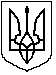 